Пояснительная записка к рабочей учебной программе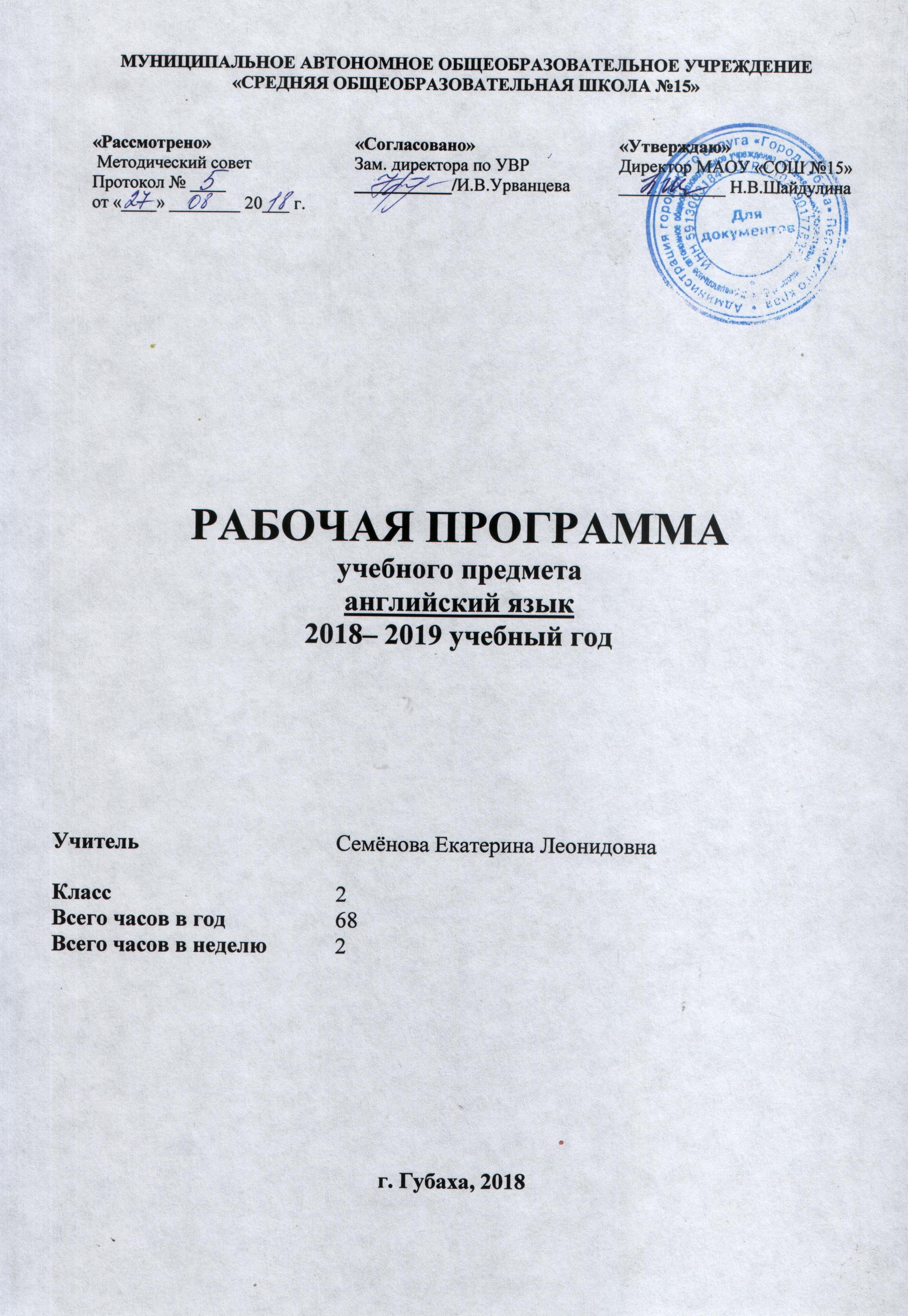 для 2 классаМодернизация школьного образования на современном этапе, обусловленная переходом общества на инновационный путь развития, предполагает пересмотр целей обучения и способов их реализации, с учётом концепции муниципальной модели образовательного процесса. В курс английского языка введены специально обустроенные ситуации выбора, т.к. свободный выбор обучающихся является одним из требований ФГОС НОО. Организационно- содержательной муниципальной модели общего образования Губахинского городского округа «Ступени», построенной на основе индивидуализации образования, так и в содержании предмета путём предоставления обучающимся свободного выбора в ситуациях как специально обустроенного так спонтанного выбора. Сегодня начальная школа должна быть ориентирована на достижение личностных, метапредметных и предметных результатов освоения основной образовательной программы. В свою очередь новые социальные запросы выдвигают на первый план следующую задачу: подготовить выпускников начальной школы к решению различных организационных, познавательных и коммуникативных проблем. В связи с этим особое внимание в Федеральном государственном образовательном стандарте начального общего образования (ФГОС) уделено метапредметным результатам, которые дополняют «портрет современного выпускника начальной школы» такими важными составляющими, как способность организовать свою познавательную деятельность, умение согласованно выполнять совместную работу, умениями планировать, прогнозировать и т.д. Перечисленные характеристики входят в состав метапредметных компетенций младших школьников (регулятивной, познавательной, коммуникативной) и конкретизируют общее понимание метапредметных результатов освоения основной образовательной программы. Основными нормативными документами, определяющими содержание данной рабочей программы по английскому языку, являются:- Закон РФ «Об образовании» (ст. 32. п.2.7) -Приказ управления образования и науки Пермского края «Об утверждении Примерного положения о структуре, порядке разработки и утверждения рабочих программ учебных курсов, предметов, дисциплин (модулей) общеобразовательными учреждениями, расположенных на территории Пермского края и реализующих программы общего образования»; -Приказ Минобразования и науки РФ «Об утверждении федерального перечня учебников, рекомендованных к использованию в образовательном процессе»; 
-Стандарт начального общего образования по английскому языку. 
-Федеральный компонент государственный образовательный стандарт основного общего образования по английскому языку; -Примерная программа курса «Английский язык» для 2- класса (базовый уровень), рекомендованная Минобразования и науки РФ. -Учебный план МАОУ «СОШ № 15» Сведения о программе.Рабочая программа учебного предмета «Английский язык», составлена в соответствии с требованиями федерального компонента государственного стандарта начального общего образования и примерной программы по английскому языку Министерства Образования и науки РФ. Основанием для разработки данной рабочей программы послужила авторская программа по иностранным языкам к курсу “Английский язык” для 2-4классов общеобразовательных школ, З. Н.Никитенко (Москва: «Просвещение», 2012г.). Программа рассчитана на 68 ч., 2 ч – в неделю.Особенности представляемой рабочей программы Программа позволяет распределять учебный материал в зависимости от конкретных условий обучения и концепций авторов учебника, при таком подходе ученик получает возможность продвигаться в его усвоении своим темпом, в наиболее подходящем ему режиме. Однако полагаем, что изложенное выше рассмотрение ИЯ и процесса овладения им, способствуя более полному и четкому осознанию его особенностей, может служить еще одним основанием построения целенаправленной программы обучения, адекватной специфике данного учебного предмета. В программе заранее учтены все его особенности и спрогнозированы трудности овладения им учащимися начальной школы и с различными установками на изучение ИЯ в школе. Наибольший учебно - воспитательный эффект достигается при комплексном использовании всех перечисленных средств обучения и при условии, что занятия проходят не менее двух часов в неделю. Оптимальная продолжительность занятий 45 минут для учащихся 2-4 классов. Программа ориентирована на новые исторические условия, потребности сегодняшнего дня, идеи демократизации, гуманизации и информатизации образования с применением новейших высоких технологий, плюрализма в решении многих вопросов, что позволило учитывать разнообразные образовательные потребности учащихся начальной школы. Цели и задачи обучения английскому языку во 2 класс Иностранный язык – один из важнейших и относительно новых предметов в системе подготовки современного младшего школьника в условиях политкультурного и полиязычного мира. Наряду с русским языком и литературным чтением он входит в число предметов филологического цикла и формирует коммуникативную культуру школьника, способствует его общему речевому развитию, расширению кругозора и воспитанию. Интегративной целью обучения английскому языку во 2 классе является формирование элементарной коммуникативной компетенции на доступном для него уровне в основных видах речевой деятельности: аудировании, говорении, чтении и письме. Элементарная коммуникативная компетенция понимается как способность и готовность младшего школьника осуществлять межличностное и межкультурное общение с носителями изучаемого языка в устной и письменной форме в ограниченном круге типичных ситуаций и сфер общения, доступных для младшего школьника. Следовательно, изучение иностранного языка во 2 классе направленно на достижение следующих целей: учебные (формирование коммуникативной компетенции элементарного уровня в устных (аудирование и говорение) и письменных (чтение и письмо) видах речевой деятельности);  образовательные (формирование у учащихся социальных умений с использованием английского языка, изучение культуры сверстников из других стран, знакомство с соответствующим возрасту зарубежным фольклором и детской художественной литературой, расширение кругозора и развитие межкультурных представлений);  развивающие (развитие интеллектуальных функций и универсальных учебных умений младших школьников, повышение их речевых возможностей, укрепление учебной мотивации в изучении английского языка и расширение познавательных интересов)  воспитательные (воспитание нравственных качеств личности младшего школьника, волевой саморегуляции, толерантного отношения и уважения к представителям иных культур, ответственного отношения к учёбе и порученному делу, чувства патриотизма). C учётом поставленных учебных, образовательных, воспитательных и развивающих целей изучения предмета «Иностранный язык» в начальной школе, формулируются следующие задачи: Научить обучающихся производить мотивированный выбор с последующей рефлексией. формировать у младших школьников положительное отношение к иностранному языку как средству межличностного и межкультурного общения на основе взаимопонимания с теми, кто говорит и пишет на изучаемом языке, а также как средству познавательной деятельности через устное общение, чтение, слушание и письменную речь;  развивать у учащихся психические функции- память, внимание, воображение, познавательные способности (словесно-логическое мышление, осознание языковых явлений), эмоциональную сферу;  создавать педагогические условия для приобщения учащихся к новому для них миру общения на изучаемом языке, преодоления языкового и культурного барьера и формирования мотивации овладения новыми коммуникативно-социальными умениями;  воспитывать нравственные качества учащихся: любви к своей стране, чувства долга, ответственности, коллективизма, терпимости и уважения друг к другу; включать учащихся в новый дл0я них социально-коммуникативный опыт средствами обучающей игры, драматизации, фольклора, музыки, моделирования жизненных ситуаций, обсуждения доступных возрасту проблем, учебного сотрудничества;  обучать учащихся универсальным познавательным стратегиям и способам работы с компонентами учебно-методического комплекта, символико- графической репрезентацией знаний, а также учебному сотрудничеству.Общая характеристика учебного предметаИностранный язык (в том числе английский) входит в общеобразовательную область «Филология». Язык является важнейшим средством общения, без которого невозможно существование и развитие человеческого общества. Происходящие сегодня изменения в общественных отношениях, средствах коммуникации (использование новых информационных технологий) требуют повышения коммуникативной компетенции школьников, совершенствования их филологической подготовки. Все это повышает статус предмета «иностранный язык» как общеобразовательной учебной дисциплины. Изучение иностранного языка в общеобразовательных учреждениях страны начинается со II класса. Учащиеся данного возраста характеризуются большой восприимчивостью к изучению языков, что позволяет им овладевать основами общения на новом для них языке с меньшими затратами времени и усилий по сравнению с учащимися других возрастных групп. В свою очередь, изучение английского языка способствует развитию речевых способностей младших школьников, что положительно сказывается на развитии речи учащихся на родном языке, в частности, умении, слушать партнера, взаимодействовать с ним вербальными средствами, различать интонацию речевого партнера и моделировать собственную интонацию в зависимости от цели высказывания (утверждение, вопрос, отрицание), планировать элементарное монологическое высказывание. Помимо этого изучение английского языка позволяет расширить словарный запас младшего школьника на родном языке за счет так называемых "интернациональных слов" и т. д. Одним из приоритетов начального образования признается развитие личностных качеств и способностей ребенка в процессе приобретения им опыта разнообразной деятельности — учебно-познавательной, практической, социальной. Данный подход реализуется при обучении по курсу “Pupil`sBook”. Наряду с коммуникативными заданиями, которые обеспечивают приобретение учащимися опыта практического применения английского языка в различном социально-ролевом и ситуативном контексте, курс насыщен заданиями учебно-познавательного характера. Наряду с коммуникативными заданиями, которые обеспечивают приобретение учащимися опыта практического применения английского языка в различном социально-ролевом и ситуативном контексте, курс насыщен заданиями учебно-познавательного характера. Деятельностный характер предмета "Иностранный язык" позволяет сочетать речевую деятельность на английском языке с другими видами деятельности (игровой, познавательной, художественной и т. п.), осуществляя разнообразные связи с предметами, изучаемыми в начальной школе, и формировать общеучебные умения и навыки, которые межпредметны по своему характеру. Обучение английскому языку на первой ступени (2 кл.) обладает выраженной спецификой по сравнению с последующими ступенями. На первом году обучения происходит интенсивное накопление языковых средств, необходимых для решения достаточно широкого круга коммуникативных задач. В дальнейшем на старших ступенях обучения учащиеся будут решать эти же задачи в других ситуациях общения, в рамках новых тем. Однако первоначальное накопление языковых и речевых средств происходит именно на первой ступени. При этом существенное влияние на эффективность процесса обучения оказывает динамика накопления языковых средств, последовательность, обоснованность и интенсивность их введения. Особенности обучения младших школьниковРаботать с младшими школьниками очень интересно. Дети в этом возрасте от природы любознательны, полны энтузиазма, восприимчивы ко всему новому, и у них богатое воображение. Чтобы поддержать и сохранить интерес детей к изучению английского языка, учитель должен всегда помнить следующее: Дети все время нуждаются в поддержке. Когда дети выполняют различные задания, учитель подходит к ним, помогает и подбадривает. Учителю не следует акцентировать внимание на их ошибках. Надо просто повторить правильно слово или фразу, где были допущены ошибки. Критика со стороны учителя может расстроить детей, и у них может пропасть желание работать дальше.  Дети любят фантазировать. Они часто придумывают себе друзей, представляют себя героями любимых книг, мультфильмов и т. д. Способность фантазировать может быть успешно использована на уроках, особенно при разыгрывании диалогов, исполнении песен и рифмовок, постановке пьесы.  У детей этого возраста слабо развиты навыки общения в коллективе, они ещё не умеют подчиняться правилам поведения в группе. Поэтому в учебник включено большое количество игр, которые учат детей общаться и сотрудничать со сверстниками.  Дети постоянно нуждаются во внимании учителя. Когда учащиеся работают самостоятельно, учителю следует общаться с ними, например, подойти и задать вопрос о выполняемом задании: What’sthis? Who’sthis? Whatcolouristhis? и т. д. Это также позволит учителю выяснить, насколько хорошо дети поняли новый материал и нужны ли им дополнительные объяснения.  Детское внимание очень неустойчиво, и требуется постоянная смена заданий. Поэтому УМК предусматривает смену видов деятельности каждые 5-10 минут.  Вполне возможно, что на начальном этапе изучения языка может возникнуть так называемый период «молчания», когда некоторые дети не смогут или не захотят отвечать на уроке. Это период адаптации, и учителю не следует беспокоиться по этому поводу. Известно, что такие дети в любом случае воспринимают информацию, но воспроизвести её они смогут несколько позже.  Младшим школьникам легче научиться правильному произношению, чем старшим. Это связано с тем, что маленькие дети точнее воспроизводят услышанное и не боятся делать ошибки. Поэтому очень важно, чтобы учитель говорил отчетливо, но, в то же время, в естественном темпе. При отработке нового материала учащиеся сначала повторяют слова и структуры за учителем и кассетой хором, а затем индивидуально. При работе хором дети не смущаются, когда учитель исправляет их ошибки. Описание места учебного предмета в учебном планеФормы организации образовательного процесса:  творческая деятельность;  самостоятельная деятельность; практическая деятельность (составление диалогов, драматизация диалогов, монологов, ролевые игры и т.д.). Технологии обучения: Дидактико-технологическое обеспечение учебного процесса1. задания для выполнения практических работ. Дидактико-технологическое оснащение учебного процесса: 1. раздаточный материал, 2. тематические тесты; Для информационно-компьютерной поддержки учебного процесса предлагается использование CD- диск 2011г. Формы реализации программы:  фронтальная; парная; групповая; индивидуальная. Методы реализации программы:  - объяснительно-иллюстрированный; - частично-поисковый; наблюдение.Способы и средства:  традиционный урок; консультации; самостоятельное изучение материала; комбинированные уроки.Формы диагностики уровня знаний, умений и навыков: лексические диктанты; лексико-грамматические тесты; контроль аудирования; контроль монологического высказывания; контроль чтения.Ожидаемые результаты УУД: Личностные: 
-внутренняя позиция школьника на уровне положительного отношения к школе, ориентации на содержательные моменты школьной действительности и принятия образа“хорошего ученика”;-учебно-познавательный интерес к новому учебному материалу и способам решения новой учебной задачи; -ориентация на понимание причин успеха в учебной деятельности, в том числе на самоанализ и самоконтроль результата, на анализ соответствия результатов требованиям конкретной задачи, на понимание предложений и оценок учителей, товарищей, родителей и других людей; -способность к самооценке на основе критериев успешности учебной деятельности; -ориентация в нравственном содержании и смысле как собственных поступков, так и поступков окружающих людей;-основы экологической культуры: принятие ценности природного мира, готовность следовать в своей деятельности нормам природоохранного, нерасточительного здоровье сберегающего поведения; -чувство прекрасного и эстетические чувства на основе знакомства с мировой и отечественной художественной культурой;-умение аргументировано обосновывать выбор. 
-Регулятивные:
-принимать и сохранять учебную задачу;-учитывать выделенные учителем ориентиры действия в новом учебном материале в сотрудничестве с учителем;-учитывать установленные правила в планировании и контроле способа решения;-осуществлять итоговый и пошаговый контроль по результату (в случае работы в интерактивной среде пользоваться реакцией среды решения задач);-оценивать правильность выполнения действия на уровне адекватной ретроспективной оценки соответствия результатов требованиям данной задачи и задачной области; -адекватно воспринимать предложения и оценку учителей, товарищей, родителей и других людей;-в сотрудничестве с учителем ставить новые учебные задачи; -преобразовывать практическую задачу в познавательную; 
-проявлять познавательную инициативу в учебном сотрудничестве; -самостоятельно учитывать выделенные учителем ориентиры действия в новом учебном материале. -умение соотносить систему выбора с собственными умениями. 
Познавательные: 
-осуществлять поиск необходимой информации для выполнения учебных заданий с использованием учебной литературы, энциклопедий, справочников (включая электронные, цифровые), в открытом информационном пространстве, в том числе контролируемом пространстве Интернета; -осуществлять запись (фиксацию) выборочной информации об окружающем мире и о себе самом, в том числе с помощью инструментов ИКТ;-использовать знаково-символические средства, в том числе модели (включая виртуальные) и схемы (включая концептуальные) для решения задач; -строить сообщения в устной и письменной форме; -ориентироваться на разнообразие способов решения задач; -основам смыслового восприятия художественных и познавательных текстов, выделять существенную информацию из сообщений разных видов (в первую очередь текстов); -осуществлять анализ объектов с выделением существенных и несущественных признаков; -осуществлять синтез как составление целого из частей; -проводить сравнение, сериацию и классификацию по заданным критериям;-устанавливать причинно-следственные связи в изучаемом круге явлений; 
-строить рассуждения в форме связи простых суждений об объекте, его строении, свойствах и связях; -записывать, фиксировать информацию об окружающем мире с помощью инструментов ИКТ; 
Коммуникативные:
 -адекватно использовать коммуникативные, прежде всего речевые, средства для решения различных коммуникативных задач, строить монологическое высказывание (в том числе сопровождая его аудиовизуальной поддержкой), владеть диалогической формой коммуникации, используя, в том числе средства и инструменты ИКТ и дистанционного общения; -учитывать разные мнения и стремиться к координации различных позиций в сотрудничестве; 
-формулировать собственное мнение и позицию; 
-договариваться и приходить к общему решению в совместной деятельности, в том числе в ситуации столкновения интересов; -строить понятные для партнера высказывания, учитывающие, что партнер знает и видит; -контролировать действия партнера;-использовать речь для регуляции своего действия; -адекватно использовать речевые средства для решения различных коммуникативных задач, строить монологические высказывания, владеть диалогической формой речи; -учитывать разные мнения и интересы и обосновывать собственную позицию; -аргументировать свою позицию и координировать ее с позициями партнеров в сотрудничестве при выработке общего решения в совместной деятельности;-задавать вопросы, необходимые для организации собственной деятельности и сотрудничества с партнером; -осуществлять взаимный контроль и оказывать в сотрудничестве необходимую взаимопомощь. Планируемые результаты освоения учебного предметаМетапредметные результаты: овладение способностью принимать и сохранять цели и задачи учебной деятельности, поиска средств ее осуществления;  освоение способов решения проблем творческого и поискового характера;  формирование умения планировать, контролировать и оценивать учебные действия в соответствии с поставленной задачей и условиями ее
реализации; определять наиболее эффективные способы достижения результата; освоение начальных форм познавательной и личностной рефлексии.овладение навыками смыслового чтения текстов различных стилей и жанров в соответствии с целями и задачами;осознанно строить речевое высказывание в соответствии с задачами коммуникации и составлять тексты в устной и письменной формах;определение общей цели и путей ее достижения; умение договариваться о распределении функций и ролей в совместной деятельности; осуществлять взаимный контроль в совместной деятельности, адекватно оценивать собственное поведение и поведение окружающих; умение работать в материальной и информационной среде начального общего образования (в том числе с учебными моделями) в соответствии с содержанием конкретного учебного предмета;  развитие социальных умений младшего школьника, необходимых для общения, как на родном, так и иностранном языке в пределах доступных и соответствующих возрасту речевых ситуаций, коммуникативных потребностей ребёнка и его языковых способностей;  формирование общего кругозора младших школьников с постепенным развитием и усложнением языковой картины окружающего их мира, отражающей явления природы, межличностные отношения, учебную и трудовую деятельность, сферу искусства и культуры;  сохранение познавательной цели при выполнении учебных заданий с компонентами учебно-познавательного комплекта и перенос сформированных умений, а также универсальных познавательных действий на новые учебные ситуации. Предметные результаты:А. В сфере коммуникативной компетенции:  языковые представления и навыки (фонетические, орфографические, лексические и грамматические);говорение (элементарный диалог этикетного характера, диалог в доступных ребёнку типичных ситуациях, диалог с вопросами и побуждением к действию, монологические высказывания с описаниями себя, семьи и других людей, предметов, картинок и персонажей);аудирование (понимание на слух речи учителя и других учащихся, восприятие основного содержания несложных аудиотекстов и видеофрагментов на знакомом учащимся языковом материале);  чтение (воспринимать с пониманием тексты ограниченного объёма, соответствующие изученному тематическому материалу и интересам учащихся с соблюдением правил чтения и осмысленного интонирования);  письмо (техника написания букв и соблюдение орфографических правил, опора на образец, письменное заполнение пропусков и форм, подписи под предметами и явлениями, поздравительные открытки, личное письмо ограниченного объёма);  социокультурная осведомлённость (англоговорящие страны, литературные персонажи, сказки народов мира, детский фольклор, песни, нормы поведения, правила вежливости и речевой этикет). Б.В познавательной сфере:  формирование элементарных системных языковых представлений об изучаемом языке (звуко-буквенный состав, слова и словосочетания, утвердительные, вопросительные и отрицательные предложения, порядок слов, служебные слова и грамматические словоформы);  умение выполнять задания по усвоенному образцу, включая составление собственных диалогических и монологических высказываний по изученной тематике;  умение использовать учебно-справочный материал в виде словарей, таблиц и схем для выполнения заданий разного типа; осуществлять самооценку выполненных учебных заданий и подводить итоги усвоенным знаниям на основе заданий для самоконтроля.В. В ценностно-ориентационной сфере:  восприятие языка как общечеловеческой ценности, обеспечивающей познание, передачу информации, выражение эмоций, отношений и взаимодействия с другими людьми;  ознакомление с доступными возрасту культурными ценностями других народов и своей страны, известными героями, важными событиями, популярными произведениями, а также нормами жизни;  перспектива использования изучаемого языка для контактов с представителями иной культуры, возможность рассказать друзьям о новых знаниях, полученных с помощью иностранного языка, вероятность применения начальных знаний иностранного языка в зарубежных турах с родными. Г.В эстетической сфере: знакомство с образцами родной и зарубежной детской литературы, образцов поэзии, фольклора и народного литературного творчества;формирование эстетического вкуса в восприятии фрагментов родной и зарубежной детской литературы, стихов, песен и иллюстраций,развитие эстетической оценки образцов родной и зарубежной детской литературы, стихов и песен, фольклора и изображений на основе образцов для сравнения. Д.В трудовой сфере:  умение сохранять цели познавательной деятельности и следовать её задачам при усвоении программного учебного материала и в самостоятельном учении; готовность пользоваться доступными возрасту современными учебными технологиями, включая ИКТ для повышения эффективности своего учебного труда.СОДЕРЖАНИЕ КУРСАОсновные содержательные линии Содержательными линиями курса иностранного языка являются:  -основные виды речевой деятельности, включая аудирование, говорение, чтение, письмо и соответствующие им коммуникативные умения;  языковые навыки использования лексических, грамматических, фонетических и орфографических средств языка;  социокультурная осведомленность и умения межкультурного общения;  универсальные познавательные действия и специальные учебные уменияПредметное содержание устной и письменной речи Предметное содержание речи учащихся в её устной и письменной разрабатывается в соответствии с учебными, образовательными, воспитательными и развивающими целями учебно-воспитательного процесса для младших школьников, отвечает их возрастным особенностям, познавательным интересам и возможностям, а также требованиям ФГОС начального школьного образования. 
Предметное содержание устной и письменной речи учащихся в её продуктивной и рецептивной форме включает следующие темы: Знакомство. С учителем, персонажами детских произведений: имя, возраст, город, страна. Приветствие, прощание (с использованием типичных фраз речевого этикета). Я и моя семья. Члены семьи, их имена, возраст, внешность, черты характера, увлечения/хобби, профессии. Мой день (распорядок дня, домашние обязанности). Покупки в магазине: одежда, обувь, некоторые продукты питания, фрукты и овощи. Приём и угощение гостей. Любимая еда. Моя одежда. Семейные праздники: день рождения, Новый год/Рождество (подарки и поздравления), Пасха, День матери. Мир моих увлечений. Мои любимые занятия/хобби (чтение, коллекционирование, конструирование, рисование, музыка). Спорт (игровые виды спорта, зимние и летние виды спорта). Мои любимые сказки. Выходной день (в зоопарке, цирке). Я и мои друзья. Имя, возраст, день рождения, внешность, характер, увлечения/хобби. Совместные занятия. Помощь друг другу и помощь друга. Переписка с зарубежными друзьями. Любимое домашнее животное: имя, возраст, цвет, размер, характер, что умеет делать.Моя школа. Школа. Любимый учитель. Учебные предметы. Школьные принадлежности. Занятия в школе. Мир вокруг меня. Мой дом/Моя квартира/Моя комната, предметы мебели. Любимое время года. Погода. Занятия в разные времена года. Природа: растения и животные. Дикие и домашние животные. Места обитания. Страна/страны изучаемого языка и родная страна. Общие сведения: название, столица, крупные города. Сюжеты некоторых популярных английских сказок. Произведения детского фольклора на английском языке (поговорки, считалки, стихи, песни). Некоторые формы речевого и неречевого этикета англоговорящих стран в ряде ситуаций общения (в школе, во время совместной игры, в гостях, за столом, в магазине).Коммуникативные умения по видам речевой деятельности (рассчитанные на 68ч. программы 2 класса)Диалогическая форма При овладении диалогической речью в ситуациях повседневного общения, а также в связи с прочитанным или прослушанным младшие школьники учатся:
 — вести диалог этикетного характера: приветствовать и отвечать на приветствие; знакомиться, представляться самому и представлять друга; - прощаться; -поздравлять и благодарить за поздравление; 
-выражать благодарность в процессе совместной деятельности; 
-извиняться; предлагать угощение, благодарить за угощение / вежливо отказываться от угощения; — вести диалог-расспрос, задавая вопросы: Кто? Что? Когда? Где? Куда? Откуда? Почему? Зачем? — вести диалог побудительного характера: обращаться с просьбой, соглашаться / отказываться выполнять просьбу; 
- предлагать сделать что- либо вместе, соглашаться / не соглашаться на предложение партнера; 
- просить о помощи и предлагать свою помощь.  Монологическая форма При овладении монологической речью младшие школьники учатся: 
— описывать картинку, фотографию, рисунок на заданную тему; 
— описывать животное, предмет, указывая название, качество, размер, количество, принадлежность, место расположения; 
— кратко высказываться о себе, своей семье, своем друге, своем домашнем животном, герое любимой сказки / мультфильма: называть имя, возраст, место проживания, описывать внешность, характер, что умеет делать, любимое занятие и выражать при этом свое отношение к предмету высказывания (нравится / не нравится)— передавать содержание прочитанного / услышанного текста с опорой на иллюстрацию, ключевые слова, план;— воспроизводить выученные стихи, песни, рифмовки. В аудировании В процессе овладения аудированием младшие школьники учатся:— различать на слух звуки, звукосочетания, слова, предложения английского языка;— различать на слух интонацию и эмоциональную окраску фраз;— воспринимать и понимать речь учителя и одноклассников в процессе диалогического общения на уроке;— понимать полностью небольшие сообщения, построенные на знакомом учащимся языковом материале; — понимать с опорой на наглядность (иллюстрации, жесты, мимику) и языковую догадку основное содержание несложных сказок, детских рассказов, соответствующих возрасту и интересам младших школьников. В чтении При овладении чтением ученики учатся:— технике чтения вслух: соотносить графический образ слова с его звуковым образом на основе знания основных правил чтения, соблюдать правильное ударение в словах и фразах, интонацию в целом;— читать выразительно вслух небольшие тексты, содержащие только изученный языковой материал;— читать про себя и понимать полностью учебные тексты, содержащие только изученный языковой материал, а также тексты, включающие отдельные новые слова, пользуясь приемами изучающего чтения; — читать про себя и понимать основное содержание несложных текстов, доступных по содержанию учащимся начальной школы, находить в них необходимую или интересующую информацию (имя главного героя / героев, место действия, время действия, характеристики героев и т. п.), пользуясь приемами ознакомительного и поискового чтения. В процессе чтения возможно использование англо-русского словаря учебника. В письме При овладении письменной речью младшие школьники учатся:— писать буквы английского алфавита;— списывать текст и выписывать из него слова, словосочетания, простые предложения;— восстанавливать слово, предложение, текст;— заполнять таблицу по образцу;— записывать слова, предложения под диктовку; — писать поздравление с Новым годом, Рождеством, днем рождения с опорой на образец;Социокультурная компетенция В процессе обучения английскому языку в начальной школе обучающиеся приобретают следующие социокультурные знания и умения: 
знание названий стран, говорящих на английском языке (the UK / the United Kingdom Britain / England / Scotland, Australia, America / the USA),
 некоторых городов (London,Oxford,Cambridge,New York, Boston);  знакомятся с наиболее распространёнными английскими женскими и мужскими именами.
  знакомятся с некоторыми праздниками (Christmas,NewYear,Easter);  знакомятся с сюжетами некоторых популярных авторских и народных английских сказок;  учатся воспроизводить наизусть небольшие простые произведения детского фольклора (стихи, песни) на английском языке;  знакомятся с некоторыми формами речевого этикета англоговорящих стран в ряде ситуаций общения: при встрече, в школе, помогая по дому, во время совместной игры, при разговоре по телефону, в гостях, за столом, в магазине. Учебно-познавательная компетенция Обучающиеся овладевают следующими умениями и навыками: сравнивать языковые явления родного и английского языков: звуки, буквы, буквосочетания, слова, словосочетания, предложения.Производить элементарный анализ перечисленных явлений языка под руководством учителя;  соотносить графический образ слова с его звуковым образом в процессе чтения и письма;  опираться на языковую догадку в процессе чтения / восприятия на слух текстов, содержащих отдельные незнакомые слова или новые комбинации знакомых слов;  
- списывать слова / предложения / небольшие тексты на английском языке; выписывать, вставлять слова и буквы, изменять форму слов в процессе выполнения орфографических, лексических и грамматических упражнений;  
- пользоваться планом (в виде грамматических символов, ключевых слов и словосочетаний, вопросов) при создании собственных высказываний в рамках тематики начальной ступени;  группировать лексические единицы английского языка по тематическому признаку и по частям речи;  применять изученные грамматические правила в процессе общения в устной и письменной формах  пользоваться англо-русским словарем учебника (в том числе транскрипцией);  комплексно использовать разные компоненты УМК (CD-диск, рабочую тетрадь и учебник). Языковая компетенция. Произносительная сторона речи. Каллиграфия и орфографияУченики второго класса будут: - знать все буквы английского алфавита, буквосочетания th, ch, sh, ск, ng, wh, ar, ir, er, ее, ea, oo, ear, писать буквы английского алфавита печатным шрифтом;знать основные правила орфографии и чтения.Ученики научатся:  - адекватно произносить и различать на слух все звуки английского языка;  соблюдать долготу и краткость гласных;не оглушать звонкие согласные в конце слов; не смягчать согласные перед гласными;  соблюдать словесное и фразовое ударение, членение предложения на смысловые группы;  соблюдать интонацию утвердительного, вопросительного и побудительного предложений, а также предложений с однородными членами.Лексическая сторона речиК концу обучения обучающиеся 3 класса: - овладевают лексическими единицами, обслуживающими ситуации общения в пределах тематики начального этапа:а) отдельными словами;б) оценочной лексикой и репликами-клише, соответствующими речевому этикету англоговорящих стран. Продуктивный лексический минимум составляет около 150 лексических единиц (ЛЕ), рецептивный лексический запас — около 200 ЛЕ, включая продуктивную лексику. Грамматическая сторона речиВ третьем классе учащиеся научаться распознавать и употреблять в речи: 
- артикли (неопределенный, определенный, нулевой) в пределах наиболее распространенных случаев их употребления; существительные в единственном и множественном числе;
  правильные и неправильные глаголы; глагол-связку tobe; вспомогательный глагол to do; глаголы в действительном залоге в Present, Future, PastSimple;  местоимения (личные, притяжательные, указательные);
  количественные и числительные до 100;  простые предлоги места и направления (in, on, at, into, to, from, of, with), сочинительные союзы and и but;  основные коммуникативные типы простого предложения: повествовательное (в утвердительной и отрицательной формах), вопросительное, (в утвердительной и отрицательной формах);  - предложения с простым глагольным сказуемым (Не speaks English.), составным именным сказуемым (Myfriendisbrave.) и составным глагольным (в том числе с модальным глаголом can,) сказуемым (I like to read. She can swim well.); 
-некоторые формы безличных предложений (It is Saturday. It is sunny. It is three o'clock. It is early. It is interesting);  - простые распространенные предложения, предложения с однородными членами; 
- сложносочиненные предложения с сочинительными союзами and и but.
-  сложноподчинённые предложения с because.Календарно-тематическое планированиеУЧЕБНО-МЕТОДИЧЕСКОЕ ОБЕСПЕЧЕНИЕ КУРСА.1.Рабочие программы. Предметная линия учебников З. Н. Никитенко 2-4 классы. ФГОС. М.: «Просвещение», 2011. 
2. Программы образовательных учреждений для начальной школы// Иностранные языки в школе.- 2010.- №9. – С.2-20. 
3. Копылова В.В. Федеральный государственный образовательный стандарт начального общего образования: назначение, структура, требования //Иностранные языки в школе. 2010. -№5. – С.2-6. 
4. Английский язык / Книга для ученика 2- класса общеобразоват. учреждений/ З.Н. Никитенко-М.:Просвещение,2012.
5. Английский язык/ Книга для учителя к учебнику для 2- класса общеобразоват. учреждений/ З.Н. Никитенко-М.:Просвещение,2012. Для 2 класса: 
1. Никитенко З. Н. Pupil`sBook: Книга для ученика 2 кл.общеобразоват. учреждений / — М.: Просвещение , 2012. 
2. Никитенко З. .Н .Teacher`s Book: книга для учителя к учебнику для 2 кл.общеобразоват. учреждений/ - М.: Просвещение,2012.. 
3. Никитенко З.Н. Аудиокурс к учебнику «Английский язык» для 2 класса общеобразовательных учреждений Москва «Просвещение» 2009. 
4.Барашкова, Е.А. Методические рекомендации: наглядные пособия по английскому языку. Таблицы: существительные, глаголы (правильные и неправильные),построение вопросов (thereis/are;did; therewas/therewere), модальные глаголы, построение утвердительных, положительных и отрицательных предложений, прилагательные, числительные количественные и порядковые. Начальная школа / Е.А. Барашкова.- М.: Издательство «Экзамен», 2013.- 35,[1],с. 
5.Мультимедийные диски к таблицам. Интернет- ресурсы: 
1.Официальный сайт государственной системы развивающего обучения им. Л. В. Занкова. – Режим доступ а: http://zankov.ru 
2. Презентация уроков «Начальная школа». – Режим доступа : http://nachalka/info/about/193 
3. Я иду на урок начальной школы (материалы к уроку). – Режим доступа : http://nsc. 1september.ru/urok 
4.Единая коллекция Цифровых Образовательных Ресурсов. – Режим доступа : http://school-collection.edu.ru 5.Интернет- поддержка: http://www.prosv.ru/umk/nikitenkoКалендарно – тематическое планированиеКалендарно – тематическое планированиеКалендарно – тематическое планированиеКалендарно – тематическое планированиеКалендарно – тематическое планированиеКалендарно – тематическое планированиеКалендарно – тематическое планированиеКалендарно – тематическое планированиеКалендарно – тематическое планированиеКалендарно – тематическое планированиеКалендарно – тематическое планированиеДатаДата№п/пТема разделатема урокаВид учебного занятия (по доминирующей цели)Кол-во часовПланируемые результаты (личностные и метапредметные)Планируемые результаты (личностные и метапредметные)Планируемые результаты (личностные и метапредметные)Планируемые результаты (личностные и метапредметные)Характеристика видов учебной деятельности учащихсяКонтроль знанийпланфакт№п/пТема разделатема урокаВид учебного занятия (по доминирующей цели)Кол-во часовЛичностные УУДПознавательные УУДКоммуникативные УУДРегулятивные УУДХарактеристика видов учебной деятельности учащихсяКонтроль знанийLet’s have a parade!Let’s have a parade!Let’s have a parade!Let’s have a parade!Let’s have a parade!Let’s have a parade!Let’s have a parade!Let’s have a parade!Let’s have a parade!Let’s have a parade!Let’s have a parade!1/2Привет, Хелен! Привет, Майк!Формирование произносительных навыков, навыков аудирования и чтения по транскрипции1Формирование потребности в дружбе с одноклассниками и ребятами других странФормирование умения работать с новым учебником и рабочей тетрадьюФормирование стремления знать и следовать правилам вежливого поведения и соблюдать культуру речиФормирование элементарных представлений о роли знаний в жизни человекаЧтениеучатся читать по транскрипции во взаимосвязи с овладением произносительными навыками: через комплекс упражнений, т.е. выполняют следующие действия:- знакомятся с транскрипционными знаками и запоминают их звуковой образ;- имитируют чтение транскрипционных знаков за учителем;- осмысливают и дифференцируют транскрипционные знаки;- находят соответствие между звуковым и графическим образами транскрипционных знаков;- озвучивают отдельные транскрипционные знаки;- читают по транскрипции новый речевой материал (слова, словосочетания, фразы);учатся читать по буквамАудированиевоспринимают и понимают на слух речь учителя и одноклассников:- воспринимают понимают на слух речь учителя по ведению урока;- понимают на слух связные высказывания учителя, построенные на знакомом материале и\или содержащие некоторые незнакомые слова;- понимают на слух выказывания одноклассников;- вербально или невербально реагируют на услышанное;Письмоовладевают каллиграфией и орфографией, учатся:- писать буквы английского алфавита, цифры;Овладевают монологической формой речи.описывают (предмет, картинку, персонаж); рассказывают (о себе); характеризуют (предмет, картинку, персонаж); воспроизводят наизусть небольшие произведения детского фольклора: рифмовки, стихотворения, песни;Овладевают диалогической формой речи. Учатся - начинать, поддерживать и завершать разговор;соблюдать правила речевого этикета (приветствовать,  расспрашивать собеседника и отвечать на его вопросы;Социокультурная осведомленностьУчащиеся:- находят на карте страны изучаемого языка и континенты;- знакомятся с особенностями британских и американских национальных и семейных праздников и традиций;- знакомятся с наиболее известными персонажами англоязычной детской литературы и популярными литературными произведениями для детей;- получают сведения о наиболее популярных в странах изучаемого языка детских телепередачах, анимационных фильмах и их героях.- учат наизусть популярные детские песенки и стихотворения;Графика, каллиграфия, орфография. сравнивают и отличают буквы от транскрипционных знаков;сравнивают и анализируют буквы/буквосочетания и соответствующие транскрипционные знаки;пишут транскрипционные знаки;пишут все буквы английского алфавита и основные буквосочетания (полупечатным шрифтом);овладевают основными правилами орфографии;овладевают навыками английской каллиграфии.Фонетическая сторона речи.различают на слух и учатся адекватно произносить все звуки английского языка;соблюдают нормы произношения звуков английского языка в чтении вслух и устной речи;распознают случаи использования связующего “r” и учатся использовать их в речи,соблюдают правильное ударение в изолированном слове, фразе;учатся понимать и использовать логическое ударение во фразе, предложении;различают коммуникативный тип предложения по его интонации;Грамматическая сторона речи -понимать и использовать в речи глагол have got, глагол-связку to be-понимать и использовать в речи количественные числительные (до 10)-понимать и использовать в речи личные местоимения, указательныеместоимения;2/2Я люблю Минни. Популярные персонажи.Совершенствование произносительных навыков и навыков чтения по транскрипции1Формирование доброжелательного отношения к сверстникамФормирование первоначальных навыков использовать знаково-символические средстваФормирование стремления знать и следовать правилам вежливого поведения и соблюдать культуру речиФормирование умения рационально организовывать свой труд в классе и домаЧтениеучатся читать по транскрипции во взаимосвязи с овладением произносительными навыками: через комплекс упражнений, т.е. выполняют следующие действия:- знакомятся с транскрипционными знаками и запоминают их звуковой образ;- имитируют чтение транскрипционных знаков за учителем;- осмысливают и дифференцируют транскрипционные знаки;- находят соответствие между звуковым и графическим образами транскрипционных знаков;- озвучивают отдельные транскрипционные знаки;- читают по транскрипции новый речевой материал (слова, словосочетания, фразы);учатся читать по буквамАудированиевоспринимают и понимают на слух речь учителя и одноклассников:- воспринимают понимают на слух речь учителя по ведению урока;- понимают на слух связные высказывания учителя, построенные на знакомом материале и\или содержащие некоторые незнакомые слова;- понимают на слух выказывания одноклассников;- вербально или невербально реагируют на услышанное;Письмоовладевают каллиграфией и орфографией, учатся:- писать буквы английского алфавита, цифры;Овладевают монологической формой речи.описывают (предмет, картинку, персонаж); рассказывают (о себе); характеризуют (предмет, картинку, персонаж); воспроизводят наизусть небольшие произведения детского фольклора: рифмовки, стихотворения, песни;Овладевают диалогической формой речи. Учатся - начинать, поддерживать и завершать разговор;соблюдать правила речевого этикета (приветствовать,  расспрашивать собеседника и отвечать на его вопросы;Социокультурная осведомленностьУчащиеся:- находят на карте страны изучаемого языка и континенты;- знакомятся с особенностями британских и американских национальных и семейных праздников и традиций;- знакомятся с наиболее известными персонажами англоязычной детской литературы и популярными литературными произведениями для детей;- получают сведения о наиболее популярных в странах изучаемого языка детских телепередачах, анимационных фильмах и их героях.- учат наизусть популярные детские песенки и стихотворения;Графика, каллиграфия, орфография. сравнивают и отличают буквы от транскрипционных знаков;сравнивают и анализируют буквы/буквосочетания и соответствующие транскрипционные знаки;пишут транскрипционные знаки;пишут все буквы английского алфавита и основные буквосочетания (полупечатным шрифтом);овладевают основными правилами орфографии;овладевают навыками английской каллиграфии.Фонетическая сторона речи.различают на слух и учатся адекватно произносить все звуки английского языка;соблюдают нормы произношения звуков английского языка в чтении вслух и устной речи;распознают случаи использования связующего “r” и учатся использовать их в речи,соблюдают правильное ударение в изолированном слове, фразе;учатся понимать и использовать логическое ударение во фразе, предложении;различают коммуникативный тип предложения по его интонации;Грамматическая сторона речи -понимать и использовать в речи глагол have got, глагол-связку to be-понимать и использовать в речи количественные числительные (до 10)-понимать и использовать в речи личные местоимения, указательныеместоимения;3/6Знакомство с американскими традициями.Формирование произносительных навыков, навыков аудирования и чтения по транскрипции1Формирование первоначальных навыков взаимоотношения с одноклассникамиФормирование навыков соотнесения и подбора нужной информации Формирование умения слушать и взаимодействовать в группеЦелеполагание как постановка учебной задачиЧтениеучатся читать по транскрипции во взаимосвязи с овладением произносительными навыками: через комплекс упражнений, т.е. выполняют следующие действия:- знакомятся с транскрипционными знаками и запоминают их звуковой образ;- имитируют чтение транскрипционных знаков за учителем;- осмысливают и дифференцируют транскрипционные знаки;- находят соответствие между звуковым и графическим образами транскрипционных знаков;- озвучивают отдельные транскрипционные знаки;- читают по транскрипции новый речевой материал (слова, словосочетания, фразы);учатся читать по буквамАудированиевоспринимают и понимают на слух речь учителя и одноклассников:- воспринимают понимают на слух речь учителя по ведению урока;- понимают на слух связные высказывания учителя, построенные на знакомом материале и\или содержащие некоторые незнакомые слова;- понимают на слух выказывания одноклассников;- вербально или невербально реагируют на услышанное;Письмоовладевают каллиграфией и орфографией, учатся:- писать буквы английского алфавита, цифры;Овладевают монологической формой речи.описывают (предмет, картинку, персонаж); рассказывают (о себе); характеризуют (предмет, картинку, персонаж); воспроизводят наизусть небольшие произведения детского фольклора: рифмовки, стихотворения, песни;Овладевают диалогической формой речи. Учатся - начинать, поддерживать и завершать разговор;соблюдать правила речевого этикета (приветствовать,  расспрашивать собеседника и отвечать на его вопросы;Социокультурная осведомленностьУчащиеся:- находят на карте страны изучаемого языка и континенты;- знакомятся с особенностями британских и американских национальных и семейных праздников и традиций;- знакомятся с наиболее известными персонажами англоязычной детской литературы и популярными литературными произведениями для детей;- получают сведения о наиболее популярных в странах изучаемого языка детских телепередачах, анимационных фильмах и их героях.- учат наизусть популярные детские песенки и стихотворения;Графика, каллиграфия, орфография. сравнивают и отличают буквы от транскрипционных знаков;сравнивают и анализируют буквы/буквосочетания и соответствующие транскрипционные знаки;пишут транскрипционные знаки;пишут все буквы английского алфавита и основные буквосочетания (полупечатным шрифтом);овладевают основными правилами орфографии;овладевают навыками английской каллиграфии.Фонетическая сторона речи.различают на слух и учатся адекватно произносить все звуки английского языка;соблюдают нормы произношения звуков английского языка в чтении вслух и устной речи;распознают случаи использования связующего “r” и учатся использовать их в речи,соблюдают правильное ударение в изолированном слове, фразе;учатся понимать и использовать логическое ударение во фразе, предложении;различают коммуникативный тип предложения по его интонации;Грамматическая сторона речи -понимать и использовать в речи глагол have got, глагол-связку to be-понимать и использовать в речи количественные числительные (до 10)-понимать и использовать в речи личные местоимения, указательныеместоимения;4/6Популярные герои сказок.Формирование лексических навыков.1Развитие готовности к сотрудничеству и дружбеРазвитие умения производить простые логические действияФормирование стремления участвовать в межкультурной коммуникацииМоделирование ситуации поведения в классеЧтениеучатся читать по транскрипции во взаимосвязи с овладением произносительными навыками: через комплекс упражнений, т.е. выполняют следующие действия:- знакомятся с транскрипционными знаками и запоминают их звуковой образ;- имитируют чтение транскрипционных знаков за учителем;- осмысливают и дифференцируют транскрипционные знаки;- находят соответствие между звуковым и графическим образами транскрипционных знаков;- озвучивают отдельные транскрипционные знаки;- читают по транскрипции новый речевой материал (слова, словосочетания, фразы);учатся читать по буквамАудированиевоспринимают и понимают на слух речь учителя и одноклассников:- воспринимают понимают на слух речь учителя по ведению урока;- понимают на слух связные высказывания учителя, построенные на знакомом материале и\или содержащие некоторые незнакомые слова;- понимают на слух выказывания одноклассников;- вербально или невербально реагируют на услышанное;Письмоовладевают каллиграфией и орфографией, учатся:- писать буквы английского алфавита, цифры;Овладевают монологической формой речи.описывают (предмет, картинку, персонаж); рассказывают (о себе); характеризуют (предмет, картинку, персонаж); воспроизводят наизусть небольшие произведения детского фольклора: рифмовки, стихотворения, песни;Овладевают диалогической формой речи. Учатся - начинать, поддерживать и завершать разговор;соблюдать правила речевого этикета (приветствовать,  расспрашивать собеседника и отвечать на его вопросы;Социокультурная осведомленностьУчащиеся:- находят на карте страны изучаемого языка и континенты;- знакомятся с особенностями британских и американских национальных и семейных праздников и традиций;- знакомятся с наиболее известными персонажами англоязычной детской литературы и популярными литературными произведениями для детей;- получают сведения о наиболее популярных в странах изучаемого языка детских телепередачах, анимационных фильмах и их героях.- учат наизусть популярные детские песенки и стихотворения;Графика, каллиграфия, орфография. сравнивают и отличают буквы от транскрипционных знаков;сравнивают и анализируют буквы/буквосочетания и соответствующие транскрипционные знаки;пишут транскрипционные знаки;пишут все буквы английского алфавита и основные буквосочетания (полупечатным шрифтом);овладевают основными правилами орфографии;овладевают навыками английской каллиграфии.Фонетическая сторона речи.различают на слух и учатся адекватно произносить все звуки английского языка;соблюдают нормы произношения звуков английского языка в чтении вслух и устной речи;распознают случаи использования связующего “r” и учатся использовать их в речи,соблюдают правильное ударение в изолированном слове, фразе;учатся понимать и использовать логическое ударение во фразе, предложении;различают коммуникативный тип предложения по его интонации;Грамматическая сторона речи -понимать и использовать в речи глагол have got, глагол-связку to be-понимать и использовать в речи количественные числительные (до 10)-понимать и использовать в речи личные местоимения, указательныеместоимения;5/2Герои мультфильмов Том и Джерри, Кот Леопольд.Формирование лексических и грамматических навыков1Формирование умения выбрать оптимальные формы во взаимоотношениях с одноклассникамиИзвлечение необходимой информации из прочитанногоФормирование умения выражать свои мыслиОпределение последовательности промежуточных целей с учетом конечного результатаЧтениеучатся читать по транскрипции во взаимосвязи с овладением произносительными навыками: через комплекс упражнений, т.е. выполняют следующие действия:- знакомятся с транскрипционными знаками и запоминают их звуковой образ;- имитируют чтение транскрипционных знаков за учителем;- осмысливают и дифференцируют транскрипционные знаки;- находят соответствие между звуковым и графическим образами транскрипционных знаков;- озвучивают отдельные транскрипционные знаки;- читают по транскрипции новый речевой материал (слова, словосочетания, фразы);учатся читать по буквамАудированиевоспринимают и понимают на слух речь учителя и одноклассников:- воспринимают понимают на слух речь учителя по ведению урока;- понимают на слух связные высказывания учителя, построенные на знакомом материале и\или содержащие некоторые незнакомые слова;- понимают на слух выказывания одноклассников;- вербально или невербально реагируют на услышанное;Письмоовладевают каллиграфией и орфографией, учатся:- писать буквы английского алфавита, цифры;Овладевают монологической формой речи.описывают (предмет, картинку, персонаж); рассказывают (о себе); характеризуют (предмет, картинку, персонаж); воспроизводят наизусть небольшие произведения детского фольклора: рифмовки, стихотворения, песни;Овладевают диалогической формой речи. Учатся - начинать, поддерживать и завершать разговор;соблюдать правила речевого этикета (приветствовать,  расспрашивать собеседника и отвечать на его вопросы;Социокультурная осведомленностьУчащиеся:- находят на карте страны изучаемого языка и континенты;- знакомятся с особенностями британских и американских национальных и семейных праздников и традиций;- знакомятся с наиболее известными персонажами англоязычной детской литературы и популярными литературными произведениями для детей;- получают сведения о наиболее популярных в странах изучаемого языка детских телепередачах, анимационных фильмах и их героях.- учат наизусть популярные детские песенки и стихотворения;Графика, каллиграфия, орфография. сравнивают и отличают буквы от транскрипционных знаков;сравнивают и анализируют буквы/буквосочетания и соответствующие транскрипционные знаки;пишут транскрипционные знаки;пишут все буквы английского алфавита и основные буквосочетания (полупечатным шрифтом);овладевают основными правилами орфографии;овладевают навыками английской каллиграфии.Фонетическая сторона речи.различают на слух и учатся адекватно произносить все звуки английского языка;соблюдают нормы произношения звуков английского языка в чтении вслух и устной речи;распознают случаи использования связующего “r” и учатся использовать их в речи,соблюдают правильное ударение в изолированном слове, фразе;учатся понимать и использовать логическое ударение во фразе, предложении;различают коммуникативный тип предложения по его интонации;Грамматическая сторона речи -понимать и использовать в речи глагол have got, глагол-связку to be-понимать и использовать в речи количественные числительные (до 10)-понимать и использовать в речи личные местоимения, указательныеместоимения;6/2Ангелина – талантливая балерина.Формирование произносительных навыков, навыков аудирования и чтения по транскрипции1Формирование позитивного отношения к себе и окружающему мируРазвитие начальных языковых способностей, способностей к выявлению закономерностейФормирование умения слушать и желания общаться с другими ребятамиСаморегуляция как способность к мобилизации сил и энергииЧтениеучатся читать по транскрипции во взаимосвязи с овладением произносительными навыками: через комплекс упражнений, т.е. выполняют следующие действия:- знакомятся с транскрипционными знаками и запоминают их звуковой образ;- имитируют чтение транскрипционных знаков за учителем;- осмысливают и дифференцируют транскрипционные знаки;- находят соответствие между звуковым и графическим образами транскрипционных знаков;- озвучивают отдельные транскрипционные знаки;- читают по транскрипции новый речевой материал (слова, словосочетания, фразы);учатся читать по буквамАудированиевоспринимают и понимают на слух речь учителя и одноклассников:- воспринимают понимают на слух речь учителя по ведению урока;- понимают на слух связные высказывания учителя, построенные на знакомом материале и\или содержащие некоторые незнакомые слова;- понимают на слух выказывания одноклассников;- вербально или невербально реагируют на услышанное;Письмоовладевают каллиграфией и орфографией, учатся:- писать буквы английского алфавита, цифры;Овладевают монологической формой речи.описывают (предмет, картинку, персонаж); рассказывают (о себе); характеризуют (предмет, картинку, персонаж); воспроизводят наизусть небольшие произведения детского фольклора: рифмовки, стихотворения, песни;Овладевают диалогической формой речи. Учатся - начинать, поддерживать и завершать разговор;соблюдать правила речевого этикета (приветствовать,  расспрашивать собеседника и отвечать на его вопросы;Социокультурная осведомленностьУчащиеся:- находят на карте страны изучаемого языка и континенты;- знакомятся с особенностями британских и американских национальных и семейных праздников и традиций;- знакомятся с наиболее известными персонажами англоязычной детской литературы и популярными литературными произведениями для детей;- получают сведения о наиболее популярных в странах изучаемого языка детских телепередачах, анимационных фильмах и их героях.- учат наизусть популярные детские песенки и стихотворения;Графика, каллиграфия, орфография. сравнивают и отличают буквы от транскрипционных знаков;сравнивают и анализируют буквы/буквосочетания и соответствующие транскрипционные знаки;пишут транскрипционные знаки;пишут все буквы английского алфавита и основные буквосочетания (полупечатным шрифтом);овладевают основными правилами орфографии;овладевают навыками английской каллиграфии.Фонетическая сторона речи.различают на слух и учатся адекватно произносить все звуки английского языка;соблюдают нормы произношения звуков английского языка в чтении вслух и устной речи;распознают случаи использования связующего “r” и учатся использовать их в речи,соблюдают правильное ударение в изолированном слове, фразе;учатся понимать и использовать логическое ударение во фразе, предложении;различают коммуникативный тип предложения по его интонации;Грамматическая сторона речи -понимать и использовать в речи глагол have got, глагол-связку to be-понимать и использовать в речи количественные числительные (до 10)-понимать и использовать в речи личные местоимения, указательныеместоимения;7/3Герои сказок Н.Носова «Незнайка и его друзья».Развитие лексических навыков1Развитие умения соотносить поступки с нормами поведенияОсознанное и произвольное построение речевого высказыванияФормирование желания и умения выражать свои мыслиРазвитие умения взаимодействовать со взрослыми и сверстникамиЧтениеучатся читать по транскрипции во взаимосвязи с овладением произносительными навыками: через комплекс упражнений, т.е. выполняют следующие действия:- знакомятся с транскрипционными знаками и запоминают их звуковой образ;- имитируют чтение транскрипционных знаков за учителем;- осмысливают и дифференцируют транскрипционные знаки;- находят соответствие между звуковым и графическим образами транскрипционных знаков;- озвучивают отдельные транскрипционные знаки;- читают по транскрипции новый речевой материал (слова, словосочетания, фразы);учатся читать по буквамАудированиевоспринимают и понимают на слух речь учителя и одноклассников:- воспринимают понимают на слух речь учителя по ведению урока;- понимают на слух связные высказывания учителя, построенные на знакомом материале и\или содержащие некоторые незнакомые слова;- понимают на слух выказывания одноклассников;- вербально или невербально реагируют на услышанное;Письмоовладевают каллиграфией и орфографией, учатся:- писать буквы английского алфавита, цифры;Овладевают монологической формой речи.описывают (предмет, картинку, персонаж); рассказывают (о себе); характеризуют (предмет, картинку, персонаж); воспроизводят наизусть небольшие произведения детского фольклора: рифмовки, стихотворения, песни;Овладевают диалогической формой речи. Учатся - начинать, поддерживать и завершать разговор;соблюдать правила речевого этикета (приветствовать,  расспрашивать собеседника и отвечать на его вопросы;Социокультурная осведомленностьУчащиеся:- находят на карте страны изучаемого языка и континенты;- знакомятся с особенностями британских и американских национальных и семейных праздников и традиций;- знакомятся с наиболее известными персонажами англоязычной детской литературы и популярными литературными произведениями для детей;- получают сведения о наиболее популярных в странах изучаемого языка детских телепередачах, анимационных фильмах и их героях.- учат наизусть популярные детские песенки и стихотворения;Графика, каллиграфия, орфография. сравнивают и отличают буквы от транскрипционных знаков;сравнивают и анализируют буквы/буквосочетания и соответствующие транскрипционные знаки;пишут транскрипционные знаки;пишут все буквы английского алфавита и основные буквосочетания (полупечатным шрифтом);овладевают основными правилами орфографии;овладевают навыками английской каллиграфии.Фонетическая сторона речи.различают на слух и учатся адекватно произносить все звуки английского языка;соблюдают нормы произношения звуков английского языка в чтении вслух и устной речи;распознают случаи использования связующего “r” и учатся использовать их в речи,соблюдают правильное ударение в изолированном слове, фразе;учатся понимать и использовать логическое ударение во фразе, предложении;различают коммуникативный тип предложения по его интонации;Грамматическая сторона речи -понимать и использовать в речи глагол have got, глагол-связку to be-понимать и использовать в речи количественные числительные (до 10)-понимать и использовать в речи личные местоимения, указательныеместоимения;8/2Ангелина любит танцевать.Формирование произносительных, лексических и грамматических навыков1Установление дружеских взаимоотношений в коллективе, основанных на взаимопомощи и взаимной поддержкеФормирование  умения анализировать и делать выводы.Формирование способности к сравнениюВыработка уважительного отношения к сверстникам и внимания к личности другогоРазвитие умения организовывать свой труд в классе и домаЧтениеучатся читать по транскрипции во взаимосвязи с овладением произносительными навыками: через комплекс упражнений, т.е. выполняют следующие действия:- знакомятся с транскрипционными знаками и запоминают их звуковой образ;- имитируют чтение транскрипционных знаков за учителем;- осмысливают и дифференцируют транскрипционные знаки;- находят соответствие между звуковым и графическим образами транскрипционных знаков;- озвучивают отдельные транскрипционные знаки;- читают по транскрипции новый речевой материал (слова, словосочетания, фразы);учатся читать по буквамАудированиевоспринимают и понимают на слух речь учителя и одноклассников:- воспринимают понимают на слух речь учителя по ведению урока;- понимают на слух связные высказывания учителя, построенные на знакомом материале и\или содержащие некоторые незнакомые слова;- понимают на слух выказывания одноклассников;- вербально или невербально реагируют на услышанное;Письмоовладевают каллиграфией и орфографией, учатся:- писать буквы английского алфавита, цифры;Овладевают монологической формой речи.описывают (предмет, картинку, персонаж); рассказывают (о себе); характеризуют (предмет, картинку, персонаж); воспроизводят наизусть небольшие произведения детского фольклора: рифмовки, стихотворения, песни;Овладевают диалогической формой речи. Учатся - начинать, поддерживать и завершать разговор;соблюдать правила речевого этикета (приветствовать,  расспрашивать собеседника и отвечать на его вопросы;Социокультурная осведомленностьУчащиеся:- находят на карте страны изучаемого языка и континенты;- знакомятся с особенностями британских и американских национальных и семейных праздников и традиций;- знакомятся с наиболее известными персонажами англоязычной детской литературы и популярными литературными произведениями для детей;- получают сведения о наиболее популярных в странах изучаемого языка детских телепередачах, анимационных фильмах и их героях.- учат наизусть популярные детские песенки и стихотворения;Графика, каллиграфия, орфография. сравнивают и отличают буквы от транскрипционных знаков;сравнивают и анализируют буквы/буквосочетания и соответствующие транскрипционные знаки;пишут транскрипционные знаки;пишут все буквы английского алфавита и основные буквосочетания (полупечатным шрифтом);овладевают основными правилами орфографии;овладевают навыками английской каллиграфии.Фонетическая сторона речи.различают на слух и учатся адекватно произносить все звуки английского языка;соблюдают нормы произношения звуков английского языка в чтении вслух и устной речи;распознают случаи использования связующего “r” и учатся использовать их в речи,соблюдают правильное ударение в изолированном слове, фразе;учатся понимать и использовать логическое ударение во фразе, предложении;различают коммуникативный тип предложения по его интонации;Грамматическая сторона речи -понимать и использовать в речи глагол have got, глагол-связку to be-понимать и использовать в речи количественные числительные (до 10)-понимать и использовать в речи личные местоимения, указательныеместоимения;9/3«Страна Букв»Совершенствование лексических и грамматических навыков.1Развитие вежливого и доброжелательного отношения к другим участникам игровой деятельностиФормирование навыков рефлексии и навыков самооценки Развитие первоначальных навыков коллективной работыСаморегуляция как способность к мобилизации сил и энергииЧтениеучатся читать по транскрипции во взаимосвязи с овладением произносительными навыками: через комплекс упражнений, т.е. выполняют следующие действия:- знакомятся с транскрипционными знаками и запоминают их звуковой образ;- имитируют чтение транскрипционных знаков за учителем;- осмысливают и дифференцируют транскрипционные знаки;- находят соответствие между звуковым и графическим образами транскрипционных знаков;- озвучивают отдельные транскрипционные знаки;- читают по транскрипции новый речевой материал (слова, словосочетания, фразы);учатся читать по буквамАудированиевоспринимают и понимают на слух речь учителя и одноклассников:- воспринимают понимают на слух речь учителя по ведению урока;- понимают на слух связные высказывания учителя, построенные на знакомом материале и\или содержащие некоторые незнакомые слова;- понимают на слух выказывания одноклассников;- вербально или невербально реагируют на услышанное;Письмоовладевают каллиграфией и орфографией, учатся:- писать буквы английского алфавита, цифры;Овладевают монологической формой речи.описывают (предмет, картинку, персонаж); рассказывают (о себе); характеризуют (предмет, картинку, персонаж); воспроизводят наизусть небольшие произведения детского фольклора: рифмовки, стихотворения, песни;Овладевают диалогической формой речи. Учатся - начинать, поддерживать и завершать разговор;соблюдать правила речевого этикета (приветствовать,  расспрашивать собеседника и отвечать на его вопросы;Социокультурная осведомленностьУчащиеся:- находят на карте страны изучаемого языка и континенты;- знакомятся с особенностями британских и американских национальных и семейных праздников и традиций;- знакомятся с наиболее известными персонажами англоязычной детской литературы и популярными литературными произведениями для детей;- получают сведения о наиболее популярных в странах изучаемого языка детских телепередачах, анимационных фильмах и их героях.- учат наизусть популярные детские песенки и стихотворения;Графика, каллиграфия, орфография. сравнивают и отличают буквы от транскрипционных знаков;сравнивают и анализируют буквы/буквосочетания и соответствующие транскрипционные знаки;пишут транскрипционные знаки;пишут все буквы английского алфавита и основные буквосочетания (полупечатным шрифтом);овладевают основными правилами орфографии;овладевают навыками английской каллиграфии.Фонетическая сторона речи.различают на слух и учатся адекватно произносить все звуки английского языка;соблюдают нормы произношения звуков английского языка в чтении вслух и устной речи;распознают случаи использования связующего “r” и учатся использовать их в речи,соблюдают правильное ударение в изолированном слове, фразе;учатся понимать и использовать логическое ударение во фразе, предложении;различают коммуникативный тип предложения по его интонации;Грамматическая сторона речи -понимать и использовать в речи глагол have got, глагол-связку to be-понимать и использовать в речи количественные числительные (до 10)-понимать и использовать в речи личные местоимения, указательныеместоимения;10/2Орд любит рисовать.Формирование произносительных и лексических навыков1Расширение познавательных потребностей, формирование стремления творчески выражать себя в учебной деятельностиРазвитие языковых способностей: к догадке, логическому мышлениюФормирование умения слушать и воспроизводить услышанноеЦелеполагание как постановка учебной задачи на основе соотнесения того, что известно и того, что неизвестноЧтениеучатся читать по транскрипции во взаимосвязи с овладением произносительными навыками: через комплекс упражнений, т.е. выполняют следующие действия:- знакомятся с транскрипционными знаками и запоминают их звуковой образ;- имитируют чтение транскрипционных знаков за учителем;- осмысливают и дифференцируют транскрипционные знаки;- находят соответствие между звуковым и графическим образами транскрипционных знаков;- озвучивают отдельные транскрипционные знаки;- читают по транскрипции новый речевой материал (слова, словосочетания, фразы);учатся читать по буквамАудированиевоспринимают и понимают на слух речь учителя и одноклассников:- воспринимают понимают на слух речь учителя по ведению урока;- понимают на слух связные высказывания учителя, построенные на знакомом материале и\или содержащие некоторые незнакомые слова;- понимают на слух выказывания одноклассников;- вербально или невербально реагируют на услышанное;Письмоовладевают каллиграфией и орфографией, учатся:- писать буквы английского алфавита, цифры;Овладевают монологической формой речи.описывают (предмет, картинку, персонаж); рассказывают (о себе); характеризуют (предмет, картинку, персонаж); воспроизводят наизусть небольшие произведения детского фольклора: рифмовки, стихотворения, песни;Овладевают диалогической формой речи. Учатся - начинать, поддерживать и завершать разговор;соблюдать правила речевого этикета (приветствовать,  расспрашивать собеседника и отвечать на его вопросы;Социокультурная осведомленностьУчащиеся:- находят на карте страны изучаемого языка и континенты;- знакомятся с особенностями британских и американских национальных и семейных праздников и традиций;- знакомятся с наиболее известными персонажами англоязычной детской литературы и популярными литературными произведениями для детей;- получают сведения о наиболее популярных в странах изучаемого языка детских телепередачах, анимационных фильмах и их героях.- учат наизусть популярные детские песенки и стихотворения;Графика, каллиграфия, орфография. сравнивают и отличают буквы от транскрипционных знаков;сравнивают и анализируют буквы/буквосочетания и соответствующие транскрипционные знаки;пишут транскрипционные знаки;пишут все буквы английского алфавита и основные буквосочетания (полупечатным шрифтом);овладевают основными правилами орфографии;овладевают навыками английской каллиграфии.Фонетическая сторона речи.различают на слух и учатся адекватно произносить все звуки английского языка;соблюдают нормы произношения звуков английского языка в чтении вслух и устной речи;распознают случаи использования связующего “r” и учатся использовать их в речи,соблюдают правильное ударение в изолированном слове, фразе;учатся понимать и использовать логическое ударение во фразе, предложении;различают коммуникативный тип предложения по его интонации;Грамматическая сторона речи -понимать и использовать в речи глагол have got, глагол-связку to be-понимать и использовать в речи количественные числительные (до 10)-понимать и использовать в речи личные местоимения, указательныеместоимения;11/2Герои телепередачи «Улица Сезам».Совершенствование произносительных навыков и чтения по транскрипции1Формирование интереса и положительного отношения к чужой культуреОсознанное и произвольное построение речевого высказыванияФормирование потребности и способности представлять культуру родной страны и участвовать  в межкультурной коммуникацииЦелеполагание как постановка учебной задачи на основе соотнесения того, что известно и того, что неизвестно.Чтениеучатся читать по транскрипции во взаимосвязи с овладением произносительными навыками: через комплекс упражнений, т.е. выполняют следующие действия:- знакомятся с транскрипционными знаками и запоминают их звуковой образ;- имитируют чтение транскрипционных знаков за учителем;- осмысливают и дифференцируют транскрипционные знаки;- находят соответствие между звуковым и графическим образами транскрипционных знаков;- озвучивают отдельные транскрипционные знаки;- читают по транскрипции новый речевой материал (слова, словосочетания, фразы);учатся читать по буквамАудированиевоспринимают и понимают на слух речь учителя и одноклассников:- воспринимают понимают на слух речь учителя по ведению урока;- понимают на слух связные высказывания учителя, построенные на знакомом материале и\или содержащие некоторые незнакомые слова;- понимают на слух выказывания одноклассников;- вербально или невербально реагируют на услышанное;Письмоовладевают каллиграфией и орфографией, учатся:- писать буквы английского алфавита, цифры;Овладевают монологической формой речи.описывают (предмет, картинку, персонаж); рассказывают (о себе); характеризуют (предмет, картинку, персонаж); воспроизводят наизусть небольшие произведения детского фольклора: рифмовки, стихотворения, песни;Овладевают диалогической формой речи. Учатся - начинать, поддерживать и завершать разговор;соблюдать правила речевого этикета (приветствовать,  расспрашивать собеседника и отвечать на его вопросы;Социокультурная осведомленностьУчащиеся:- находят на карте страны изучаемого языка и континенты;- знакомятся с особенностями британских и американских национальных и семейных праздников и традиций;- знакомятся с наиболее известными персонажами англоязычной детской литературы и популярными литературными произведениями для детей;- получают сведения о наиболее популярных в странах изучаемого языка детских телепередачах, анимационных фильмах и их героях.- учат наизусть популярные детские песенки и стихотворения;Графика, каллиграфия, орфография. сравнивают и отличают буквы от транскрипционных знаков;сравнивают и анализируют буквы/буквосочетания и соответствующие транскрипционные знаки;пишут транскрипционные знаки;пишут все буквы английского алфавита и основные буквосочетания (полупечатным шрифтом);овладевают основными правилами орфографии;овладевают навыками английской каллиграфии.Фонетическая сторона речи.различают на слух и учатся адекватно произносить все звуки английского языка;соблюдают нормы произношения звуков английского языка в чтении вслух и устной речи;распознают случаи использования связующего “r” и учатся использовать их в речи,соблюдают правильное ударение в изолированном слове, фразе;учатся понимать и использовать логическое ударение во фразе, предложении;различают коммуникативный тип предложения по его интонации;Грамматическая сторона речи -понимать и использовать в речи глагол have got, глагол-связку to be-понимать и использовать в речи количественные числительные (до 10)-понимать и использовать в речи личные местоимения, указательныеместоимения;12/4Герои стихотворений Матушки Гусыни.Совершенствование произносительных навыков, навыков аудирования и чтения по транскрипции1Развитие умения видеть красоту труда и творчества, формирование интереса к чтению, умение анализировать нравственную сторону своих поступковФормирование навыков использовать знаково-символические средстваВыполнять различные роли в группе, сотрудничать в совместном решении проблемы (задачи).Осуществлять контроль в форме сличения своей работы с заданным эталоном.Чтениеучатся читать по транскрипции во взаимосвязи с овладением произносительными навыками: через комплекс упражнений, т.е. выполняют следующие действия:- знакомятся с транскрипционными знаками и запоминают их звуковой образ;- имитируют чтение транскрипционных знаков за учителем;- осмысливают и дифференцируют транскрипционные знаки;- находят соответствие между звуковым и графическим образами транскрипционных знаков;- озвучивают отдельные транскрипционные знаки;- читают по транскрипции новый речевой материал (слова, словосочетания, фразы);учатся читать по буквамАудированиевоспринимают и понимают на слух речь учителя и одноклассников:- воспринимают понимают на слух речь учителя по ведению урока;- понимают на слух связные высказывания учителя, построенные на знакомом материале и\или содержащие некоторые незнакомые слова;- понимают на слух выказывания одноклассников;- вербально или невербально реагируют на услышанное;Письмоовладевают каллиграфией и орфографией, учатся:- писать буквы английского алфавита, цифры;Овладевают монологической формой речи.описывают (предмет, картинку, персонаж); рассказывают (о себе); характеризуют (предмет, картинку, персонаж); воспроизводят наизусть небольшие произведения детского фольклора: рифмовки, стихотворения, песни;Овладевают диалогической формой речи. Учатся - начинать, поддерживать и завершать разговор;соблюдать правила речевого этикета (приветствовать,  расспрашивать собеседника и отвечать на его вопросы;Социокультурная осведомленностьУчащиеся:- находят на карте страны изучаемого языка и континенты;- знакомятся с особенностями британских и американских национальных и семейных праздников и традиций;- знакомятся с наиболее известными персонажами англоязычной детской литературы и популярными литературными произведениями для детей;- получают сведения о наиболее популярных в странах изучаемого языка детских телепередачах, анимационных фильмах и их героях.- учат наизусть популярные детские песенки и стихотворения;Графика, каллиграфия, орфография. сравнивают и отличают буквы от транскрипционных знаков;сравнивают и анализируют буквы/буквосочетания и соответствующие транскрипционные знаки;пишут транскрипционные знаки;пишут все буквы английского алфавита и основные буквосочетания (полупечатным шрифтом);овладевают основными правилами орфографии;овладевают навыками английской каллиграфии.Фонетическая сторона речи.различают на слух и учатся адекватно произносить все звуки английского языка;соблюдают нормы произношения звуков английского языка в чтении вслух и устной речи;распознают случаи использования связующего “r” и учатся использовать их в речи,соблюдают правильное ударение в изолированном слове, фразе;учатся понимать и использовать логическое ударение во фразе, предложении;различают коммуникативный тип предложения по его интонации;Грамматическая сторона речи -понимать и использовать в речи глагол have got, глагол-связку to be-понимать и использовать в речи количественные числительные (до 10)-понимать и использовать в речи личные местоимения, указательныеместоимения;13/2Мы друзья.Совершенствование произносительных навыков и чтения по транскрипции1Формирование представления о дружбе и друзьях, потребности и способности анализировать нравственную сторону своих поступковОсуществлять контроль в форме сличения своей работы с заданным эталоном.Участвовать в диалоге; слушать и понимать других, реагировать на репликиСледовать при выполнении заданий инструкциям учителя и алгоритмам, описывающим стандартные учебные действия.Чтениеучатся читать по транскрипции во взаимосвязи с овладением произносительными навыками: через комплекс упражнений, т.е. выполняют следующие действия:- знакомятся с транскрипционными знаками и запоминают их звуковой образ;- имитируют чтение транскрипционных знаков за учителем;- осмысливают и дифференцируют транскрипционные знаки;- находят соответствие между звуковым и графическим образами транскрипционных знаков;- озвучивают отдельные транскрипционные знаки;- читают по транскрипции новый речевой материал (слова, словосочетания, фразы);учатся читать по буквамАудированиевоспринимают и понимают на слух речь учителя и одноклассников:- воспринимают понимают на слух речь учителя по ведению урока;- понимают на слух связные высказывания учителя, построенные на знакомом материале и\или содержащие некоторые незнакомые слова;- понимают на слух выказывания одноклассников;- вербально или невербально реагируют на услышанное;Письмоовладевают каллиграфией и орфографией, учатся:- писать буквы английского алфавита, цифры;Овладевают монологической формой речи.описывают (предмет, картинку, персонаж); рассказывают (о себе); характеризуют (предмет, картинку, персонаж); воспроизводят наизусть небольшие произведения детского фольклора: рифмовки, стихотворения, песни;Овладевают диалогической формой речи. Учатся - начинать, поддерживать и завершать разговор;соблюдать правила речевого этикета (приветствовать,  расспрашивать собеседника и отвечать на его вопросы;Социокультурная осведомленностьУчащиеся:- находят на карте страны изучаемого языка и континенты;- знакомятся с особенностями британских и американских национальных и семейных праздников и традиций;- знакомятся с наиболее известными персонажами англоязычной детской литературы и популярными литературными произведениями для детей;- получают сведения о наиболее популярных в странах изучаемого языка детских телепередачах, анимационных фильмах и их героях.- учат наизусть популярные детские песенки и стихотворения;Графика, каллиграфия, орфография. сравнивают и отличают буквы от транскрипционных знаков;сравнивают и анализируют буквы/буквосочетания и соответствующие транскрипционные знаки;пишут транскрипционные знаки;пишут все буквы английского алфавита и основные буквосочетания (полупечатным шрифтом);овладевают основными правилами орфографии;овладевают навыками английской каллиграфии.Фонетическая сторона речи.различают на слух и учатся адекватно произносить все звуки английского языка;соблюдают нормы произношения звуков английского языка в чтении вслух и устной речи;распознают случаи использования связующего “r” и учатся использовать их в речи,соблюдают правильное ударение в изолированном слове, фразе;учатся понимать и использовать логическое ударение во фразе, предложении;различают коммуникативный тип предложения по его интонации;Грамматическая сторона речи -понимать и использовать в речи глагол have got, глагол-связку to be-понимать и использовать в речи количественные числительные (до 10)-понимать и использовать в речи личные местоимения, указательныеместоимения;14/2Чарли красивый.Формирование произносительных навыков и чтения по транскрипции1Развитие позитивного отношения к себе и окружающему миру, отзывчивости и доброжелательностиФормирование умения выделять существенную информацию из текстов разных видовРазвитие умения слушать и вступать в коллективное обсужденияОпределять цель учебной деятельности с помощью учителяЧтениеучатся читать по транскрипции во взаимосвязи с овладением произносительными навыками: через комплекс упражнений, т.е. выполняют следующие действия:- знакомятся с транскрипционными знаками и запоминают их звуковой образ;- имитируют чтение транскрипционных знаков за учителем;- осмысливают и дифференцируют транскрипционные знаки;- находят соответствие между звуковым и графическим образами транскрипционных знаков;- озвучивают отдельные транскрипционные знаки;- читают по транскрипции новый речевой материал (слова, словосочетания, фразы);учатся читать по буквамАудированиевоспринимают и понимают на слух речь учителя и одноклассников:- воспринимают понимают на слух речь учителя по ведению урока;- понимают на слух связные высказывания учителя, построенные на знакомом материале и\или содержащие некоторые незнакомые слова;- понимают на слух выказывания одноклассников;- вербально или невербально реагируют на услышанное;Письмоовладевают каллиграфией и орфографией, учатся:- писать буквы английского алфавита, цифры;Овладевают монологической формой речи.описывают (предмет, картинку, персонаж); рассказывают (о себе); характеризуют (предмет, картинку, персонаж); воспроизводят наизусть небольшие произведения детского фольклора: рифмовки, стихотворения, песни;Овладевают диалогической формой речи. Учатся - начинать, поддерживать и завершать разговор;соблюдать правила речевого этикета (приветствовать,  расспрашивать собеседника и отвечать на его вопросы;Социокультурная осведомленностьУчащиеся:- находят на карте страны изучаемого языка и континенты;- знакомятся с особенностями британских и американских национальных и семейных праздников и традиций;- знакомятся с наиболее известными персонажами англоязычной детской литературы и популярными литературными произведениями для детей;- получают сведения о наиболее популярных в странах изучаемого языка детских телепередачах, анимационных фильмах и их героях.- учат наизусть популярные детские песенки и стихотворения;Графика, каллиграфия, орфография. сравнивают и отличают буквы от транскрипционных знаков;сравнивают и анализируют буквы/буквосочетания и соответствующие транскрипционные знаки;пишут транскрипционные знаки;пишут все буквы английского алфавита и основные буквосочетания (полупечатным шрифтом);овладевают основными правилами орфографии;овладевают навыками английской каллиграфии.Фонетическая сторона речи.различают на слух и учатся адекватно произносить все звуки английского языка;соблюдают нормы произношения звуков английского языка в чтении вслух и устной речи;распознают случаи использования связующего “r” и учатся использовать их в речи,соблюдают правильное ударение в изолированном слове, фразе;учатся понимать и использовать логическое ударение во фразе, предложении;различают коммуникативный тип предложения по его интонации;Грамматическая сторона речи -понимать и использовать в речи глагол have got, глагол-связку to be-понимать и использовать в речи количественные числительные (до 10)-понимать и использовать в речи личные местоимения, указательныеместоимения;15/2Его зовут Тедди.Формирование лексических и грамматических навыков1Развитие готовности к сотрудничеству и дружбе, выражать положительное отношение к процессу познания:проявлять внимание, удивление, желание больше узнатьВыявлять особенности разных объектов в процессе их рассматриванияСоблюдать простейшие нормы речевого этикета: здороваться,  представлять, прощаться.Удерживать цель деятельности до получения ее результатаЧтениеучатся читать по транскрипции во взаимосвязи с овладением произносительными навыками: через комплекс упражнений, т.е. выполняют следующие действия:- знакомятся с транскрипционными знаками и запоминают их звуковой образ;- имитируют чтение транскрипционных знаков за учителем;- осмысливают и дифференцируют транскрипционные знаки;- находят соответствие между звуковым и графическим образами транскрипционных знаков;- озвучивают отдельные транскрипционные знаки;- читают по транскрипции новый речевой материал (слова, словосочетания, фразы);учатся читать по буквамАудированиевоспринимают и понимают на слух речь учителя и одноклассников:- воспринимают понимают на слух речь учителя по ведению урока;- понимают на слух связные высказывания учителя, построенные на знакомом материале и\или содержащие некоторые незнакомые слова;- понимают на слух выказывания одноклассников;- вербально или невербально реагируют на услышанное;Письмоовладевают каллиграфией и орфографией, учатся:- писать буквы английского алфавита, цифры;Овладевают монологической формой речи.описывают (предмет, картинку, персонаж); рассказывают (о себе); характеризуют (предмет, картинку, персонаж); воспроизводят наизусть небольшие произведения детского фольклора: рифмовки, стихотворения, песни;Овладевают диалогической формой речи. Учатся - начинать, поддерживать и завершать разговор;соблюдать правила речевого этикета (приветствовать,  расспрашивать собеседника и отвечать на его вопросы;Социокультурная осведомленностьУчащиеся:- находят на карте страны изучаемого языка и континенты;- знакомятся с особенностями британских и американских национальных и семейных праздников и традиций;- знакомятся с наиболее известными персонажами англоязычной детской литературы и популярными литературными произведениями для детей;- получают сведения о наиболее популярных в странах изучаемого языка детских телепередачах, анимационных фильмах и их героях.- учат наизусть популярные детские песенки и стихотворения;Графика, каллиграфия, орфография. сравнивают и отличают буквы от транскрипционных знаков;сравнивают и анализируют буквы/буквосочетания и соответствующие транскрипционные знаки;пишут транскрипционные знаки;пишут все буквы английского алфавита и основные буквосочетания (полупечатным шрифтом);овладевают основными правилами орфографии;овладевают навыками английской каллиграфии.Фонетическая сторона речи.различают на слух и учатся адекватно произносить все звуки английского языка;соблюдают нормы произношения звуков английского языка в чтении вслух и устной речи;распознают случаи использования связующего “r” и учатся использовать их в речи,соблюдают правильное ударение в изолированном слове, фразе;учатся понимать и использовать логическое ударение во фразе, предложении;различают коммуникативный тип предложения по его интонации;Грамматическая сторона речи -понимать и использовать в речи глагол have got, глагол-связку to be-понимать и использовать в речи количественные числительные (до 10)-понимать и использовать в речи личные местоимения, указательныеместоимения;16/2Я люблю английский.Совершенствование произносительных навыков и чтения.1Развитие настойчивости и самостоятельности в выполнении учебных заданийОсознанное и произвольное построение речевого высказывания.Рефлексия способов и условий действия, контроль и оценка процесса и результатов деятельностиОписывать объект: передавать его внешние характеристики,используя выразительные средства языка.Формирование умения слушать и желания общаться с другими ребятамиЦелеполагание как постановка учебной задачи.Формирование умения оценивать прогресс в своих знаниях и уменияхЧтениеучатся читать по транскрипции во взаимосвязи с овладением произносительными навыками: через комплекс упражнений, т.е. выполняют следующие действия:- знакомятся с транскрипционными знаками и запоминают их звуковой образ;- имитируют чтение транскрипционных знаков за учителем;- осмысливают и дифференцируют транскрипционные знаки;- находят соответствие между звуковым и графическим образами транскрипционных знаков;- озвучивают отдельные транскрипционные знаки;- читают по транскрипции новый речевой материал (слова, словосочетания, фразы);учатся читать по буквамАудированиевоспринимают и понимают на слух речь учителя и одноклассников:- воспринимают понимают на слух речь учителя по ведению урока;- понимают на слух связные высказывания учителя, построенные на знакомом материале и\или содержащие некоторые незнакомые слова;- понимают на слух выказывания одноклассников;- вербально или невербально реагируют на услышанное;Письмоовладевают каллиграфией и орфографией, учатся:- писать буквы английского алфавита, цифры;Овладевают монологической формой речи.описывают (предмет, картинку, персонаж); рассказывают (о себе); характеризуют (предмет, картинку, персонаж); воспроизводят наизусть небольшие произведения детского фольклора: рифмовки, стихотворения, песни;Овладевают диалогической формой речи. Учатся - начинать, поддерживать и завершать разговор;соблюдать правила речевого этикета (приветствовать,  расспрашивать собеседника и отвечать на его вопросы;Социокультурная осведомленностьУчащиеся:- находят на карте страны изучаемого языка и континенты;- знакомятся с особенностями британских и американских национальных и семейных праздников и традиций;- знакомятся с наиболее известными персонажами англоязычной детской литературы и популярными литературными произведениями для детей;- получают сведения о наиболее популярных в странах изучаемого языка детских телепередачах, анимационных фильмах и их героях.- учат наизусть популярные детские песенки и стихотворения;Графика, каллиграфия, орфография. сравнивают и отличают буквы от транскрипционных знаков;сравнивают и анализируют буквы/буквосочетания и соответствующие транскрипционные знаки;пишут транскрипционные знаки;пишут все буквы английского алфавита и основные буквосочетания (полупечатным шрифтом);овладевают основными правилами орфографии;овладевают навыками английской каллиграфии.Фонетическая сторона речи.различают на слух и учатся адекватно произносить все звуки английского языка;соблюдают нормы произношения звуков английского языка в чтении вслух и устной речи;распознают случаи использования связующего “r” и учатся использовать их в речи,соблюдают правильное ударение в изолированном слове, фразе;учатся понимать и использовать логическое ударение во фразе, предложении;различают коммуникативный тип предложения по его интонации;Грамматическая сторона речи -понимать и использовать в речи глагол have got, глагол-связку to be-понимать и использовать в речи количественные числительные (до 10)-понимать и использовать в речи личные местоимения, указательныеместоимения;Скрытый контроль навыков чтения и аудирования17/6ПовторениеСовершенствование лексических и грамматических навыков1Признавать собственные ошибки. Сопоставлять собственную оценку своей деятельности с оценкой её товарищами, учителемФормирование способностей преобразовывать объект: импровизировать, изменять, творческипеределыватьУчаствовать в диалоге; слушать и понимать других, реагировать на реплики, высказывать свою точку зренияОценивать выполнение задания по параметрам: легко или трудно выполнять, в чём сложность выполнения.Осуществлять само- и взаимопроверку работЧтениеучатся читать по транскрипции во взаимосвязи с овладением произносительными навыками: через комплекс упражнений, т.е. выполняют следующие действия:- знакомятся с транскрипционными знаками и запоминают их звуковой образ;- имитируют чтение транскрипционных знаков за учителем;- осмысливают и дифференцируют транскрипционные знаки;- находят соответствие между звуковым и графическим образами транскрипционных знаков;- озвучивают отдельные транскрипционные знаки;- читают по транскрипции новый речевой материал (слова, словосочетания, фразы);учатся читать по буквамАудированиевоспринимают и понимают на слух речь учителя и одноклассников:- воспринимают понимают на слух речь учителя по ведению урока;- понимают на слух связные высказывания учителя, построенные на знакомом материале и\или содержащие некоторые незнакомые слова;- понимают на слух выказывания одноклассников;- вербально или невербально реагируют на услышанное;Письмоовладевают каллиграфией и орфографией, учатся:- писать буквы английского алфавита, цифры;Овладевают монологической формой речи.описывают (предмет, картинку, персонаж); рассказывают (о себе); характеризуют (предмет, картинку, персонаж); воспроизводят наизусть небольшие произведения детского фольклора: рифмовки, стихотворения, песни;Овладевают диалогической формой речи. Учатся - начинать, поддерживать и завершать разговор;соблюдать правила речевого этикета (приветствовать,  расспрашивать собеседника и отвечать на его вопросы;Социокультурная осведомленностьУчащиеся:- находят на карте страны изучаемого языка и континенты;- знакомятся с особенностями британских и американских национальных и семейных праздников и традиций;- знакомятся с наиболее известными персонажами англоязычной детской литературы и популярными литературными произведениями для детей;- получают сведения о наиболее популярных в странах изучаемого языка детских телепередачах, анимационных фильмах и их героях.- учат наизусть популярные детские песенки и стихотворения;Графика, каллиграфия, орфография. сравнивают и отличают буквы от транскрипционных знаков;сравнивают и анализируют буквы/буквосочетания и соответствующие транскрипционные знаки;пишут транскрипционные знаки;пишут все буквы английского алфавита и основные буквосочетания (полупечатным шрифтом);овладевают основными правилами орфографии;овладевают навыками английской каллиграфии.Фонетическая сторона речи.различают на слух и учатся адекватно произносить все звуки английского языка;соблюдают нормы произношения звуков английского языка в чтении вслух и устной речи;распознают случаи использования связующего “r” и учатся использовать их в речи,соблюдают правильное ударение в изолированном слове, фразе;учатся понимать и использовать логическое ударение во фразе, предложении;различают коммуникативный тип предложения по его интонации;Грамматическая сторона речи -понимать и использовать в речи глагол have got, глагол-связку to be-понимать и использовать в речи количественные числительные (до 10)-понимать и использовать в речи личные местоимения, указательныеместоимения;18/6Резерв1Чтениеучатся читать по транскрипции во взаимосвязи с овладением произносительными навыками: через комплекс упражнений, т.е. выполняют следующие действия:- знакомятся с транскрипционными знаками и запоминают их звуковой образ;- имитируют чтение транскрипционных знаков за учителем;- осмысливают и дифференцируют транскрипционные знаки;- находят соответствие между звуковым и графическим образами транскрипционных знаков;- озвучивают отдельные транскрипционные знаки;- читают по транскрипции новый речевой материал (слова, словосочетания, фразы);учатся читать по буквамАудированиевоспринимают и понимают на слух речь учителя и одноклассников:- воспринимают понимают на слух речь учителя по ведению урока;- понимают на слух связные высказывания учителя, построенные на знакомом материале и\или содержащие некоторые незнакомые слова;- понимают на слух выказывания одноклассников;- вербально или невербально реагируют на услышанное;Письмоовладевают каллиграфией и орфографией, учатся:- писать буквы английского алфавита, цифры;Овладевают монологической формой речи.описывают (предмет, картинку, персонаж); рассказывают (о себе); характеризуют (предмет, картинку, персонаж); воспроизводят наизусть небольшие произведения детского фольклора: рифмовки, стихотворения, песни;Овладевают диалогической формой речи. Учатся - начинать, поддерживать и завершать разговор;соблюдать правила речевого этикета (приветствовать,  расспрашивать собеседника и отвечать на его вопросы;Социокультурная осведомленностьУчащиеся:- находят на карте страны изучаемого языка и континенты;- знакомятся с особенностями британских и американских национальных и семейных праздников и традиций;- знакомятся с наиболее известными персонажами англоязычной детской литературы и популярными литературными произведениями для детей;- получают сведения о наиболее популярных в странах изучаемого языка детских телепередачах, анимационных фильмах и их героях.- учат наизусть популярные детские песенки и стихотворения;Графика, каллиграфия, орфография. сравнивают и отличают буквы от транскрипционных знаков;сравнивают и анализируют буквы/буквосочетания и соответствующие транскрипционные знаки;пишут транскрипционные знаки;пишут все буквы английского алфавита и основные буквосочетания (полупечатным шрифтом);овладевают основными правилами орфографии;овладевают навыками английской каллиграфии.Фонетическая сторона речи.различают на слух и учатся адекватно произносить все звуки английского языка;соблюдают нормы произношения звуков английского языка в чтении вслух и устной речи;распознают случаи использования связующего “r” и учатся использовать их в речи,соблюдают правильное ударение в изолированном слове, фразе;учатся понимать и использовать логическое ударение во фразе, предложении;различают коммуникативный тип предложения по его интонации;Грамматическая сторона речи -понимать и использовать в речи глагол have got, глагол-связку to be-понимать и использовать в речи количественные числительные (до 10)-понимать и использовать в речи личные местоимения, указательныеместоимения;IIIIIIЧтениеучатся читать по транскрипции во взаимосвязи с овладением произносительными навыками: через комплекс упражнений, т.е. выполняют следующие действия:- знакомятся с транскрипционными знаками и запоминают их звуковой образ;- имитируют чтение транскрипционных знаков за учителем;- осмысливают и дифференцируют транскрипционные знаки;- находят соответствие между звуковым и графическим образами транскрипционных знаков;- озвучивают отдельные транскрипционные знаки;- читают по транскрипции новый речевой материал (слова, словосочетания, фразы);учатся читать по буквамАудированиевоспринимают и понимают на слух речь учителя и одноклассников:- воспринимают понимают на слух речь учителя по ведению урока;- понимают на слух связные высказывания учителя, построенные на знакомом материале и\или содержащие некоторые незнакомые слова;- понимают на слух выказывания одноклассников;- вербально или невербально реагируют на услышанное;Письмоовладевают каллиграфией и орфографией, учатся:- писать буквы английского алфавита, цифры;Овладевают монологической формой речи.описывают (предмет, картинку, персонаж); рассказывают (о себе); характеризуют (предмет, картинку, персонаж); воспроизводят наизусть небольшие произведения детского фольклора: рифмовки, стихотворения, песни;Овладевают диалогической формой речи. Учатся - начинать, поддерживать и завершать разговор;соблюдать правила речевого этикета (приветствовать,  расспрашивать собеседника и отвечать на его вопросы;Социокультурная осведомленностьУчащиеся:- находят на карте страны изучаемого языка и континенты;- знакомятся с особенностями британских и американских национальных и семейных праздников и традиций;- знакомятся с наиболее известными персонажами англоязычной детской литературы и популярными литературными произведениями для детей;- получают сведения о наиболее популярных в странах изучаемого языка детских телепередачах, анимационных фильмах и их героях.- учат наизусть популярные детские песенки и стихотворения;Графика, каллиграфия, орфография. сравнивают и отличают буквы от транскрипционных знаков;сравнивают и анализируют буквы/буквосочетания и соответствующие транскрипционные знаки;пишут транскрипционные знаки;пишут все буквы английского алфавита и основные буквосочетания (полупечатным шрифтом);овладевают основными правилами орфографии;овладевают навыками английской каллиграфии.Фонетическая сторона речи.различают на слух и учатся адекватно произносить все звуки английского языка;соблюдают нормы произношения звуков английского языка в чтении вслух и устной речи;распознают случаи использования связующего “r” и учатся использовать их в речи,соблюдают правильное ударение в изолированном слове, фразе;учатся понимать и использовать логическое ударение во фразе, предложении;различают коммуникативный тип предложения по его интонации;Грамматическая сторона речи -понимать и использовать в речи глагол have got, глагол-связку to be-понимать и использовать в речи количественные числительные (до 10)-понимать и использовать в речи личные местоимения, указательныеместоимения;19/3Английский алфавит.Формирование грамматических навыков1Развитие последовательности и настойчивости в выполнении учебных заданий, формирование элементарных представлений о роли знаний в жизни человекаРазвитие навыков использовать знаково-символические средстваФормирование потребности соблюдать правила вежливого поведения и культуру речи, пользоваться «волшебными словами»Целеполагание как постановка учебной задачи на основе соотнесения того, что известно и того, что неизвестно.Чтениеучатся читать по транскрипции во взаимосвязи с овладением произносительными навыками: через комплекс упражнений, т.е. выполняют следующие действия:- знакомятся с транскрипционными знаками и запоминают их звуковой образ;- имитируют чтение транскрипционных знаков за учителем;- осмысливают и дифференцируют транскрипционные знаки;- находят соответствие между звуковым и графическим образами транскрипционных знаков;- озвучивают отдельные транскрипционные знаки;- читают по транскрипции новый речевой материал (слова, словосочетания, фразы);учатся читать по буквамАудированиевоспринимают и понимают на слух речь учителя и одноклассников:- воспринимают понимают на слух речь учителя по ведению урока;- понимают на слух связные высказывания учителя, построенные на знакомом материале и\или содержащие некоторые незнакомые слова;- понимают на слух выказывания одноклассников;- вербально или невербально реагируют на услышанное;Письмоовладевают каллиграфией и орфографией, учатся:- писать буквы английского алфавита, цифры;Овладевают монологической формой речи.описывают (предмет, картинку, персонаж); рассказывают (о себе); характеризуют (предмет, картинку, персонаж); воспроизводят наизусть небольшие произведения детского фольклора: рифмовки, стихотворения, песни;Овладевают диалогической формой речи. Учатся - начинать, поддерживать и завершать разговор;соблюдать правила речевого этикета (приветствовать,  расспрашивать собеседника и отвечать на его вопросы;Социокультурная осведомленностьУчащиеся:- находят на карте страны изучаемого языка и континенты;- знакомятся с особенностями британских и американских национальных и семейных праздников и традиций;- знакомятся с наиболее известными персонажами англоязычной детской литературы и популярными литературными произведениями для детей;- получают сведения о наиболее популярных в странах изучаемого языка детских телепередачах, анимационных фильмах и их героях.- учат наизусть популярные детские песенки и стихотворения;Графика, каллиграфия, орфография. сравнивают и отличают буквы от транскрипционных знаков;сравнивают и анализируют буквы/буквосочетания и соответствующие транскрипционные знаки;пишут транскрипционные знаки;пишут все буквы английского алфавита и основные буквосочетания (полупечатным шрифтом);овладевают основными правилами орфографии;овладевают навыками английской каллиграфии.Фонетическая сторона речи.различают на слух и учатся адекватно произносить все звуки английского языка;соблюдают нормы произношения звуков английского языка в чтении вслух и устной речи;распознают случаи использования связующего “r” и учатся использовать их в речи,соблюдают правильное ударение в изолированном слове, фразе;учатся понимать и использовать логическое ударение во фразе, предложении;различают коммуникативный тип предложения по его интонации;Грамматическая сторона речи -понимать и использовать в речи глагол have got, глагол-связку to be-понимать и использовать в речи количественные числительные (до 10)-понимать и использовать в речи личные местоимения, указательныеместоимения;20/4Я люблю животныхФормирование лексических и грамматических навыков1Развитие стремления творчески выражать себя в творческой/учебной деятельностиОриентироваться в рисунках, схемах, таблицах, представленных в учебниках.Формирование стремления слушать, понимать услышанное и участвовать в коллективной речевой деятельностиСаморегуляция как способности к мобилизации сил и энергииЧтениеучатся читать по транскрипции во взаимосвязи с овладением произносительными навыками: через комплекс упражнений, т.е. выполняют следующие действия:- знакомятся с транскрипционными знаками и запоминают их звуковой образ;- имитируют чтение транскрипционных знаков за учителем;- осмысливают и дифференцируют транскрипционные знаки;- находят соответствие между звуковым и графическим образами транскрипционных знаков;- озвучивают отдельные транскрипционные знаки;- читают по транскрипции новый речевой материал (слова, словосочетания, фразы);учатся читать по буквамАудированиевоспринимают и понимают на слух речь учителя и одноклассников:- воспринимают понимают на слух речь учителя по ведению урока;- понимают на слух связные высказывания учителя, построенные на знакомом материале и\или содержащие некоторые незнакомые слова;- понимают на слух выказывания одноклассников;- вербально или невербально реагируют на услышанное;Письмоовладевают каллиграфией и орфографией, учатся:- писать буквы английского алфавита, цифры;Овладевают монологической формой речи.описывают (предмет, картинку, персонаж); рассказывают (о себе); характеризуют (предмет, картинку, персонаж); воспроизводят наизусть небольшие произведения детского фольклора: рифмовки, стихотворения, песни;Овладевают диалогической формой речи. Учатся - начинать, поддерживать и завершать разговор;соблюдать правила речевого этикета (приветствовать,  расспрашивать собеседника и отвечать на его вопросы;Социокультурная осведомленностьУчащиеся:- находят на карте страны изучаемого языка и континенты;- знакомятся с особенностями британских и американских национальных и семейных праздников и традиций;- знакомятся с наиболее известными персонажами англоязычной детской литературы и популярными литературными произведениями для детей;- получают сведения о наиболее популярных в странах изучаемого языка детских телепередачах, анимационных фильмах и их героях.- учат наизусть популярные детские песенки и стихотворения;Графика, каллиграфия, орфография. сравнивают и отличают буквы от транскрипционных знаков;сравнивают и анализируют буквы/буквосочетания и соответствующие транскрипционные знаки;пишут транскрипционные знаки;пишут все буквы английского алфавита и основные буквосочетания (полупечатным шрифтом);овладевают основными правилами орфографии;овладевают навыками английской каллиграфии.Фонетическая сторона речи.различают на слух и учатся адекватно произносить все звуки английского языка;соблюдают нормы произношения звуков английского языка в чтении вслух и устной речи;распознают случаи использования связующего “r” и учатся использовать их в речи,соблюдают правильное ударение в изолированном слове, фразе;учатся понимать и использовать логическое ударение во фразе, предложении;различают коммуникативный тип предложения по его интонации;Грамматическая сторона речи -понимать и использовать в речи глагол have got, глагол-связку to be-понимать и использовать в речи количественные числительные (до 10)-понимать и использовать в речи личные местоимения, указательныеместоимения;21/3Популярные игры детей в англоязычных странахФормирование лексических навыков1Формирование последовательности, настойчивости и самостоятельности в выполнении учебных заданий и чувства ответственности за совместную работуОсуществлять контроль в форме сличения своей работы с заданным эталоном.Участвовать в диалоге; слушать и понимать других, реагировать на реплики, высказывать свою точку зренияСледовать при выполнении заданий инструкциям учителя и алгоритмам, описывающем стандартные учебные действия.Осуществлять само- и взаимопроверку работ.Чтениеучатся читать по транскрипции во взаимосвязи с овладением произносительными навыками: через комплекс упражнений, т.е. выполняют следующие действия:- знакомятся с транскрипционными знаками и запоминают их звуковой образ;- имитируют чтение транскрипционных знаков за учителем;- осмысливают и дифференцируют транскрипционные знаки;- находят соответствие между звуковым и графическим образами транскрипционных знаков;- озвучивают отдельные транскрипционные знаки;- читают по транскрипции новый речевой материал (слова, словосочетания, фразы);учатся читать по буквамАудированиевоспринимают и понимают на слух речь учителя и одноклассников:- воспринимают понимают на слух речь учителя по ведению урока;- понимают на слух связные высказывания учителя, построенные на знакомом материале и\или содержащие некоторые незнакомые слова;- понимают на слух выказывания одноклассников;- вербально или невербально реагируют на услышанное;Письмоовладевают каллиграфией и орфографией, учатся:- писать буквы английского алфавита, цифры;Овладевают монологической формой речи.описывают (предмет, картинку, персонаж); рассказывают (о себе); характеризуют (предмет, картинку, персонаж); воспроизводят наизусть небольшие произведения детского фольклора: рифмовки, стихотворения, песни;Овладевают диалогической формой речи. Учатся - начинать, поддерживать и завершать разговор;соблюдать правила речевого этикета (приветствовать,  расспрашивать собеседника и отвечать на его вопросы;Социокультурная осведомленностьУчащиеся:- находят на карте страны изучаемого языка и континенты;- знакомятся с особенностями британских и американских национальных и семейных праздников и традиций;- знакомятся с наиболее известными персонажами англоязычной детской литературы и популярными литературными произведениями для детей;- получают сведения о наиболее популярных в странах изучаемого языка детских телепередачах, анимационных фильмах и их героях.- учат наизусть популярные детские песенки и стихотворения;Графика, каллиграфия, орфография. сравнивают и отличают буквы от транскрипционных знаков;сравнивают и анализируют буквы/буквосочетания и соответствующие транскрипционные знаки;пишут транскрипционные знаки;пишут все буквы английского алфавита и основные буквосочетания (полупечатным шрифтом);овладевают основными правилами орфографии;овладевают навыками английской каллиграфии.Фонетическая сторона речи.различают на слух и учатся адекватно произносить все звуки английского языка;соблюдают нормы произношения звуков английского языка в чтении вслух и устной речи;распознают случаи использования связующего “r” и учатся использовать их в речи,соблюдают правильное ударение в изолированном слове, фразе;учатся понимать и использовать логическое ударение во фразе, предложении;различают коммуникативный тип предложения по его интонации;Грамматическая сторона речи -понимать и использовать в речи глагол have got, глагол-связку to be-понимать и использовать в речи количественные числительные (до 10)-понимать и использовать в речи личные местоимения, указательныеместоимения;22/3Символы и талисманы Олимпийских игр.Формирование грамматических навыков1Формирование интереса к участию в спортивных соревнованиях.проявлять понимание и уважение к ценностям культур другихнародов.Знакомство с понятием «олимпийских игр», с названиями континентов и частей света, знакомство с разнообразными представителями животного мира.Развитие стремления выражать свои мысли, выстраивая их грамотно в логической последовательности.Удерживать цель деятельности до получения ее результата, беря за основу то, что уже известно и сравнивая с тем, что неизвестно.Чтениеучатся читать по транскрипции во взаимосвязи с овладением произносительными навыками: через комплекс упражнений, т.е. выполняют следующие действия:- знакомятся с транскрипционными знаками и запоминают их звуковой образ;- имитируют чтение транскрипционных знаков за учителем;- осмысливают и дифференцируют транскрипционные знаки;- находят соответствие между звуковым и графическим образами транскрипционных знаков;- озвучивают отдельные транскрипционные знаки;- читают по транскрипции новый речевой материал (слова, словосочетания, фразы);учатся читать по буквамАудированиевоспринимают и понимают на слух речь учителя и одноклассников:- воспринимают понимают на слух речь учителя по ведению урока;- понимают на слух связные высказывания учителя, построенные на знакомом материале и\или содержащие некоторые незнакомые слова;- понимают на слух выказывания одноклассников;- вербально или невербально реагируют на услышанное;Письмоовладевают каллиграфией и орфографией, учатся:- писать буквы английского алфавита, цифры;Овладевают монологической формой речи.описывают (предмет, картинку, персонаж); рассказывают (о себе); характеризуют (предмет, картинку, персонаж); воспроизводят наизусть небольшие произведения детского фольклора: рифмовки, стихотворения, песни;Овладевают диалогической формой речи. Учатся - начинать, поддерживать и завершать разговор;соблюдать правила речевого этикета (приветствовать,  расспрашивать собеседника и отвечать на его вопросы;Социокультурная осведомленностьУчащиеся:- находят на карте страны изучаемого языка и континенты;- знакомятся с особенностями британских и американских национальных и семейных праздников и традиций;- знакомятся с наиболее известными персонажами англоязычной детской литературы и популярными литературными произведениями для детей;- получают сведения о наиболее популярных в странах изучаемого языка детских телепередачах, анимационных фильмах и их героях.- учат наизусть популярные детские песенки и стихотворения;Графика, каллиграфия, орфография. сравнивают и отличают буквы от транскрипционных знаков;сравнивают и анализируют буквы/буквосочетания и соответствующие транскрипционные знаки;пишут транскрипционные знаки;пишут все буквы английского алфавита и основные буквосочетания (полупечатным шрифтом);овладевают основными правилами орфографии;овладевают навыками английской каллиграфии.Фонетическая сторона речи.различают на слух и учатся адекватно произносить все звуки английского языка;соблюдают нормы произношения звуков английского языка в чтении вслух и устной речи;распознают случаи использования связующего “r” и учатся использовать их в речи,соблюдают правильное ударение в изолированном слове, фразе;учатся понимать и использовать логическое ударение во фразе, предложении;различают коммуникативный тип предложения по его интонации;Грамматическая сторона речи -понимать и использовать в речи глагол have got, глагол-связку to be-понимать и использовать в речи количественные числительные (до 10)-понимать и использовать в речи личные местоимения, указательныеместоимения;23/3Олимпийские виды спортаФормирование лексических навыков1Идентифицировать себя с принадлежностью к народу, стране, государству.Воспроизводить по памяти информацию, необходимую длярешения учебной задачиОписывать объект: передавать его внешние характеристики,используя выразительные средства языкаВолевая саморегуляция как способность к волевому усилиюЧтениеучатся читать по транскрипции во взаимосвязи с овладением произносительными навыками: через комплекс упражнений, т.е. выполняют следующие действия:- знакомятся с транскрипционными знаками и запоминают их звуковой образ;- имитируют чтение транскрипционных знаков за учителем;- осмысливают и дифференцируют транскрипционные знаки;- находят соответствие между звуковым и графическим образами транскрипционных знаков;- озвучивают отдельные транскрипционные знаки;- читают по транскрипции новый речевой материал (слова, словосочетания, фразы);учатся читать по буквамАудированиевоспринимают и понимают на слух речь учителя и одноклассников:- воспринимают понимают на слух речь учителя по ведению урока;- понимают на слух связные высказывания учителя, построенные на знакомом материале и\или содержащие некоторые незнакомые слова;- понимают на слух выказывания одноклассников;- вербально или невербально реагируют на услышанное;Письмоовладевают каллиграфией и орфографией, учатся:- писать буквы английского алфавита, цифры;Овладевают монологической формой речи.описывают (предмет, картинку, персонаж); рассказывают (о себе); характеризуют (предмет, картинку, персонаж); воспроизводят наизусть небольшие произведения детского фольклора: рифмовки, стихотворения, песни;Овладевают диалогической формой речи. Учатся - начинать, поддерживать и завершать разговор;соблюдать правила речевого этикета (приветствовать,  расспрашивать собеседника и отвечать на его вопросы;Социокультурная осведомленностьУчащиеся:- находят на карте страны изучаемого языка и континенты;- знакомятся с особенностями британских и американских национальных и семейных праздников и традиций;- знакомятся с наиболее известными персонажами англоязычной детской литературы и популярными литературными произведениями для детей;- получают сведения о наиболее популярных в странах изучаемого языка детских телепередачах, анимационных фильмах и их героях.- учат наизусть популярные детские песенки и стихотворения;Графика, каллиграфия, орфография. сравнивают и отличают буквы от транскрипционных знаков;сравнивают и анализируют буквы/буквосочетания и соответствующие транскрипционные знаки;пишут транскрипционные знаки;пишут все буквы английского алфавита и основные буквосочетания (полупечатным шрифтом);овладевают основными правилами орфографии;овладевают навыками английской каллиграфии.Фонетическая сторона речи.различают на слух и учатся адекватно произносить все звуки английского языка;соблюдают нормы произношения звуков английского языка в чтении вслух и устной речи;распознают случаи использования связующего “r” и учатся использовать их в речи,соблюдают правильное ударение в изолированном слове, фразе;учатся понимать и использовать логическое ударение во фразе, предложении;различают коммуникативный тип предложения по его интонации;Грамматическая сторона речи -понимать и использовать в речи глагол have got, глагол-связку to be-понимать и использовать в речи количественные числительные (до 10)-понимать и использовать в речи личные местоимения, указательныеместоимения;24/6Покахонтас - героиня индейских легенд.Формирование грамматических навыков.1Формирование интереса и воспитание уважительного отношения к иностранному языку и культуре народов англоязычных странОриентироваться в рисунках, схемах, таблицах, представленных в учебниках.Развитие стремления участвовать в межкультурной коммуникацииМоделирование ситуации поведения в классеЧтениеучатся читать по транскрипции во взаимосвязи с овладением произносительными навыками: через комплекс упражнений, т.е. выполняют следующие действия:- знакомятся с транскрипционными знаками и запоминают их звуковой образ;- имитируют чтение транскрипционных знаков за учителем;- осмысливают и дифференцируют транскрипционные знаки;- находят соответствие между звуковым и графическим образами транскрипционных знаков;- озвучивают отдельные транскрипционные знаки;- читают по транскрипции новый речевой материал (слова, словосочетания, фразы);учатся читать по буквамАудированиевоспринимают и понимают на слух речь учителя и одноклассников:- воспринимают понимают на слух речь учителя по ведению урока;- понимают на слух связные высказывания учителя, построенные на знакомом материале и\или содержащие некоторые незнакомые слова;- понимают на слух выказывания одноклассников;- вербально или невербально реагируют на услышанное;Письмоовладевают каллиграфией и орфографией, учатся:- писать буквы английского алфавита, цифры;Овладевают монологической формой речи.описывают (предмет, картинку, персонаж); рассказывают (о себе); характеризуют (предмет, картинку, персонаж); воспроизводят наизусть небольшие произведения детского фольклора: рифмовки, стихотворения, песни;Овладевают диалогической формой речи. Учатся - начинать, поддерживать и завершать разговор;соблюдать правила речевого этикета (приветствовать,  расспрашивать собеседника и отвечать на его вопросы;Социокультурная осведомленностьУчащиеся:- находят на карте страны изучаемого языка и континенты;- знакомятся с особенностями британских и американских национальных и семейных праздников и традиций;- знакомятся с наиболее известными персонажами англоязычной детской литературы и популярными литературными произведениями для детей;- получают сведения о наиболее популярных в странах изучаемого языка детских телепередачах, анимационных фильмах и их героях.- учат наизусть популярные детские песенки и стихотворения;Графика, каллиграфия, орфография. сравнивают и отличают буквы от транскрипционных знаков;сравнивают и анализируют буквы/буквосочетания и соответствующие транскрипционные знаки;пишут транскрипционные знаки;пишут все буквы английского алфавита и основные буквосочетания (полупечатным шрифтом);овладевают основными правилами орфографии;овладевают навыками английской каллиграфии.Фонетическая сторона речи.различают на слух и учатся адекватно произносить все звуки английского языка;соблюдают нормы произношения звуков английского языка в чтении вслух и устной речи;распознают случаи использования связующего “r” и учатся использовать их в речи,соблюдают правильное ударение в изолированном слове, фразе;учатся понимать и использовать логическое ударение во фразе, предложении;различают коммуникативный тип предложения по его интонации;Грамматическая сторона речи -понимать и использовать в речи глагол have got, глагол-связку to be-понимать и использовать в речи количественные числительные (до 10)-понимать и использовать в речи личные местоимения, указательныеместоимения;25/6Жизнь и быт индейцев Северной Америки.Формирование грамматических навыков.1Проявлять понимание и уважение к ценностям культур других народов.Наблюдать и самостоятельно делать простые выводы.Выполнять задания по аналогииФормирование навыка читать вслух и про себя тексты учебников, понимать прочитанноеЦелеполагание как постановка учебной задачи на основе соотнесения того, что известно и того, что неизвестноЧтениеучатся читать по транскрипции во взаимосвязи с овладением произносительными навыками: через комплекс упражнений, т.е. выполняют следующие действия:- знакомятся с транскрипционными знаками и запоминают их звуковой образ;- имитируют чтение транскрипционных знаков за учителем;- осмысливают и дифференцируют транскрипционные знаки;- находят соответствие между звуковым и графическим образами транскрипционных знаков;- озвучивают отдельные транскрипционные знаки;- читают по транскрипции новый речевой материал (слова, словосочетания, фразы);учатся читать по буквамАудированиевоспринимают и понимают на слух речь учителя и одноклассников:- воспринимают понимают на слух речь учителя по ведению урока;- понимают на слух связные высказывания учителя, построенные на знакомом материале и\или содержащие некоторые незнакомые слова;- понимают на слух выказывания одноклассников;- вербально или невербально реагируют на услышанное;Письмоовладевают каллиграфией и орфографией, учатся:- писать буквы английского алфавита, цифры;Овладевают монологической формой речи.описывают (предмет, картинку, персонаж); рассказывают (о себе); характеризуют (предмет, картинку, персонаж); воспроизводят наизусть небольшие произведения детского фольклора: рифмовки, стихотворения, песни;Овладевают диалогической формой речи. Учатся - начинать, поддерживать и завершать разговор;соблюдать правила речевого этикета (приветствовать,  расспрашивать собеседника и отвечать на его вопросы;Социокультурная осведомленностьУчащиеся:- находят на карте страны изучаемого языка и континенты;- знакомятся с особенностями британских и американских национальных и семейных праздников и традиций;- знакомятся с наиболее известными персонажами англоязычной детской литературы и популярными литературными произведениями для детей;- получают сведения о наиболее популярных в странах изучаемого языка детских телепередачах, анимационных фильмах и их героях.- учат наизусть популярные детские песенки и стихотворения;Графика, каллиграфия, орфография. сравнивают и отличают буквы от транскрипционных знаков;сравнивают и анализируют буквы/буквосочетания и соответствующие транскрипционные знаки;пишут транскрипционные знаки;пишут все буквы английского алфавита и основные буквосочетания (полупечатным шрифтом);овладевают основными правилами орфографии;овладевают навыками английской каллиграфии.Фонетическая сторона речи.различают на слух и учатся адекватно произносить все звуки английского языка;соблюдают нормы произношения звуков английского языка в чтении вслух и устной речи;распознают случаи использования связующего “r” и учатся использовать их в речи,соблюдают правильное ударение в изолированном слове, фразе;учатся понимать и использовать логическое ударение во фразе, предложении;различают коммуникативный тип предложения по его интонации;Грамматическая сторона речи -понимать и использовать в речи глагол have got, глагол-связку to be-понимать и использовать в речи количественные числительные (до 10)-понимать и использовать в речи личные местоимения, указательныеместоимения;26/6Кто ты?Развитие речевых умений (монолог)1Формирование позитивного отношения к себе и окружающему мируФормирование способностей преобразовывать объект: импровизировать, изменять, творческипеределыватьРазвитие стремления выражать свои мысли, выстраивая их грамотно в логической последовательности Развитие монологической формы речиУмение оценивать прогресс в усвоении знаний.Чтениеучатся читать по транскрипции во взаимосвязи с овладением произносительными навыками: через комплекс упражнений, т.е. выполняют следующие действия:- знакомятся с транскрипционными знаками и запоминают их звуковой образ;- имитируют чтение транскрипционных знаков за учителем;- осмысливают и дифференцируют транскрипционные знаки;- находят соответствие между звуковым и графическим образами транскрипционных знаков;- озвучивают отдельные транскрипционные знаки;- читают по транскрипции новый речевой материал (слова, словосочетания, фразы);учатся читать по буквамАудированиевоспринимают и понимают на слух речь учителя и одноклассников:- воспринимают понимают на слух речь учителя по ведению урока;- понимают на слух связные высказывания учителя, построенные на знакомом материале и\или содержащие некоторые незнакомые слова;- понимают на слух выказывания одноклассников;- вербально или невербально реагируют на услышанное;Письмоовладевают каллиграфией и орфографией, учатся:- писать буквы английского алфавита, цифры;Овладевают монологической формой речи.описывают (предмет, картинку, персонаж); рассказывают (о себе); характеризуют (предмет, картинку, персонаж); воспроизводят наизусть небольшие произведения детского фольклора: рифмовки, стихотворения, песни;Овладевают диалогической формой речи. Учатся - начинать, поддерживать и завершать разговор;соблюдать правила речевого этикета (приветствовать,  расспрашивать собеседника и отвечать на его вопросы;Социокультурная осведомленностьУчащиеся:- находят на карте страны изучаемого языка и континенты;- знакомятся с особенностями британских и американских национальных и семейных праздников и традиций;- знакомятся с наиболее известными персонажами англоязычной детской литературы и популярными литературными произведениями для детей;- получают сведения о наиболее популярных в странах изучаемого языка детских телепередачах, анимационных фильмах и их героях.- учат наизусть популярные детские песенки и стихотворения;Графика, каллиграфия, орфография. сравнивают и отличают буквы от транскрипционных знаков;сравнивают и анализируют буквы/буквосочетания и соответствующие транскрипционные знаки;пишут транскрипционные знаки;пишут все буквы английского алфавита и основные буквосочетания (полупечатным шрифтом);овладевают основными правилами орфографии;овладевают навыками английской каллиграфии.Фонетическая сторона речи.различают на слух и учатся адекватно произносить все звуки английского языка;соблюдают нормы произношения звуков английского языка в чтении вслух и устной речи;распознают случаи использования связующего “r” и учатся использовать их в речи,соблюдают правильное ударение в изолированном слове, фразе;учатся понимать и использовать логическое ударение во фразе, предложении;различают коммуникативный тип предложения по его интонации;Грамматическая сторона речи -понимать и использовать в речи глагол have got, глагол-связку to be-понимать и использовать в речи количественные числительные (до 10)-понимать и использовать в речи личные местоимения, указательныеместоимения;27/3Рождественский ЭльфКонтроль основных навыков и умений1Формирование последовательности, настойчивости и самостоятельности в выполнении учебных заданий.Сравнивать предметы, объекты, находить совместно с учителем закономерности, самостоятельно продолжать их по установленному правилу.Выполнять различные роли в группе, сотрудничать в совместном решении проблемы (задачи).Формирование умения оценивать прогресс в своих знаниях и уменияхЧтениеучатся читать по транскрипции во взаимосвязи с овладением произносительными навыками: через комплекс упражнений, т.е. выполняют следующие действия:- знакомятся с транскрипционными знаками и запоминают их звуковой образ;- имитируют чтение транскрипционных знаков за учителем;- осмысливают и дифференцируют транскрипционные знаки;- находят соответствие между звуковым и графическим образами транскрипционных знаков;- озвучивают отдельные транскрипционные знаки;- читают по транскрипции новый речевой материал (слова, словосочетания, фразы);учатся читать по буквамАудированиевоспринимают и понимают на слух речь учителя и одноклассников:- воспринимают понимают на слух речь учителя по ведению урока;- понимают на слух связные высказывания учителя, построенные на знакомом материале и\или содержащие некоторые незнакомые слова;- понимают на слух выказывания одноклассников;- вербально или невербально реагируют на услышанное;Письмоовладевают каллиграфией и орфографией, учатся:- писать буквы английского алфавита, цифры;Овладевают монологической формой речи.описывают (предмет, картинку, персонаж); рассказывают (о себе); характеризуют (предмет, картинку, персонаж); воспроизводят наизусть небольшие произведения детского фольклора: рифмовки, стихотворения, песни;Овладевают диалогической формой речи. Учатся - начинать, поддерживать и завершать разговор;соблюдать правила речевого этикета (приветствовать,  расспрашивать собеседника и отвечать на его вопросы;Социокультурная осведомленностьУчащиеся:- находят на карте страны изучаемого языка и континенты;- знакомятся с особенностями британских и американских национальных и семейных праздников и традиций;- знакомятся с наиболее известными персонажами англоязычной детской литературы и популярными литературными произведениями для детей;- получают сведения о наиболее популярных в странах изучаемого языка детских телепередачах, анимационных фильмах и их героях.- учат наизусть популярные детские песенки и стихотворения;Графика, каллиграфия, орфография. сравнивают и отличают буквы от транскрипционных знаков;сравнивают и анализируют буквы/буквосочетания и соответствующие транскрипционные знаки;пишут транскрипционные знаки;пишут все буквы английского алфавита и основные буквосочетания (полупечатным шрифтом);овладевают основными правилами орфографии;овладевают навыками английской каллиграфии.Фонетическая сторона речи.различают на слух и учатся адекватно произносить все звуки английского языка;соблюдают нормы произношения звуков английского языка в чтении вслух и устной речи;распознают случаи использования связующего “r” и учатся использовать их в речи,соблюдают правильное ударение в изолированном слове, фразе;учатся понимать и использовать логическое ударение во фразе, предложении;различают коммуникативный тип предложения по его интонации;Грамматическая сторона речи -понимать и использовать в речи глагол have got, глагол-связку to be-понимать и использовать в речи количественные числительные (до 10)-понимать и использовать в речи личные местоимения, указательныеместоимения;Контроль навыков чтения28/3Волшебное письмо Санта Клаусу.1Развитие стремления творчески выражать себя в творческой/учебной деятельностиОсознанное и произвольное построение речевого высказывания.Формирование навыка читать вслух и про себя тексты учебников, понимать прочитанноеУмение адекватно понимать оценку взрослого и сверстникаЧтениеучатся читать по транскрипции во взаимосвязи с овладением произносительными навыками: через комплекс упражнений, т.е. выполняют следующие действия:- знакомятся с транскрипционными знаками и запоминают их звуковой образ;- имитируют чтение транскрипционных знаков за учителем;- осмысливают и дифференцируют транскрипционные знаки;- находят соответствие между звуковым и графическим образами транскрипционных знаков;- озвучивают отдельные транскрипционные знаки;- читают по транскрипции новый речевой материал (слова, словосочетания, фразы);учатся читать по буквамАудированиевоспринимают и понимают на слух речь учителя и одноклассников:- воспринимают понимают на слух речь учителя по ведению урока;- понимают на слух связные высказывания учителя, построенные на знакомом материале и\или содержащие некоторые незнакомые слова;- понимают на слух выказывания одноклассников;- вербально или невербально реагируют на услышанное;Письмоовладевают каллиграфией и орфографией, учатся:- писать буквы английского алфавита, цифры;Овладевают монологической формой речи.описывают (предмет, картинку, персонаж); рассказывают (о себе); характеризуют (предмет, картинку, персонаж); воспроизводят наизусть небольшие произведения детского фольклора: рифмовки, стихотворения, песни;Овладевают диалогической формой речи. Учатся - начинать, поддерживать и завершать разговор;соблюдать правила речевого этикета (приветствовать,  расспрашивать собеседника и отвечать на его вопросы;Социокультурная осведомленностьУчащиеся:- находят на карте страны изучаемого языка и континенты;- знакомятся с особенностями британских и американских национальных и семейных праздников и традиций;- знакомятся с наиболее известными персонажами англоязычной детской литературы и популярными литературными произведениями для детей;- получают сведения о наиболее популярных в странах изучаемого языка детских телепередачах, анимационных фильмах и их героях.- учат наизусть популярные детские песенки и стихотворения;Графика, каллиграфия, орфография. сравнивают и отличают буквы от транскрипционных знаков;сравнивают и анализируют буквы/буквосочетания и соответствующие транскрипционные знаки;пишут транскрипционные знаки;пишут все буквы английского алфавита и основные буквосочетания (полупечатным шрифтом);овладевают основными правилами орфографии;овладевают навыками английской каллиграфии.Фонетическая сторона речи.различают на слух и учатся адекватно произносить все звуки английского языка;соблюдают нормы произношения звуков английского языка в чтении вслух и устной речи;распознают случаи использования связующего “r” и учатся использовать их в речи,соблюдают правильное ударение в изолированном слове, фразе;учатся понимать и использовать логическое ударение во фразе, предложении;различают коммуникативный тип предложения по его интонации;Грамматическая сторона речи -понимать и использовать в речи глагол have got, глагол-связку to be-понимать и использовать в речи количественные числительные (до 10)-понимать и использовать в речи личные местоимения, указательныеместоимения;Контроль лексико-грамматических навыков29/6Рождественские символы и традицииСовершенствование навыков  чтения по транскрипции1Формирование потребности и стремления соблюдать культуру поведения и речи, развитие готовности к сотрудничеству и дружбеВыявлять особенности (качества, признаки) разных объектов впроцессе их рассматривания (наблюдения)Слушать и понимать других, реагировать на реплики, высказывать свою точку зренияСледовать при выполнении заданий инструкциям учителя и алгоритмам, описывающем стандартные учебные действия.Чтениеучатся читать по транскрипции во взаимосвязи с овладением произносительными навыками: через комплекс упражнений, т.е. выполняют следующие действия:- знакомятся с транскрипционными знаками и запоминают их звуковой образ;- имитируют чтение транскрипционных знаков за учителем;- осмысливают и дифференцируют транскрипционные знаки;- находят соответствие между звуковым и графическим образами транскрипционных знаков;- озвучивают отдельные транскрипционные знаки;- читают по транскрипции новый речевой материал (слова, словосочетания, фразы);учатся читать по буквамАудированиевоспринимают и понимают на слух речь учителя и одноклассников:- воспринимают понимают на слух речь учителя по ведению урока;- понимают на слух связные высказывания учителя, построенные на знакомом материале и\или содержащие некоторые незнакомые слова;- понимают на слух выказывания одноклассников;- вербально или невербально реагируют на услышанное;Письмоовладевают каллиграфией и орфографией, учатся:- писать буквы английского алфавита, цифры;Овладевают монологической формой речи.описывают (предмет, картинку, персонаж); рассказывают (о себе); характеризуют (предмет, картинку, персонаж); воспроизводят наизусть небольшие произведения детского фольклора: рифмовки, стихотворения, песни;Овладевают диалогической формой речи. Учатся - начинать, поддерживать и завершать разговор;соблюдать правила речевого этикета (приветствовать,  расспрашивать собеседника и отвечать на его вопросы;Социокультурная осведомленностьУчащиеся:- находят на карте страны изучаемого языка и континенты;- знакомятся с особенностями британских и американских национальных и семейных праздников и традиций;- знакомятся с наиболее известными персонажами англоязычной детской литературы и популярными литературными произведениями для детей;- получают сведения о наиболее популярных в странах изучаемого языка детских телепередачах, анимационных фильмах и их героях.- учат наизусть популярные детские песенки и стихотворения;Графика, каллиграфия, орфография. сравнивают и отличают буквы от транскрипционных знаков;сравнивают и анализируют буквы/буквосочетания и соответствующие транскрипционные знаки;пишут транскрипционные знаки;пишут все буквы английского алфавита и основные буквосочетания (полупечатным шрифтом);овладевают основными правилами орфографии;овладевают навыками английской каллиграфии.Фонетическая сторона речи.различают на слух и учатся адекватно произносить все звуки английского языка;соблюдают нормы произношения звуков английского языка в чтении вслух и устной речи;распознают случаи использования связующего “r” и учатся использовать их в речи,соблюдают правильное ударение в изолированном слове, фразе;учатся понимать и использовать логическое ударение во фразе, предложении;различают коммуникативный тип предложения по его интонации;Грамматическая сторона речи -понимать и использовать в речи глагол have got, глагол-связку to be-понимать и использовать в речи количественные числительные (до 10)-понимать и использовать в речи личные местоимения, указательныеместоимения;30/6Новогодняя вечеринка.Совершенствование произносительных, лексических и грамматических навыков.1Анализировать и характеризовать эмоциональные состояния и чувства окружающих, строить свои взаимоотношения с их учетомРефлексия способов и условий действия, контроль и оценка процесса и результатов деятельностиУчаствовать в диалоге; слушать и понимать других, реагировать на реплики, высказывать свою точку зренияАнализировать эмоциональные состояния, полученные отуспешной (неуспешной) деятельности, оценивать их влияние на настроение человекаЧтениеучатся читать по транскрипции во взаимосвязи с овладением произносительными навыками: через комплекс упражнений, т.е. выполняют следующие действия:- знакомятся с транскрипционными знаками и запоминают их звуковой образ;- имитируют чтение транскрипционных знаков за учителем;- осмысливают и дифференцируют транскрипционные знаки;- находят соответствие между звуковым и графическим образами транскрипционных знаков;- озвучивают отдельные транскрипционные знаки;- читают по транскрипции новый речевой материал (слова, словосочетания, фразы);учатся читать по буквамАудированиевоспринимают и понимают на слух речь учителя и одноклассников:- воспринимают понимают на слух речь учителя по ведению урока;- понимают на слух связные высказывания учителя, построенные на знакомом материале и\или содержащие некоторые незнакомые слова;- понимают на слух выказывания одноклассников;- вербально или невербально реагируют на услышанное;Письмоовладевают каллиграфией и орфографией, учатся:- писать буквы английского алфавита, цифры;Овладевают монологической формой речи.описывают (предмет, картинку, персонаж); рассказывают (о себе); характеризуют (предмет, картинку, персонаж); воспроизводят наизусть небольшие произведения детского фольклора: рифмовки, стихотворения, песни;Овладевают диалогической формой речи. Учатся - начинать, поддерживать и завершать разговор;соблюдать правила речевого этикета (приветствовать,  расспрашивать собеседника и отвечать на его вопросы;Социокультурная осведомленностьУчащиеся:- находят на карте страны изучаемого языка и континенты;- знакомятся с особенностями британских и американских национальных и семейных праздников и традиций;- знакомятся с наиболее известными персонажами англоязычной детской литературы и популярными литературными произведениями для детей;- получают сведения о наиболее популярных в странах изучаемого языка детских телепередачах, анимационных фильмах и их героях.- учат наизусть популярные детские песенки и стихотворения;Графика, каллиграфия, орфография. сравнивают и отличают буквы от транскрипционных знаков;сравнивают и анализируют буквы/буквосочетания и соответствующие транскрипционные знаки;пишут транскрипционные знаки;пишут все буквы английского алфавита и основные буквосочетания (полупечатным шрифтом);овладевают основными правилами орфографии;овладевают навыками английской каллиграфии.Фонетическая сторона речи.различают на слух и учатся адекватно произносить все звуки английского языка;соблюдают нормы произношения звуков английского языка в чтении вслух и устной речи;распознают случаи использования связующего “r” и учатся использовать их в речи,соблюдают правильное ударение в изолированном слове, фразе;учатся понимать и использовать логическое ударение во фразе, предложении;различают коммуникативный тип предложения по его интонации;Грамматическая сторона речи -понимать и использовать в речи глагол have got, глагол-связку to be-понимать и использовать в речи количественные числительные (до 10)-понимать и использовать в речи личные местоимения, указательныеместоимения;31/2Пишем книгу о другеСовершенствование навыков каллиграфии1Проявлять уважение к своей семье, ценить взаимопомощь и взаимоподдержку членов семьи и друзейОсознанное и произвольное построение речевого высказывания.Оформлять свои мысли в устной и письменной речи с учетом своих учебных и жизненных речевых ситуацийФормирование умения оценивать прогресс в своих знаниях и уменияхЧтениеучатся читать по транскрипции во взаимосвязи с овладением произносительными навыками: через комплекс упражнений, т.е. выполняют следующие действия:- знакомятся с транскрипционными знаками и запоминают их звуковой образ;- имитируют чтение транскрипционных знаков за учителем;- осмысливают и дифференцируют транскрипционные знаки;- находят соответствие между звуковым и графическим образами транскрипционных знаков;- озвучивают отдельные транскрипционные знаки;- читают по транскрипции новый речевой материал (слова, словосочетания, фразы);учатся читать по буквамАудированиевоспринимают и понимают на слух речь учителя и одноклассников:- воспринимают понимают на слух речь учителя по ведению урока;- понимают на слух связные высказывания учителя, построенные на знакомом материале и\или содержащие некоторые незнакомые слова;- понимают на слух выказывания одноклассников;- вербально или невербально реагируют на услышанное;Письмоовладевают каллиграфией и орфографией, учатся:- писать буквы английского алфавита, цифры;Овладевают монологической формой речи.описывают (предмет, картинку, персонаж); рассказывают (о себе); характеризуют (предмет, картинку, персонаж); воспроизводят наизусть небольшие произведения детского фольклора: рифмовки, стихотворения, песни;Овладевают диалогической формой речи. Учатся - начинать, поддерживать и завершать разговор;соблюдать правила речевого этикета (приветствовать,  расспрашивать собеседника и отвечать на его вопросы;Социокультурная осведомленностьУчащиеся:- находят на карте страны изучаемого языка и континенты;- знакомятся с особенностями британских и американских национальных и семейных праздников и традиций;- знакомятся с наиболее известными персонажами англоязычной детской литературы и популярными литературными произведениями для детей;- получают сведения о наиболее популярных в странах изучаемого языка детских телепередачах, анимационных фильмах и их героях.- учат наизусть популярные детские песенки и стихотворения;Графика, каллиграфия, орфография. сравнивают и отличают буквы от транскрипционных знаков;сравнивают и анализируют буквы/буквосочетания и соответствующие транскрипционные знаки;пишут транскрипционные знаки;пишут все буквы английского алфавита и основные буквосочетания (полупечатным шрифтом);овладевают основными правилами орфографии;овладевают навыками английской каллиграфии.Фонетическая сторона речи.различают на слух и учатся адекватно произносить все звуки английского языка;соблюдают нормы произношения звуков английского языка в чтении вслух и устной речи;распознают случаи использования связующего “r” и учатся использовать их в речи,соблюдают правильное ударение в изолированном слове, фразе;учатся понимать и использовать логическое ударение во фразе, предложении;различают коммуникативный тип предложения по его интонации;Грамматическая сторона речи -понимать и использовать в речи глагол have got, глагол-связку to be-понимать и использовать в речи количественные числительные (до 10)-понимать и использовать в речи личные местоимения, указательныеместоимения;32/2Мой домашний любимецРезервный урок.Совершенствование лексических, грамматических навыков1Чтениеучатся читать по транскрипции во взаимосвязи с овладением произносительными навыками: через комплекс упражнений, т.е. выполняют следующие действия:- знакомятся с транскрипционными знаками и запоминают их звуковой образ;- имитируют чтение транскрипционных знаков за учителем;- осмысливают и дифференцируют транскрипционные знаки;- находят соответствие между звуковым и графическим образами транскрипционных знаков;- озвучивают отдельные транскрипционные знаки;- читают по транскрипции новый речевой материал (слова, словосочетания, фразы);учатся читать по буквамАудированиевоспринимают и понимают на слух речь учителя и одноклассников:- воспринимают понимают на слух речь учителя по ведению урока;- понимают на слух связные высказывания учителя, построенные на знакомом материале и\или содержащие некоторые незнакомые слова;- понимают на слух выказывания одноклассников;- вербально или невербально реагируют на услышанное;Письмоовладевают каллиграфией и орфографией, учатся:- писать буквы английского алфавита, цифры;Овладевают монологической формой речи.описывают (предмет, картинку, персонаж); рассказывают (о себе); характеризуют (предмет, картинку, персонаж); воспроизводят наизусть небольшие произведения детского фольклора: рифмовки, стихотворения, песни;Овладевают диалогической формой речи. Учатся - начинать, поддерживать и завершать разговор;соблюдать правила речевого этикета (приветствовать,  расспрашивать собеседника и отвечать на его вопросы;Социокультурная осведомленностьУчащиеся:- находят на карте страны изучаемого языка и континенты;- знакомятся с особенностями британских и американских национальных и семейных праздников и традиций;- знакомятся с наиболее известными персонажами англоязычной детской литературы и популярными литературными произведениями для детей;- получают сведения о наиболее популярных в странах изучаемого языка детских телепередачах, анимационных фильмах и их героях.- учат наизусть популярные детские песенки и стихотворения;Графика, каллиграфия, орфография. сравнивают и отличают буквы от транскрипционных знаков;сравнивают и анализируют буквы/буквосочетания и соответствующие транскрипционные знаки;пишут транскрипционные знаки;пишут все буквы английского алфавита и основные буквосочетания (полупечатным шрифтом);овладевают основными правилами орфографии;овладевают навыками английской каллиграфии.Фонетическая сторона речи.различают на слух и учатся адекватно произносить все звуки английского языка;соблюдают нормы произношения звуков английского языка в чтении вслух и устной речи;распознают случаи использования связующего “r” и учатся использовать их в речи,соблюдают правильное ударение в изолированном слове, фразе;учатся понимать и использовать логическое ударение во фразе, предложении;различают коммуникативный тип предложения по его интонации;Грамматическая сторона речи -понимать и использовать в речи глагол have got, глагол-связку to be-понимать и использовать в речи количественные числительные (до 10)-понимать и использовать в речи личные местоимения, указательныеместоимения; Let’s make a trip! Let’s make a trip! Let’s make a trip! Let’s make a trip! Let’s make a trip! Let’s make a trip! Let’s make a trip! Let’s make a trip! Let’s make a trip! Let’s make a trip! Let’s make a trip!33/6Я – Питер ПенФормирование лексических навыков1Идентифицировать себя с принадлежностью к народу, стране, государству.Ориентироваться в рисунках, схемах, таблицах, представленных в учебниках. Знакомство с литературным произведениями англоязычных стран.Формирование умения слушать и желания вступать в коллективное общениеЦелеполагание как постановка учебной задачи на основе соотнесения того, что известно и того, что неизвестноГоворение Овладевают диалогической формой речи. Учатся вести диалог-расспрос, диалог этикетного характера, диалог-обмен мнениями, диалог-побуждение к действию и развивают умения диалогического общения:начинать, поддерживать и завершать разговор;выражать основные речевые функции: расспрашивать собеседника и отвечать на его вопросы; соблюдать правила речевого этикета (приветствовать, знакомиться, поздравить, поблагодарить, попросить о чем-либо и реагировать на просьбу собеседника, попросить о помощи, выразить готовность помочь); высказываться логично и связно; говорить выразительно (соблюдать синтагматичность речи, логическое ударение, правильную интонацию); говорить в нормальном темпе.Овладевают монологической формой речи.учатся использовать основные коммуникативные типы речи: описание, сообщение, рассказ, характеристика. описывают (предмет, картинку, персонаж); сообщают (о взаимоотношениях с друзьями, совместных увлечениях, любимых праздниках, любимых персонажах и т.п.);  рассказывают (о себе, своей семье, друге, школе, родном крае, стране и т.п.); характеризуют (предмет, картинку, персонаж); воспроизводят наизусть небольшие произведения детского фольклора: рифмовки, стихотворения, песни;кратко излагают содержание прочитанного/услышанного (по опорам, без опор); учатся высказываться логично и связно; учатся говорить выразительно (соблюдать синтагматичность речи, логическое ударение, правильную интонацию); учатся говорить в нормальном темпе.Овладевают специальными учебными умениями и универсальными учебными действиями:учатся сотрудничать со сверстниками, работать в паре/ группе; вести диалог, учитывая позицию собеседника, работать самостоятельно, когда учитель спрашивает других;учатся пользоваться различными опорами для построения собственных высказываний: речевыми образцами, ключевыми словами, планом, логико-синтаксическими схемами (ЛСС) и др.34/1Венди и ее семьяФормирование лексических навыков1Проявлять уважение к своей семье, ценить взаимопомощь и взаимоподдержку членов семьи и друзейСамостоятельно осуществлять поиск необходимой информации для выполнения учебных заданийВоспринимать текст с учетом поставленной учебной задачи,находить в тексте информацию, необходимую для ее решенияСледовать при выполнении заданий инструкциям учителя и алгоритмам, описывающим стандартные учебные действия.Говорение Овладевают диалогической формой речи. Учатся вести диалог-расспрос, диалог этикетного характера, диалог-обмен мнениями, диалог-побуждение к действию и развивают умения диалогического общения:начинать, поддерживать и завершать разговор;выражать основные речевые функции: расспрашивать собеседника и отвечать на его вопросы; соблюдать правила речевого этикета (приветствовать, знакомиться, поздравить, поблагодарить, попросить о чем-либо и реагировать на просьбу собеседника, попросить о помощи, выразить готовность помочь); высказываться логично и связно; говорить выразительно (соблюдать синтагматичность речи, логическое ударение, правильную интонацию); говорить в нормальном темпе.Овладевают монологической формой речи.учатся использовать основные коммуникативные типы речи: описание, сообщение, рассказ, характеристика. описывают (предмет, картинку, персонаж); сообщают (о взаимоотношениях с друзьями, совместных увлечениях, любимых праздниках, любимых персонажах и т.п.);  рассказывают (о себе, своей семье, друге, школе, родном крае, стране и т.п.); характеризуют (предмет, картинку, персонаж); воспроизводят наизусть небольшие произведения детского фольклора: рифмовки, стихотворения, песни;кратко излагают содержание прочитанного/услышанного (по опорам, без опор); учатся высказываться логично и связно; учатся говорить выразительно (соблюдать синтагматичность речи, логическое ударение, правильную интонацию); учатся говорить в нормальном темпе.Овладевают специальными учебными умениями и универсальными учебными действиями:учатся сотрудничать со сверстниками, работать в паре/ группе; вести диалог, учитывая позицию собеседника, работать самостоятельно, когда учитель спрашивает других;учатся пользоваться различными опорами для построения собственных высказываний: речевыми образцами, ключевыми словами, планом, логико-синтаксическими схемами (ЛСС) и др.35/1У меня чудесная семьяФормирование грамматических навыков и навыков аудирования1Развитие почтительного отношения к родителям , доброжелательного отношения к сверстникам и младшимСравнивать предметы, объекты, находить совместно с учителем закономерности, самостоятельно продолжать их по установленному правилу.Воспринимать текст с учетом поставленной учебной задачи,находить в тексте информацию, необходимую для ее решенияСаморегуляция как способности к мобилизации сил и энергииГоворение Овладевают диалогической формой речи. Учатся вести диалог-расспрос, диалог этикетного характера, диалог-обмен мнениями, диалог-побуждение к действию и развивают умения диалогического общения:начинать, поддерживать и завершать разговор;выражать основные речевые функции: расспрашивать собеседника и отвечать на его вопросы; соблюдать правила речевого этикета (приветствовать, знакомиться, поздравить, поблагодарить, попросить о чем-либо и реагировать на просьбу собеседника, попросить о помощи, выразить готовность помочь); высказываться логично и связно; говорить выразительно (соблюдать синтагматичность речи, логическое ударение, правильную интонацию); говорить в нормальном темпе.Овладевают монологической формой речи.учатся использовать основные коммуникативные типы речи: описание, сообщение, рассказ, характеристика. описывают (предмет, картинку, персонаж); сообщают (о взаимоотношениях с друзьями, совместных увлечениях, любимых праздниках, любимых персонажах и т.п.);  рассказывают (о себе, своей семье, друге, школе, родном крае, стране и т.п.); характеризуют (предмет, картинку, персонаж); воспроизводят наизусть небольшие произведения детского фольклора: рифмовки, стихотворения, песни;кратко излагают содержание прочитанного/услышанного (по опорам, без опор); учатся высказываться логично и связно; учатся говорить выразительно (соблюдать синтагматичность речи, логическое ударение, правильную интонацию); учатся говорить в нормальном темпе.Овладевают специальными учебными умениями и универсальными учебными действиями:учатся сотрудничать со сверстниками, работать в паре/ группе; вести диалог, учитывая позицию собеседника, работать самостоятельно, когда учитель спрашивает других;учатся пользоваться различными опорами для построения собственных высказываний: речевыми образцами, ключевыми словами, планом, логико-синтаксическими схемами (ЛСС) и др.36/1Семья Питера ПенаФормирование грамматических навыков1Развитие этических чувств: доброжелательности, отзывчивости, понимания и сопереживания чувствам других людейУмение прогнозировать события по иллюстрациям. Извлечение необходимой информации из прочитанногоУмение слушать и вступать в диалог. Инициативное сотрудничество в поиске и сборе информации.Умение корректировать, вносить изменения в способ действийГоворение Овладевают диалогической формой речи. Учатся вести диалог-расспрос, диалог этикетного характера, диалог-обмен мнениями, диалог-побуждение к действию и развивают умения диалогического общения:начинать, поддерживать и завершать разговор;выражать основные речевые функции: расспрашивать собеседника и отвечать на его вопросы; соблюдать правила речевого этикета (приветствовать, знакомиться, поздравить, поблагодарить, попросить о чем-либо и реагировать на просьбу собеседника, попросить о помощи, выразить готовность помочь); высказываться логично и связно; говорить выразительно (соблюдать синтагматичность речи, логическое ударение, правильную интонацию); говорить в нормальном темпе.Овладевают монологической формой речи.учатся использовать основные коммуникативные типы речи: описание, сообщение, рассказ, характеристика. описывают (предмет, картинку, персонаж); сообщают (о взаимоотношениях с друзьями, совместных увлечениях, любимых праздниках, любимых персонажах и т.п.);  рассказывают (о себе, своей семье, друге, школе, родном крае, стране и т.п.); характеризуют (предмет, картинку, персонаж); воспроизводят наизусть небольшие произведения детского фольклора: рифмовки, стихотворения, песни;кратко излагают содержание прочитанного/услышанного (по опорам, без опор); учатся высказываться логично и связно; учатся говорить выразительно (соблюдать синтагматичность речи, логическое ударение, правильную интонацию); учатся говорить в нормальном темпе.Овладевают специальными учебными умениями и универсальными учебными действиями:учатся сотрудничать со сверстниками, работать в паре/ группе; вести диалог, учитывая позицию собеседника, работать самостоятельно, когда учитель спрашивает других;учатся пользоваться различными опорами для построения собственных высказываний: речевыми образцами, ключевыми словами, планом, логико-синтаксическими схемами (ЛСС) и др.37/1Счастливые семьи и «Быстрое бинго»Совершенствование грамматических навыков1Нравственно-этическая ориентацияРазвитие почтительного отношения к родителям, доброжелательного отношения к сверстникам и младшимРазвитие способностей к догадке по аналогии с родным языком на основе звуковых образов слов и по картинкамИнициативное сотрудничество в коммуникативной активности класса Умение адекватно понимать оценку взрослого и сверстникаГоворение Овладевают диалогической формой речи. Учатся вести диалог-расспрос, диалог этикетного характера, диалог-обмен мнениями, диалог-побуждение к действию и развивают умения диалогического общения:начинать, поддерживать и завершать разговор;выражать основные речевые функции: расспрашивать собеседника и отвечать на его вопросы; соблюдать правила речевого этикета (приветствовать, знакомиться, поздравить, поблагодарить, попросить о чем-либо и реагировать на просьбу собеседника, попросить о помощи, выразить готовность помочь); высказываться логично и связно; говорить выразительно (соблюдать синтагматичность речи, логическое ударение, правильную интонацию); говорить в нормальном темпе.Овладевают монологической формой речи.учатся использовать основные коммуникативные типы речи: описание, сообщение, рассказ, характеристика. описывают (предмет, картинку, персонаж); сообщают (о взаимоотношениях с друзьями, совместных увлечениях, любимых праздниках, любимых персонажах и т.п.);  рассказывают (о себе, своей семье, друге, школе, родном крае, стране и т.п.); характеризуют (предмет, картинку, персонаж); воспроизводят наизусть небольшие произведения детского фольклора: рифмовки, стихотворения, песни;кратко излагают содержание прочитанного/услышанного (по опорам, без опор); учатся высказываться логично и связно; учатся говорить выразительно (соблюдать синтагматичность речи, логическое ударение, правильную интонацию); учатся говорить в нормальном темпе.Овладевают специальными учебными умениями и универсальными учебными действиями:учатся сотрудничать со сверстниками, работать в паре/ группе; вести диалог, учитывая позицию собеседника, работать самостоятельно, когда учитель спрашивает других;учатся пользоваться различными опорами для построения собственных высказываний: речевыми образцами, ключевыми словами, планом, логико-синтаксическими схемами (ЛСС) и др.38/1На кого они похожиСовершенствование лексических навыков и навыков произношения.1Развитие почтительного отношения к семье и своим родителям, формирование представления о дружбе и друзьях, внимательного отношения к друзьям, их интересам и увлечениямРазвитие умения с помощью вопросов получать недостающую информациюФормирование желания и умения слушать и выражать свои мыслиФормирование основ оптимистического восприятия мираГоворение Овладевают диалогической формой речи. Учатся вести диалог-расспрос, диалог этикетного характера, диалог-обмен мнениями, диалог-побуждение к действию и развивают умения диалогического общения:начинать, поддерживать и завершать разговор;выражать основные речевые функции: расспрашивать собеседника и отвечать на его вопросы; соблюдать правила речевого этикета (приветствовать, знакомиться, поздравить, поблагодарить, попросить о чем-либо и реагировать на просьбу собеседника, попросить о помощи, выразить готовность помочь); высказываться логично и связно; говорить выразительно (соблюдать синтагматичность речи, логическое ударение, правильную интонацию); говорить в нормальном темпе.Овладевают монологической формой речи.учатся использовать основные коммуникативные типы речи: описание, сообщение, рассказ, характеристика. описывают (предмет, картинку, персонаж); сообщают (о взаимоотношениях с друзьями, совместных увлечениях, любимых праздниках, любимых персонажах и т.п.);  рассказывают (о себе, своей семье, друге, школе, родном крае, стране и т.п.); характеризуют (предмет, картинку, персонаж); воспроизводят наизусть небольшие произведения детского фольклора: рифмовки, стихотворения, песни;кратко излагают содержание прочитанного/услышанного (по опорам, без опор); учатся высказываться логично и связно; учатся говорить выразительно (соблюдать синтагматичность речи, логическое ударение, правильную интонацию); учатся говорить в нормальном темпе.Овладевают специальными учебными умениями и универсальными учебными действиями:учатся сотрудничать со сверстниками, работать в паре/ группе; вести диалог, учитывая позицию собеседника, работать самостоятельно, когда учитель спрашивает других;учатся пользоваться различными опорами для построения собственных высказываний: речевыми образцами, ключевыми словами, планом, логико-синтаксическими схемами (ЛСС) и др.39/1Сегодня пятницаФормирование лексических навыков1Выбирать оптимальные формы  поведения во взаимоотношениях с одноклассниками.Принимать учебные цели, проявлять желание учиться.Сравнивать предметы, объекты, находить совместно с учителем закономерности, самостоятельно продолжать их по установленному правилу.Овладение монологической формой речи в соответствии с образцамиЦелеполагание как постановка учебной задачи на основе соотнесения того, что известно и того, что неизвестно.Говорение Овладевают диалогической формой речи. Учатся вести диалог-расспрос, диалог этикетного характера, диалог-обмен мнениями, диалог-побуждение к действию и развивают умения диалогического общения:начинать, поддерживать и завершать разговор;выражать основные речевые функции: расспрашивать собеседника и отвечать на его вопросы; соблюдать правила речевого этикета (приветствовать, знакомиться, поздравить, поблагодарить, попросить о чем-либо и реагировать на просьбу собеседника, попросить о помощи, выразить готовность помочь); высказываться логично и связно; говорить выразительно (соблюдать синтагматичность речи, логическое ударение, правильную интонацию); говорить в нормальном темпе.Овладевают монологической формой речи.учатся использовать основные коммуникативные типы речи: описание, сообщение, рассказ, характеристика. описывают (предмет, картинку, персонаж); сообщают (о взаимоотношениях с друзьями, совместных увлечениях, любимых праздниках, любимых персонажах и т.п.);  рассказывают (о себе, своей семье, друге, школе, родном крае, стране и т.п.); характеризуют (предмет, картинку, персонаж); воспроизводят наизусть небольшие произведения детского фольклора: рифмовки, стихотворения, песни;кратко излагают содержание прочитанного/услышанного (по опорам, без опор); учатся высказываться логично и связно; учатся говорить выразительно (соблюдать синтагматичность речи, логическое ударение, правильную интонацию); учатся говорить в нормальном темпе.Овладевают специальными учебными умениями и универсальными учебными действиями:учатся сотрудничать со сверстниками, работать в паре/ группе; вести диалог, учитывая позицию собеседника, работать самостоятельно, когда учитель спрашивает других;учатся пользоваться различными опорами для построения собственных высказываний: речевыми образцами, ключевыми словами, планом, логико-синтаксическими схемами (ЛСС) и др.40/5Виды транспортаФормирование лексических навыков1Формирование последовательности, настойчивости и самостоятельности в выполнении учебных заданий.Развитие уважительного отношения к собеседнику и его предпочтениямСравнивать предметы, объекты, находить совместно с учителем закономерности, самостоятельно продолжать их по установленному правилу.Формирование умения прогнозировать развитие событий.Понимание возможности разных точек зрения на какой либо предмет.Следовать при выполнении заданий инструкциям учителя и алгоритмам, описывающем стандартные учебные действия.Говорение Овладевают диалогической формой речи. Учатся вести диалог-расспрос, диалог этикетного характера, диалог-обмен мнениями, диалог-побуждение к действию и развивают умения диалогического общения:начинать, поддерживать и завершать разговор;выражать основные речевые функции: расспрашивать собеседника и отвечать на его вопросы; соблюдать правила речевого этикета (приветствовать, знакомиться, поздравить, поблагодарить, попросить о чем-либо и реагировать на просьбу собеседника, попросить о помощи, выразить готовность помочь); высказываться логично и связно; говорить выразительно (соблюдать синтагматичность речи, логическое ударение, правильную интонацию); говорить в нормальном темпе.Овладевают монологической формой речи.учатся использовать основные коммуникативные типы речи: описание, сообщение, рассказ, характеристика. описывают (предмет, картинку, персонаж); сообщают (о взаимоотношениях с друзьями, совместных увлечениях, любимых праздниках, любимых персонажах и т.п.);  рассказывают (о себе, своей семье, друге, школе, родном крае, стране и т.п.); характеризуют (предмет, картинку, персонаж); воспроизводят наизусть небольшие произведения детского фольклора: рифмовки, стихотворения, песни;кратко излагают содержание прочитанного/услышанного (по опорам, без опор); учатся высказываться логично и связно; учатся говорить выразительно (соблюдать синтагматичность речи, логическое ударение, правильную интонацию); учатся говорить в нормальном темпе.Овладевают специальными учебными умениями и универсальными учебными действиями:учатся сотрудничать со сверстниками, работать в паре/ группе; вести диалог, учитывая позицию собеседника, работать самостоятельно, когда учитель спрашивает других;учатся пользоваться различными опорами для построения собственных высказываний: речевыми образцами, ключевыми словами, планом, логико-синтаксическими схемами (ЛСС) и др.41/4Питер Пен умеет летатьФормирование лексических и грамматических навыков1Развитие этических чувств: доброжелательности, отзывчивости, понимания и сопереживания чувствам других людейВыявлять особенности (качества, признаки) разных объектов впроцессе их рассматривания (наблюдения)Оформлять диалогическое высказывание в соответствии стребованиями речевого этикетаКорректировать деятельность: вносить изменения в процесс сучетом возникших трудностей и ошибокГоворение Овладевают диалогической формой речи. Учатся вести диалог-расспрос, диалог этикетного характера, диалог-обмен мнениями, диалог-побуждение к действию и развивают умения диалогического общения:начинать, поддерживать и завершать разговор;выражать основные речевые функции: расспрашивать собеседника и отвечать на его вопросы; соблюдать правила речевого этикета (приветствовать, знакомиться, поздравить, поблагодарить, попросить о чем-либо и реагировать на просьбу собеседника, попросить о помощи, выразить готовность помочь); высказываться логично и связно; говорить выразительно (соблюдать синтагматичность речи, логическое ударение, правильную интонацию); говорить в нормальном темпе.Овладевают монологической формой речи.учатся использовать основные коммуникативные типы речи: описание, сообщение, рассказ, характеристика. описывают (предмет, картинку, персонаж); сообщают (о взаимоотношениях с друзьями, совместных увлечениях, любимых праздниках, любимых персонажах и т.п.);  рассказывают (о себе, своей семье, друге, школе, родном крае, стране и т.п.); характеризуют (предмет, картинку, персонаж); воспроизводят наизусть небольшие произведения детского фольклора: рифмовки, стихотворения, песни;кратко излагают содержание прочитанного/услышанного (по опорам, без опор); учатся высказываться логично и связно; учатся говорить выразительно (соблюдать синтагматичность речи, логическое ударение, правильную интонацию); учатся говорить в нормальном темпе.Овладевают специальными учебными умениями и универсальными учебными действиями:учатся сотрудничать со сверстниками, работать в паре/ группе; вести диалог, учитывая позицию собеседника, работать самостоятельно, когда учитель спрашивает других;учатся пользоваться различными опорами для построения собственных высказываний: речевыми образцами, ключевыми словами, планом, логико-синтаксическими схемами (ЛСС) и др.42/2Ты умеешь плавать?Формирование лексических и грамматических навыков1Формирование мотива, реализующего потребность в социально значимой и социально оцениваемой деятельностиРазвитие языковых способностей, способностей к выявлению закономерностей. Развитие диалогической формы речи, умения задавать вопрос и правильно отвечатьВолевая саморегуляция как способность к волевому усилиюГоворение Овладевают диалогической формой речи. Учатся вести диалог-расспрос, диалог этикетного характера, диалог-обмен мнениями, диалог-побуждение к действию и развивают умения диалогического общения:начинать, поддерживать и завершать разговор;выражать основные речевые функции: расспрашивать собеседника и отвечать на его вопросы; соблюдать правила речевого этикета (приветствовать, знакомиться, поздравить, поблагодарить, попросить о чем-либо и реагировать на просьбу собеседника, попросить о помощи, выразить готовность помочь); высказываться логично и связно; говорить выразительно (соблюдать синтагматичность речи, логическое ударение, правильную интонацию); говорить в нормальном темпе.Овладевают монологической формой речи.учатся использовать основные коммуникативные типы речи: описание, сообщение, рассказ, характеристика. описывают (предмет, картинку, персонаж); сообщают (о взаимоотношениях с друзьями, совместных увлечениях, любимых праздниках, любимых персонажах и т.п.);  рассказывают (о себе, своей семье, друге, школе, родном крае, стране и т.п.); характеризуют (предмет, картинку, персонаж); воспроизводят наизусть небольшие произведения детского фольклора: рифмовки, стихотворения, песни;кратко излагают содержание прочитанного/услышанного (по опорам, без опор); учатся высказываться логично и связно; учатся говорить выразительно (соблюдать синтагматичность речи, логическое ударение, правильную интонацию); учатся говорить в нормальном темпе.Овладевают специальными учебными умениями и универсальными учебными действиями:учатся сотрудничать со сверстниками, работать в паре/ группе; вести диалог, учитывая позицию собеседника, работать самостоятельно, когда учитель спрашивает других;учатся пользоваться различными опорами для построения собственных высказываний: речевыми образцами, ключевыми словами, планом, логико-синтаксическими схемами (ЛСС) и др.43/3Любимые игрыФормирование лексических навыков1Установление связи между целью учебной деятельности и ее мотивомУмение обмениваться знаниями с членами группыФормирование умения слушать и вступать в диалогИнициативное сотруднечество.Умение оценить прогресс в усвоении знанийГоворение Овладевают диалогической формой речи. Учатся вести диалог-расспрос, диалог этикетного характера, диалог-обмен мнениями, диалог-побуждение к действию и развивают умения диалогического общения:начинать, поддерживать и завершать разговор;выражать основные речевые функции: расспрашивать собеседника и отвечать на его вопросы; соблюдать правила речевого этикета (приветствовать, знакомиться, поздравить, поблагодарить, попросить о чем-либо и реагировать на просьбу собеседника, попросить о помощи, выразить готовность помочь); высказываться логично и связно; говорить выразительно (соблюдать синтагматичность речи, логическое ударение, правильную интонацию); говорить в нормальном темпе.Овладевают монологической формой речи.учатся использовать основные коммуникативные типы речи: описание, сообщение, рассказ, характеристика. описывают (предмет, картинку, персонаж); сообщают (о взаимоотношениях с друзьями, совместных увлечениях, любимых праздниках, любимых персонажах и т.п.);  рассказывают (о себе, своей семье, друге, школе, родном крае, стране и т.п.); характеризуют (предмет, картинку, персонаж); воспроизводят наизусть небольшие произведения детского фольклора: рифмовки, стихотворения, песни;кратко излагают содержание прочитанного/услышанного (по опорам, без опор); учатся высказываться логично и связно; учатся говорить выразительно (соблюдать синтагматичность речи, логическое ударение, правильную интонацию); учатся говорить в нормальном темпе.Овладевают специальными учебными умениями и универсальными учебными действиями:учатся сотрудничать со сверстниками, работать в паре/ группе; вести диалог, учитывая позицию собеседника, работать самостоятельно, когда учитель спрашивает других;учатся пользоваться различными опорами для построения собственных высказываний: речевыми образцами, ключевыми словами, планом, логико-синтаксическими схемами (ЛСС) и др.44/6Придуманные островаФормирование лексических навыков1Формирование интереса и положительного отношения к чужой культуреРазвитие способностей к догадке по аналогии с родным языком на основе звуковых образов слов и по картинкамРазвитие основ монологической формы речи. Описывать объект,используя выразительные средства языкаСледовать при выполнении заданий инструкциям учителя и алгоритмам, описывающем стандартные учебные действия.Говорение Овладевают диалогической формой речи. Учатся вести диалог-расспрос, диалог этикетного характера, диалог-обмен мнениями, диалог-побуждение к действию и развивают умения диалогического общения:начинать, поддерживать и завершать разговор;выражать основные речевые функции: расспрашивать собеседника и отвечать на его вопросы; соблюдать правила речевого этикета (приветствовать, знакомиться, поздравить, поблагодарить, попросить о чем-либо и реагировать на просьбу собеседника, попросить о помощи, выразить готовность помочь); высказываться логично и связно; говорить выразительно (соблюдать синтагматичность речи, логическое ударение, правильную интонацию); говорить в нормальном темпе.Овладевают монологической формой речи.учатся использовать основные коммуникативные типы речи: описание, сообщение, рассказ, характеристика. описывают (предмет, картинку, персонаж); сообщают (о взаимоотношениях с друзьями, совместных увлечениях, любимых праздниках, любимых персонажах и т.п.);  рассказывают (о себе, своей семье, друге, школе, родном крае, стране и т.п.); характеризуют (предмет, картинку, персонаж); воспроизводят наизусть небольшие произведения детского фольклора: рифмовки, стихотворения, песни;кратко излагают содержание прочитанного/услышанного (по опорам, без опор); учатся высказываться логично и связно; учатся говорить выразительно (соблюдать синтагматичность речи, логическое ударение, правильную интонацию); учатся говорить в нормальном темпе.Овладевают специальными учебными умениями и универсальными учебными действиями:учатся сотрудничать со сверстниками, работать в паре/ группе; вести диалог, учитывая позицию собеседника, работать самостоятельно, когда учитель спрашивает других;учатся пользоваться различными опорами для построения собственных высказываний: речевыми образцами, ключевыми словами, планом, логико-синтаксическими схемами (ЛСС) и др.45/6Что есть на островеФормирование грамматических навыков1Развитие вежливого и доброжелательного отношения к другим участникам игровой и коммуникативной деятельностиРазвитие умения с помощью вопросов получать недостающую информациюОписывать объект: передавать его внешние характеристики,используя выразительные средства языкаФормирование основ оптимистического восприятия мираГоворение Овладевают диалогической формой речи. Учатся вести диалог-расспрос, диалог этикетного характера, диалог-обмен мнениями, диалог-побуждение к действию и развивают умения диалогического общения:начинать, поддерживать и завершать разговор;выражать основные речевые функции: расспрашивать собеседника и отвечать на его вопросы; соблюдать правила речевого этикета (приветствовать, знакомиться, поздравить, поблагодарить, попросить о чем-либо и реагировать на просьбу собеседника, попросить о помощи, выразить готовность помочь); высказываться логично и связно; говорить выразительно (соблюдать синтагматичность речи, логическое ударение, правильную интонацию); говорить в нормальном темпе.Овладевают монологической формой речи.учатся использовать основные коммуникативные типы речи: описание, сообщение, рассказ, характеристика. описывают (предмет, картинку, персонаж); сообщают (о взаимоотношениях с друзьями, совместных увлечениях, любимых праздниках, любимых персонажах и т.п.);  рассказывают (о себе, своей семье, друге, школе, родном крае, стране и т.п.); характеризуют (предмет, картинку, персонаж); воспроизводят наизусть небольшие произведения детского фольклора: рифмовки, стихотворения, песни;кратко излагают содержание прочитанного/услышанного (по опорам, без опор); учатся высказываться логично и связно; учатся говорить выразительно (соблюдать синтагматичность речи, логическое ударение, правильную интонацию); учатся говорить в нормальном темпе.Овладевают специальными учебными умениями и универсальными учебными действиями:учатся сотрудничать со сверстниками, работать в паре/ группе; вести диалог, учитывая позицию собеседника, работать самостоятельно, когда учитель спрашивает других;учатся пользоваться различными опорами для построения собственных высказываний: речевыми образцами, ключевыми словами, планом, логико-синтаксическими схемами (ЛСС) и др.46/5Они хорошие друзьяСовершенствование лексических и грамматических навыков1Формирование адекватной позитивной осознанной самооценкиСамостоятельно осуществлять поиск необходимой информации для выполнения учебных заданийХарактеризовать существенный признак разбиения объектов на группы (классификации); приводить доказательства истинности проведенной классификацииВолевая саморегуляция как способность к волевому усилию.Умение оценить прогресс в усвоении знанийГоворение Овладевают диалогической формой речи. Учатся вести диалог-расспрос, диалог этикетного характера, диалог-обмен мнениями, диалог-побуждение к действию и развивают умения диалогического общения:начинать, поддерживать и завершать разговор;выражать основные речевые функции: расспрашивать собеседника и отвечать на его вопросы; соблюдать правила речевого этикета (приветствовать, знакомиться, поздравить, поблагодарить, попросить о чем-либо и реагировать на просьбу собеседника, попросить о помощи, выразить готовность помочь); высказываться логично и связно; говорить выразительно (соблюдать синтагматичность речи, логическое ударение, правильную интонацию); говорить в нормальном темпе.Овладевают монологической формой речи.учатся использовать основные коммуникативные типы речи: описание, сообщение, рассказ, характеристика. описывают (предмет, картинку, персонаж); сообщают (о взаимоотношениях с друзьями, совместных увлечениях, любимых праздниках, любимых персонажах и т.п.);  рассказывают (о себе, своей семье, друге, школе, родном крае, стране и т.п.); характеризуют (предмет, картинку, персонаж); воспроизводят наизусть небольшие произведения детского фольклора: рифмовки, стихотворения, песни;кратко излагают содержание прочитанного/услышанного (по опорам, без опор); учатся высказываться логично и связно; учатся говорить выразительно (соблюдать синтагматичность речи, логическое ударение, правильную интонацию); учатся говорить в нормальном темпе.Овладевают специальными учебными умениями и универсальными учебными действиями:учатся сотрудничать со сверстниками, работать в паре/ группе; вести диалог, учитывая позицию собеседника, работать самостоятельно, когда учитель спрашивает других;учатся пользоваться различными опорами для построения собственных высказываний: речевыми образцами, ключевыми словами, планом, логико-синтаксическими схемами (ЛСС) и др.47/1Они хорошие друзьяСовершенствование навыков аудирования и чтения1Развитие последовательности и настойчивости в выполнении учебных заданий, формирование элементарных представлений о роли знаний в жизни человекаУмение обмениваться знаниями с членами группы, умение слушать и слышать друг друга.Осознанное и произвольное построение речевого высказыванияВыполнять различные роли в группе, сотрудничать в совместном решении проблемы (задачи).Оценивать выполнение своего задания по следующим параметрам: легко или трудно выполнять, в чём сложность выполнения.Говорение Овладевают диалогической формой речи. Учатся вести диалог-расспрос, диалог этикетного характера, диалог-обмен мнениями, диалог-побуждение к действию и развивают умения диалогического общения:начинать, поддерживать и завершать разговор;выражать основные речевые функции: расспрашивать собеседника и отвечать на его вопросы; соблюдать правила речевого этикета (приветствовать, знакомиться, поздравить, поблагодарить, попросить о чем-либо и реагировать на просьбу собеседника, попросить о помощи, выразить готовность помочь); высказываться логично и связно; говорить выразительно (соблюдать синтагматичность речи, логическое ударение, правильную интонацию); говорить в нормальном темпе.Овладевают монологической формой речи.учатся использовать основные коммуникативные типы речи: описание, сообщение, рассказ, характеристика. описывают (предмет, картинку, персонаж); сообщают (о взаимоотношениях с друзьями, совместных увлечениях, любимых праздниках, любимых персонажах и т.п.);  рассказывают (о себе, своей семье, друге, школе, родном крае, стране и т.п.); характеризуют (предмет, картинку, персонаж); воспроизводят наизусть небольшие произведения детского фольклора: рифмовки, стихотворения, песни;кратко излагают содержание прочитанного/услышанного (по опорам, без опор); учатся высказываться логично и связно; учатся говорить выразительно (соблюдать синтагматичность речи, логическое ударение, правильную интонацию); учатся говорить в нормальном темпе.Овладевают специальными учебными умениями и универсальными учебными действиями:учатся сотрудничать со сверстниками, работать в паре/ группе; вести диалог, учитывая позицию собеседника, работать самостоятельно, когда учитель спрашивает других;учатся пользоваться различными опорами для построения собственных высказываний: речевыми образцами, ключевыми словами, планом, логико-синтаксическими схемами (ЛСС) и др.48/1Кто они?Совершенствование навыков чтения1Формирование отрицательного отношения к небрежности при выполнении заданий, формирование элементарных представлений о роли знаний в жизни человекаРефлексия способов и условий действия, контроль и оценка процесса и результатов деятельности.Осознанное и произвольное построение речевого высказыванияУчаствовать в диалоге; слушать и понимать других, реагировать на реплики, задавать вопросы, высказывать свою точку зрения.Понимать смысл высказывания, рассуждать логическиЦелеполагание как постановка учебной задачи на основе соотнесения того, что известно и того, что неизвестноГоворение Овладевают диалогической формой речи. Учатся вести диалог-расспрос, диалог этикетного характера, диалог-обмен мнениями, диалог-побуждение к действию и развивают умения диалогического общения:начинать, поддерживать и завершать разговор;выражать основные речевые функции: расспрашивать собеседника и отвечать на его вопросы; соблюдать правила речевого этикета (приветствовать, знакомиться, поздравить, поблагодарить, попросить о чем-либо и реагировать на просьбу собеседника, попросить о помощи, выразить готовность помочь); высказываться логично и связно; говорить выразительно (соблюдать синтагматичность речи, логическое ударение, правильную интонацию); говорить в нормальном темпе.Овладевают монологической формой речи.учатся использовать основные коммуникативные типы речи: описание, сообщение, рассказ, характеристика. описывают (предмет, картинку, персонаж); сообщают (о взаимоотношениях с друзьями, совместных увлечениях, любимых праздниках, любимых персонажах и т.п.);  рассказывают (о себе, своей семье, друге, школе, родном крае, стране и т.п.); характеризуют (предмет, картинку, персонаж); воспроизводят наизусть небольшие произведения детского фольклора: рифмовки, стихотворения, песни;кратко излагают содержание прочитанного/услышанного (по опорам, без опор); учатся высказываться логично и связно; учатся говорить выразительно (соблюдать синтагматичность речи, логическое ударение, правильную интонацию); учатся говорить в нормальном темпе.Овладевают специальными учебными умениями и универсальными учебными действиями:учатся сотрудничать со сверстниками, работать в паре/ группе; вести диалог, учитывая позицию собеседника, работать самостоятельно, когда учитель спрашивает других;учатся пользоваться различными опорами для построения собственных высказываний: речевыми образцами, ключевыми словами, планом, логико-синтаксическими схемами (ЛСС) и др.49/1Знакомство с журналом «Click»Совершенствование лексико-грамматических навыков1Принимать учебные цели, проявлять желание учиться.Выполнять задания по аналогии,Ориентироваться в рисунках, схемах, таблицах, представленных в учебниках и учителемВыполнять различные роли в группе, сотрудничать в совместном решении проблемы (задачи).Следовать при выполнении заданий инструкциям учителя и алгоритмам, описывающем стандартные учебные действия.Говорение Овладевают диалогической формой речи. Учатся вести диалог-расспрос, диалог этикетного характера, диалог-обмен мнениями, диалог-побуждение к действию и развивают умения диалогического общения:начинать, поддерживать и завершать разговор;выражать основные речевые функции: расспрашивать собеседника и отвечать на его вопросы; соблюдать правила речевого этикета (приветствовать, знакомиться, поздравить, поблагодарить, попросить о чем-либо и реагировать на просьбу собеседника, попросить о помощи, выразить готовность помочь); высказываться логично и связно; говорить выразительно (соблюдать синтагматичность речи, логическое ударение, правильную интонацию); говорить в нормальном темпе.Овладевают монологической формой речи.учатся использовать основные коммуникативные типы речи: описание, сообщение, рассказ, характеристика. описывают (предмет, картинку, персонаж); сообщают (о взаимоотношениях с друзьями, совместных увлечениях, любимых праздниках, любимых персонажах и т.п.);  рассказывают (о себе, своей семье, друге, школе, родном крае, стране и т.п.); характеризуют (предмет, картинку, персонаж); воспроизводят наизусть небольшие произведения детского фольклора: рифмовки, стихотворения, песни;кратко излагают содержание прочитанного/услышанного (по опорам, без опор); учатся высказываться логично и связно; учатся говорить выразительно (соблюдать синтагматичность речи, логическое ударение, правильную интонацию); учатся говорить в нормальном темпе.Овладевают специальными учебными умениями и универсальными учебными действиями:учатся сотрудничать со сверстниками, работать в паре/ группе; вести диалог, учитывая позицию собеседника, работать самостоятельно, когда учитель спрашивает других;учатся пользоваться различными опорами для построения собственных высказываний: речевыми образцами, ключевыми словами, планом, логико-синтаксическими схемами (ЛСС) и др.Контроль лексико-грамматических навыков50/1Пишем книгу о себеФормирование навыков письменной речи1Признавать собственные ошибки. Сопоставлять собственную оценку своей деятельности с оценкой её товарищами, учителемОсознанное и произвольное построение речевого высказывания.Самостоятельно осуществлять поиск необходимой информации для выполнения учебных заданий.Выполнять задания по аналогииОформлять свои мысли в устной и письменной речи с учетом своих учебных и жизненных речевых ситуацийФормирование умения контролировать процесс и результат деятельности.Волевая саморегуляция как способность к волевому усилиюГоворение Овладевают диалогической формой речи. Учатся вести диалог-расспрос, диалог этикетного характера, диалог-обмен мнениями, диалог-побуждение к действию и развивают умения диалогического общения:начинать, поддерживать и завершать разговор;выражать основные речевые функции: расспрашивать собеседника и отвечать на его вопросы; соблюдать правила речевого этикета (приветствовать, знакомиться, поздравить, поблагодарить, попросить о чем-либо и реагировать на просьбу собеседника, попросить о помощи, выразить готовность помочь); высказываться логично и связно; говорить выразительно (соблюдать синтагматичность речи, логическое ударение, правильную интонацию); говорить в нормальном темпе.Овладевают монологической формой речи.учатся использовать основные коммуникативные типы речи: описание, сообщение, рассказ, характеристика. описывают (предмет, картинку, персонаж); сообщают (о взаимоотношениях с друзьями, совместных увлечениях, любимых праздниках, любимых персонажах и т.п.);  рассказывают (о себе, своей семье, друге, школе, родном крае, стране и т.п.); характеризуют (предмет, картинку, персонаж); воспроизводят наизусть небольшие произведения детского фольклора: рифмовки, стихотворения, песни;кратко излагают содержание прочитанного/услышанного (по опорам, без опор); учатся высказываться логично и связно; учатся говорить выразительно (соблюдать синтагматичность речи, логическое ударение, правильную интонацию); учатся говорить в нормальном темпе.Овладевают специальными учебными умениями и универсальными учебными действиями:учатся сотрудничать со сверстниками, работать в паре/ группе; вести диалог, учитывая позицию собеседника, работать самостоятельно, когда учитель спрашивает других;учатся пользоваться различными опорами для построения собственных высказываний: речевыми образцами, ключевыми словами, планом, логико-синтаксическими схемами (ЛСС) и др.51/1Пишем книгуСовершенствование навыков письменной речи1Признавать собственные ошибки. Сопоставлять собственную оценку своей деятельности с оценкой её товарищами, учителемОсознанное и произвольное построение речевого высказывания.Самостоятельно осуществлять поиск необходимой информации для выполнения учебных заданий.Выполнять задания по аналогииОформлять свои мысли в устной и письменной речи с учетом своих учебных и жизненных речевых ситуацийФормирование умения контролировать процесс и результат деятельности.Волевая саморегуляция как способность к волевому усилиюГоворение Овладевают диалогической формой речи. Учатся вести диалог-расспрос, диалог этикетного характера, диалог-обмен мнениями, диалог-побуждение к действию и развивают умения диалогического общения:начинать, поддерживать и завершать разговор;выражать основные речевые функции: расспрашивать собеседника и отвечать на его вопросы; соблюдать правила речевого этикета (приветствовать, знакомиться, поздравить, поблагодарить, попросить о чем-либо и реагировать на просьбу собеседника, попросить о помощи, выразить готовность помочь); высказываться логично и связно; говорить выразительно (соблюдать синтагматичность речи, логическое ударение, правильную интонацию); говорить в нормальном темпе.Овладевают монологической формой речи.учатся использовать основные коммуникативные типы речи: описание, сообщение, рассказ, характеристика. описывают (предмет, картинку, персонаж); сообщают (о взаимоотношениях с друзьями, совместных увлечениях, любимых праздниках, любимых персонажах и т.п.);  рассказывают (о себе, своей семье, друге, школе, родном крае, стране и т.п.); характеризуют (предмет, картинку, персонаж); воспроизводят наизусть небольшие произведения детского фольклора: рифмовки, стихотворения, песни;кратко излагают содержание прочитанного/услышанного (по опорам, без опор); учатся высказываться логично и связно; учатся говорить выразительно (соблюдать синтагматичность речи, логическое ударение, правильную интонацию); учатся говорить в нормальном темпе.Овладевают специальными учебными умениями и универсальными учебными действиями:учатся сотрудничать со сверстниками, работать в паре/ группе; вести диалог, учитывая позицию собеседника, работать самостоятельно, когда учитель спрашивает других;учатся пользоваться различными опорами для построения собственных высказываний: речевыми образцами, ключевыми словами, планом, логико-синтаксическими схемами (ЛСС) и др.Скрытый контроль уровня сформированности навков письменной речи52/1Резерв1Говорение Овладевают диалогической формой речи. Учатся вести диалог-расспрос, диалог этикетного характера, диалог-обмен мнениями, диалог-побуждение к действию и развивают умения диалогического общения:начинать, поддерживать и завершать разговор;выражать основные речевые функции: расспрашивать собеседника и отвечать на его вопросы; соблюдать правила речевого этикета (приветствовать, знакомиться, поздравить, поблагодарить, попросить о чем-либо и реагировать на просьбу собеседника, попросить о помощи, выразить готовность помочь); высказываться логично и связно; говорить выразительно (соблюдать синтагматичность речи, логическое ударение, правильную интонацию); говорить в нормальном темпе.Овладевают монологической формой речи.учатся использовать основные коммуникативные типы речи: описание, сообщение, рассказ, характеристика. описывают (предмет, картинку, персонаж); сообщают (о взаимоотношениях с друзьями, совместных увлечениях, любимых праздниках, любимых персонажах и т.п.);  рассказывают (о себе, своей семье, друге, школе, родном крае, стране и т.п.); характеризуют (предмет, картинку, персонаж); воспроизводят наизусть небольшие произведения детского фольклора: рифмовки, стихотворения, песни;кратко излагают содержание прочитанного/услышанного (по опорам, без опор); учатся высказываться логично и связно; учатся говорить выразительно (соблюдать синтагматичность речи, логическое ударение, правильную интонацию); учатся говорить в нормальном темпе.Овладевают специальными учебными умениями и универсальными учебными действиями:учатся сотрудничать со сверстниками, работать в паре/ группе; вести диалог, учитывая позицию собеседника, работать самостоятельно, когда учитель спрашивает других;учатся пользоваться различными опорами для построения собственных высказываний: речевыми образцами, ключевыми словами, планом, логико-синтаксическими схемами (ЛСС) и др.Чтениеучатся читать предложения с правильным фразовым и логическим ударением;учатся читать с соответствующим ритмико- интонационным оформлением основные коммуникативные типы предложений (повествовательные, вопросительные, побудительные) и простые распространенные предложения с однородными членами;учатся читать со скоростью, обеспечивающей понимание читаемого текста;учатся читать разные типы текстов:- подписи под картинками- поэтические тексты (стихи, тексты песен)-детский фольклор (считалки, рифмовки, загадки)Овладевают специальными учебными умениями и универсальными учебными действиями:учатся пользоваться справочными материалами (англо-русским словарем, лингвострановедческим справочником) Аудированиевоспринимают и понимают на слух речь учителя и одноклассников:- воспринимают понимают на слух речь учителя по ведению урока;- понимают на слух связные высказывания учителя, построенные на знакомом материале и\или содержащие некоторые незнакомые слова;- понимают на слух выказывания одноклассников;- вербально или невербально реагируют на услышанное;понимают на слух разные типы текста, соответствующие возрасту и интересам учащихся (время звучания текста - до 1 минуты.):Грамматическая сторона речи понимать и использовать в речи глагол have got, модальные глаголы can-понимать и использовать в речи видовременные формы Present/Simple-понимать и использовать в речи безличные предложения; оборот there is/there are,53/6Где ты живешьФормирование грамматических навыков1Выбирать оптимальные формы  поведения во взаимоотношениях с одноклассниками.Принимать учебные цели, проявлять желание учиться.Развитие способностей к догадке по аналогии с родным языком на основе звуковых образов слов и по картинкамУчаствовать в диалоге; слушать и понимать других, реагировать на репликиЦелеполагание как постановка учебной задачи на основе соотнесения того, что известно и того, что неизвестноЧтениеучатся читать предложения с правильным фразовым и логическим ударением;учатся читать с соответствующим ритмико- интонационным оформлением основные коммуникативные типы предложений (повествовательные, вопросительные, побудительные) и простые распространенные предложения с однородными членами;учатся читать со скоростью, обеспечивающей понимание читаемого текста;учатся читать разные типы текстов:- подписи под картинками- поэтические тексты (стихи, тексты песен)-детский фольклор (считалки, рифмовки, загадки)Овладевают специальными учебными умениями и универсальными учебными действиями:учатся пользоваться справочными материалами (англо-русским словарем, лингвострановедческим справочником) Аудированиевоспринимают и понимают на слух речь учителя и одноклассников:- воспринимают понимают на слух речь учителя по ведению урока;- понимают на слух связные высказывания учителя, построенные на знакомом материале и\или содержащие некоторые незнакомые слова;- понимают на слух выказывания одноклассников;- вербально или невербально реагируют на услышанное;понимают на слух разные типы текста, соответствующие возрасту и интересам учащихся (время звучания текста - до 1 минуты.):Грамматическая сторона речи понимать и использовать в речи глагол have got, модальные глаголы can-понимать и использовать в речи видовременные формы Present/Simple-понимать и использовать в речи безличные предложения; оборот there is/there are,54/1Ты любишь яблокиФормирование  произносительных и лексических навыков1Развитие вежливого и доброжелательного отношения к другим участникам игровой и коммуникативной деятельностиРазвитие умения с помощью вопросов получать недостающую информациюУчаствовать в диалоге; слушать и понимать других, реагировать на реплики.Использовать готовые речевые образцы для построения своих собственных высказыванийРазвитие умения взаимодействовать со взрослыми и сверстникамиЧтениеучатся читать предложения с правильным фразовым и логическим ударением;учатся читать с соответствующим ритмико- интонационным оформлением основные коммуникативные типы предложений (повествовательные, вопросительные, побудительные) и простые распространенные предложения с однородными членами;учатся читать со скоростью, обеспечивающей понимание читаемого текста;учатся читать разные типы текстов:- подписи под картинками- поэтические тексты (стихи, тексты песен)-детский фольклор (считалки, рифмовки, загадки)Овладевают специальными учебными умениями и универсальными учебными действиями:учатся пользоваться справочными материалами (англо-русским словарем, лингвострановедческим справочником) Аудированиевоспринимают и понимают на слух речь учителя и одноклассников:- воспринимают понимают на слух речь учителя по ведению урока;- понимают на слух связные высказывания учителя, построенные на знакомом материале и\или содержащие некоторые незнакомые слова;- понимают на слух выказывания одноклассников;- вербально или невербально реагируют на услышанное;понимают на слух разные типы текста, соответствующие возрасту и интересам учащихся (время звучания текста - до 1 минуты.):Грамматическая сторона речи понимать и использовать в речи глагол have got, модальные глаголы can-понимать и использовать в речи видовременные формы Present/Simple-понимать и использовать в речи безличные предложения; оборот there is/there are,55/1Какой цвет любит ВендиФормирование грамматических навыков1Развитие уважительного отношения к собеседнику и его предпочтениям, вкусамРефлексия способов и условий действия, контроль и оценка процесса и результатов деятельности.Осознанное и произвольное построение речевого высказыванияСамостоятельно начинать, поддерживать и завершать диалог. Передавать суть услышанного.Формирование умения контролировать процесс и результат деятельности.Волевая саморегуляция как способность к волевому усилиюЧтениеучатся читать предложения с правильным фразовым и логическим ударением;учатся читать с соответствующим ритмико- интонационным оформлением основные коммуникативные типы предложений (повествовательные, вопросительные, побудительные) и простые распространенные предложения с однородными членами;учатся читать со скоростью, обеспечивающей понимание читаемого текста;учатся читать разные типы текстов:- подписи под картинками- поэтические тексты (стихи, тексты песен)-детский фольклор (считалки, рифмовки, загадки)Овладевают специальными учебными умениями и универсальными учебными действиями:учатся пользоваться справочными материалами (англо-русским словарем, лингвострановедческим справочником) Аудированиевоспринимают и понимают на слух речь учителя и одноклассников:- воспринимают понимают на слух речь учителя по ведению урока;- понимают на слух связные высказывания учителя, построенные на знакомом материале и\или содержащие некоторые незнакомые слова;- понимают на слух выказывания одноклассников;- вербально или невербально реагируют на услышанное;понимают на слух разные типы текста, соответствующие возрасту и интересам учащихся (время звучания текста - до 1 минуты.):Грамматическая сторона речи понимать и использовать в речи глагол have got, модальные глаголы can-понимать и использовать в речи видовременные формы Present/Simple-понимать и использовать в речи безличные предложения; оборот there is/there are,56/2Любит ли Венди плаватьФормирование лексических и грамматических навыков1Формирование интереса и воспитание уважительного отношения к иностранному языку и культуре народов англоязычных странРазвитие умения с помощью вопросов получать недостающую информацию. Выполнять задания по аналогииРазвитие уважительного отношения к сверстникам и внимания к личности другогоОпределять цель учебной деятельности с помощью учителя и самостоятельно, соотносить свои действия с поставленной цельюЧтениеучатся читать предложения с правильным фразовым и логическим ударением;учатся читать с соответствующим ритмико- интонационным оформлением основные коммуникативные типы предложений (повествовательные, вопросительные, побудительные) и простые распространенные предложения с однородными членами;учатся читать со скоростью, обеспечивающей понимание читаемого текста;учатся читать разные типы текстов:- подписи под картинками- поэтические тексты (стихи, тексты песен)-детский фольклор (считалки, рифмовки, загадки)Овладевают специальными учебными умениями и универсальными учебными действиями:учатся пользоваться справочными материалами (англо-русским словарем, лингвострановедческим справочником) Аудированиевоспринимают и понимают на слух речь учителя и одноклассников:- воспринимают понимают на слух речь учителя по ведению урока;- понимают на слух связные высказывания учителя, построенные на знакомом материале и\или содержащие некоторые незнакомые слова;- понимают на слух выказывания одноклассников;- вербально или невербально реагируют на услышанное;понимают на слух разные типы текста, соответствующие возрасту и интересам учащихся (время звучания текста - до 1 минуты.):Грамматическая сторона речи понимать и использовать в речи глагол have got, модальные глаголы can-понимать и использовать в речи видовременные формы Present/Simple-понимать и использовать в речи безличные предложения; оборот there is/there are,57/1Любит ли Хелен читать?Формирование лексических и грамматических навыков1Формирование потребности в здоровом образе жизни и полезном времяпрепровождении. Уважительно относиться к собеседнику и его мнению Формирование способности устанавливать причинно-следственные связи и зависимостимежду объектами, их положение в пространстве и времени.Использовать речевой образец в качестве опоры для построения собственных высказываний, использовать языковую догадку при чтении и аудированииПреодоление импульсивности во взаимоотношениях  со сверстникамиУмение адекватно понимать оценку взрослого и сверстникаЧтениеучатся читать предложения с правильным фразовым и логическим ударением;учатся читать с соответствующим ритмико- интонационным оформлением основные коммуникативные типы предложений (повествовательные, вопросительные, побудительные) и простые распространенные предложения с однородными членами;учатся читать со скоростью, обеспечивающей понимание читаемого текста;учатся читать разные типы текстов:- подписи под картинками- поэтические тексты (стихи, тексты песен)-детский фольклор (считалки, рифмовки, загадки)Овладевают специальными учебными умениями и универсальными учебными действиями:учатся пользоваться справочными материалами (англо-русским словарем, лингвострановедческим справочником) Аудированиевоспринимают и понимают на слух речь учителя и одноклассников:- воспринимают понимают на слух речь учителя по ведению урока;- понимают на слух связные высказывания учителя, построенные на знакомом материале и\или содержащие некоторые незнакомые слова;- понимают на слух выказывания одноклассников;- вербально или невербально реагируют на услышанное;понимают на слух разные типы текста, соответствующие возрасту и интересам учащихся (время звучания текста - до 1 минуты.):Грамматическая сторона речи понимать и использовать в речи глагол have got, модальные глаголы can-понимать и использовать в речи видовременные формы Present/Simple-понимать и использовать в речи безличные предложения; оборот there is/there are,58/2Пираты преследуют индейцевФормирование лексических и произносительных навыков1Формирование интереса и воспитание уважительного отношения к иностранному языку и культуре народов англоязычных странРазвитие логичности, воображения, умения пользоваться англо-русским и лингвострановедческим словарями, заполнять таблицыРазвитие стремления сотрудничать со сверстниками, вести диалог, обмениваться мнениями.Целеполагание как постановка учебной задачи на основе соотнесения того, что известно и того, что неизвестноЧтениеучатся читать предложения с правильным фразовым и логическим ударением;учатся читать с соответствующим ритмико- интонационным оформлением основные коммуникативные типы предложений (повествовательные, вопросительные, побудительные) и простые распространенные предложения с однородными членами;учатся читать со скоростью, обеспечивающей понимание читаемого текста;учатся читать разные типы текстов:- подписи под картинками- поэтические тексты (стихи, тексты песен)-детский фольклор (считалки, рифмовки, загадки)Овладевают специальными учебными умениями и универсальными учебными действиями:учатся пользоваться справочными материалами (англо-русским словарем, лингвострановедческим справочником) Аудированиевоспринимают и понимают на слух речь учителя и одноклассников:- воспринимают понимают на слух речь учителя по ведению урока;- понимают на слух связные высказывания учителя, построенные на знакомом материале и\или содержащие некоторые незнакомые слова;- понимают на слух выказывания одноклассников;- вербально или невербально реагируют на услышанное;понимают на слух разные типы текста, соответствующие возрасту и интересам учащихся (время звучания текста - до 1 минуты.):Грамматическая сторона речи понимать и использовать в речи глагол have got, модальные глаголы can-понимать и использовать в речи видовременные формы Present/Simple-понимать и использовать в речи безличные предложения; оборот there is/there are,59/1Что любит делать Питер Пен?Формирование лексических и грамматических навыков1Формирование элементарных представления о моральных нормах и правилах нравственного поведения, развитие умения различать хорошие и плохие поступки и умения анализировать нравственную строну своих поступков и поступков других людей, в том числе персонажей литературных произведений, анимационных фильмов и телевизионных передачЗаполнять таблицы, работать со справочным материалом.Развитие умения с помощью вопросов получать недостающую информацию. Выполнять задания по аналогииРазвитие умения слушать, читать про себя и вслух, при этом извлекая запрашиваемую информациюСледовать при выполнении заданий инструкциям учителя и алгоритмам, описывающем стандартные учебные действия.Чтениеучатся читать предложения с правильным фразовым и логическим ударением;учатся читать с соответствующим ритмико- интонационным оформлением основные коммуникативные типы предложений (повествовательные, вопросительные, побудительные) и простые распространенные предложения с однородными членами;учатся читать со скоростью, обеспечивающей понимание читаемого текста;учатся читать разные типы текстов:- подписи под картинками- поэтические тексты (стихи, тексты песен)-детский фольклор (считалки, рифмовки, загадки)Овладевают специальными учебными умениями и универсальными учебными действиями:учатся пользоваться справочными материалами (англо-русским словарем, лингвострановедческим справочником) Аудированиевоспринимают и понимают на слух речь учителя и одноклассников:- воспринимают понимают на слух речь учителя по ведению урока;- понимают на слух связные высказывания учителя, построенные на знакомом материале и\или содержащие некоторые незнакомые слова;- понимают на слух выказывания одноклассников;- вербально или невербально реагируют на услышанное;понимают на слух разные типы текста, соответствующие возрасту и интересам учащихся (время звучания текста - до 1 минуты.):Грамматическая сторона речи понимать и использовать в речи глагол have got, модальные глаголы can-понимать и использовать в речи видовременные формы Present/Simple-понимать и использовать в речи безличные предложения; оборот there is/there are,60/1Хорошо ли готовит Венди?Формирование лексических навыков1Нравственно-этическая ориентацияРазвитие почтительного отношения к родителям, доброжелательного отношения к сверстникам и младшимРазвитие способностей к догадке по аналогии с родным языком на основе звуковых образов слов и по картинкамРазвитие умения строить монологические высказывания по готовому образцу.Понимание возможности разных точек зрения на какой-либо предмет. Умение оценить прогресс в усвоении знанийЧтениеучатся читать предложения с правильным фразовым и логическим ударением;учатся читать с соответствующим ритмико- интонационным оформлением основные коммуникативные типы предложений (повествовательные, вопросительные, побудительные) и простые распространенные предложения с однородными членами;учатся читать со скоростью, обеспечивающей понимание читаемого текста;учатся читать разные типы текстов:- подписи под картинками- поэтические тексты (стихи, тексты песен)-детский фольклор (считалки, рифмовки, загадки)Овладевают специальными учебными умениями и универсальными учебными действиями:учатся пользоваться справочными материалами (англо-русским словарем, лингвострановедческим справочником) Аудированиевоспринимают и понимают на слух речь учителя и одноклассников:- воспринимают понимают на слух речь учителя по ведению урока;- понимают на слух связные высказывания учителя, построенные на знакомом материале и\или содержащие некоторые незнакомые слова;- понимают на слух выказывания одноклассников;- вербально или невербально реагируют на услышанное;понимают на слух разные типы текста, соответствующие возрасту и интересам учащихся (время звучания текста - до 1 минуты.):Грамматическая сторона речи понимать и использовать в речи глагол have got, модальные глаголы can-понимать и использовать в речи видовременные формы Present/Simple-понимать и использовать в речи безличные предложения; оборот there is/there are,61/1Рассказывают ли тебе сказки?Формирование лексических и грамматических навыков1Нравственно-этическая ориентацияРазвитие почтительного отношения к родителям, доброжелательного отношения к сверстникам и младшимОсознанное и произвольное построение речевого высказыванияРазвитие умения строить монологические высказывания по готовому образцу.Понимание возможности разных точек зрения на какой-либо предмет. Умение адекватно понимать оценку взрослого и сверстникаЧтениеучатся читать предложения с правильным фразовым и логическим ударением;учатся читать с соответствующим ритмико- интонационным оформлением основные коммуникативные типы предложений (повествовательные, вопросительные, побудительные) и простые распространенные предложения с однородными членами;учатся читать со скоростью, обеспечивающей понимание читаемого текста;учатся читать разные типы текстов:- подписи под картинками- поэтические тексты (стихи, тексты песен)-детский фольклор (считалки, рифмовки, загадки)Овладевают специальными учебными умениями и универсальными учебными действиями:учатся пользоваться справочными материалами (англо-русским словарем, лингвострановедческим справочником) Аудированиевоспринимают и понимают на слух речь учителя и одноклассников:- воспринимают понимают на слух речь учителя по ведению урока;- понимают на слух связные высказывания учителя, построенные на знакомом материале и\или содержащие некоторые незнакомые слова;- понимают на слух выказывания одноклассников;- вербально или невербально реагируют на услышанное;понимают на слух разные типы текста, соответствующие возрасту и интересам учащихся (время звучания текста - до 1 минуты.):Грамматическая сторона речи понимать и использовать в речи глагол have got, модальные глаголы can-понимать и использовать в речи видовременные формы Present/Simple-понимать и использовать в речи безличные предложения; оборот there is/there are,62/1Что ты любишь?Совершенствование произносительных и лексических навыков1Установление дружеских взаимоотношений в коллективе, основанных на взаимопомощи и взаимной поддержке. Нравственно-этическая ориентацияРефлексия способов и условий действия, контроль и оценка процесса и результатов деятельности.Осознанное и произвольное построение речевого высказыванияУправление поведением партнера. Понимание возможности разных точек зрения на какой-либо предмет.Целеполагание как постановка учебной задачи на основе соотнесения того, что известно и того, что неизвестно Умение адекватно понимать оценку учителяЧтениеучатся читать предложения с правильным фразовым и логическим ударением;учатся читать с соответствующим ритмико- интонационным оформлением основные коммуникативные типы предложений (повествовательные, вопросительные, побудительные) и простые распространенные предложения с однородными членами;учатся читать со скоростью, обеспечивающей понимание читаемого текста;учатся читать разные типы текстов:- подписи под картинками- поэтические тексты (стихи, тексты песен)-детский фольклор (считалки, рифмовки, загадки)Овладевают специальными учебными умениями и универсальными учебными действиями:учатся пользоваться справочными материалами (англо-русским словарем, лингвострановедческим справочником) Аудированиевоспринимают и понимают на слух речь учителя и одноклассников:- воспринимают понимают на слух речь учителя по ведению урока;- понимают на слух связные высказывания учителя, построенные на знакомом материале и\или содержащие некоторые незнакомые слова;- понимают на слух выказывания одноклассников;- вербально или невербально реагируют на услышанное;понимают на слух разные типы текста, соответствующие возрасту и интересам учащихся (время звучания текста - до 1 минуты.):Грамматическая сторона речи понимать и использовать в речи глагол have got, модальные глаголы can-понимать и использовать в речи видовременные формы Present/Simple-понимать и использовать в речи безличные предложения; оборот there is/there are,63/1Давай поиграем в школу.Контроль лексико-грамматических навыков1Нравственно-этическая ориентацияРазвитие последовательности и настойчивости в выполнении учебных заданийПреобразовывать модели в соответствии с содержанием учебного материала и поставленной учебной цельюПланирование учебного сотрудничества,постановка учебных задачОсвоение критериев оценки выполненных заданийЧтениеучатся читать предложения с правильным фразовым и логическим ударением;учатся читать с соответствующим ритмико- интонационным оформлением основные коммуникативные типы предложений (повествовательные, вопросительные, побудительные) и простые распространенные предложения с однородными членами;учатся читать со скоростью, обеспечивающей понимание читаемого текста;учатся читать разные типы текстов:- подписи под картинками- поэтические тексты (стихи, тексты песен)-детский фольклор (считалки, рифмовки, загадки)Овладевают специальными учебными умениями и универсальными учебными действиями:учатся пользоваться справочными материалами (англо-русским словарем, лингвострановедческим справочником) Аудированиевоспринимают и понимают на слух речь учителя и одноклассников:- воспринимают понимают на слух речь учителя по ведению урока;- понимают на слух связные высказывания учителя, построенные на знакомом материале и\или содержащие некоторые незнакомые слова;- понимают на слух выказывания одноклассников;- вербально или невербально реагируют на услышанное;понимают на слух разные типы текста, соответствующие возрасту и интересам учащихся (время звучания текста - до 1 минуты.):Грамматическая сторона речи понимать и использовать в речи глагол have got, модальные глаголы can-понимать и использовать в речи видовременные формы Present/Simple-понимать и использовать в речи безличные предложения; оборот there is/there are,Скрытый контроль лексико-грамматических навыков64/2Пишем книгу о себе.Совершенствование навыков письменной речи и чтения.1Развитие последовательности и настойчивости в выполнении учебных заданий, формирование элементарных представлений о роли знаний в жизни человекаОсознанное и произвольное построение речевого высказывания.Самостоятельно осуществлять поиск необходимой информации для выполнения учебных заданий.Выполнять задания по аналогииОформлять свои мысли в устной и письменной речи с учетом своих учебных и жизненных речевых ситуацийФормирование умения контролировать процесс и результат деятельности.Волевая саморегуляция как способность к волевому усилиюЧтениеучатся читать предложения с правильным фразовым и логическим ударением;учатся читать с соответствующим ритмико- интонационным оформлением основные коммуникативные типы предложений (повествовательные, вопросительные, побудительные) и простые распространенные предложения с однородными членами;учатся читать со скоростью, обеспечивающей понимание читаемого текста;учатся читать разные типы текстов:- подписи под картинками- поэтические тексты (стихи, тексты песен)-детский фольклор (считалки, рифмовки, загадки)Овладевают специальными учебными умениями и универсальными учебными действиями:учатся пользоваться справочными материалами (англо-русским словарем, лингвострановедческим справочником) Аудированиевоспринимают и понимают на слух речь учителя и одноклассников:- воспринимают понимают на слух речь учителя по ведению урока;- понимают на слух связные высказывания учителя, построенные на знакомом материале и\или содержащие некоторые незнакомые слова;- понимают на слух выказывания одноклассников;- вербально или невербально реагируют на услышанное;понимают на слух разные типы текста, соответствующие возрасту и интересам учащихся (время звучания текста - до 1 минуты.):Грамматическая сторона речи понимать и использовать в речи глагол have got, модальные глаголы can-понимать и использовать в речи видовременные формы Present/Simple-понимать и использовать в речи безличные предложения; оборот there is/there are,65/6Знакомство с островами медведейКонтроль навыков чтения1Развитие вежливого и доброжелательного отношения к другим участникам игровой и коммуникативной деятельностиРазвитие умения с помощью вопросов получать недостающую информациюОписывать объект: передавать его внешние характеристики,используя выразительные средства языкаФормирование основ оптимистического восприятия мираЧтениеучатся читать предложения с правильным фразовым и логическим ударением;учатся читать с соответствующим ритмико- интонационным оформлением основные коммуникативные типы предложений (повествовательные, вопросительные, побудительные) и простые распространенные предложения с однородными членами;учатся читать со скоростью, обеспечивающей понимание читаемого текста;учатся читать разные типы текстов:- подписи под картинками- поэтические тексты (стихи, тексты песен)-детский фольклор (считалки, рифмовки, загадки)Овладевают специальными учебными умениями и универсальными учебными действиями:учатся пользоваться справочными материалами (англо-русским словарем, лингвострановедческим справочником) Аудированиевоспринимают и понимают на слух речь учителя и одноклассников:- воспринимают понимают на слух речь учителя по ведению урока;- понимают на слух связные высказывания учителя, построенные на знакомом материале и\или содержащие некоторые незнакомые слова;- понимают на слух выказывания одноклассников;- вербально или невербально реагируют на услышанное;понимают на слух разные типы текста, соответствующие возрасту и интересам учащихся (время звучания текста - до 1 минуты.):Грамматическая сторона речи понимать и использовать в речи глагол have got, модальные глаголы can-понимать и использовать в речи видовременные формы Present/Simple-понимать и использовать в речи безличные предложения; оборот there is/there are,Скрытый контроль навыков чтения66/6Добро пожаловать на острова!Совершенствование навыков устной речи1Признавать собственные ошибки. Сопоставлять собственную оценку своей деятельности с оценкой её товарищами, учителемУмение выделить личностные характеристикиРазвитие способности к сравнениюУмение высказывать свое отношениеУмение искать и выделять необходимую информациюВыполнять различные роли в группе, сотрудничать в совместном решении проблемы (задачи).Оценивать выполнение своего задания по следующим параметрам: легко или трудно выполнять, в чём сложность выполнения.Умение оценить прогресс в усвоении знанийУмение адекватно понимать оценку взрослого и сверстникаСпособность адекватно судить о причинах успеха Чтениеучатся читать предложения с правильным фразовым и логическим ударением;учатся читать с соответствующим ритмико- интонационным оформлением основные коммуникативные типы предложений (повествовательные, вопросительные, побудительные) и простые распространенные предложения с однородными членами;учатся читать со скоростью, обеспечивающей понимание читаемого текста;учатся читать разные типы текстов:- подписи под картинками- поэтические тексты (стихи, тексты песен)-детский фольклор (считалки, рифмовки, загадки)Овладевают специальными учебными умениями и универсальными учебными действиями:учатся пользоваться справочными материалами (англо-русским словарем, лингвострановедческим справочником) Аудированиевоспринимают и понимают на слух речь учителя и одноклассников:- воспринимают понимают на слух речь учителя по ведению урока;- понимают на слух связные высказывания учителя, построенные на знакомом материале и\или содержащие некоторые незнакомые слова;- понимают на слух выказывания одноклассников;- вербально или невербально реагируют на услышанное;понимают на слух разные типы текста, соответствующие возрасту и интересам учащихся (время звучания текста - до 1 минуты.):Грамматическая сторона речи понимать и использовать в речи глагол have got, модальные глаголы can-понимать и использовать в речи видовременные формы Present/Simple-понимать и использовать в речи безличные предложения; оборот there is/there are,Контроль навыков устной речи и аудирования67/4Добро пожаловать на острова!Совершенствование навыков устной речи1Признавать собственные ошибки. Сопоставлять собственную оценку своей деятельности с оценкой её товарищами, учителемУмение выделить личностные характеристикиРазвитие способности к сравнениюУмение высказывать свое отношениеУмение искать и выделять необходимую информациюВыполнять различные роли в группе, сотрудничать в совместном решении проблемы (задачи).Оценивать выполнение своего задания по следующим параметрам: легко или трудно выполнять, в чём сложность выполнения.Умение оценить прогресс в усвоении знанийУмение адекватно понимать оценку взрослого и сверстникаСпособность адекватно судить о причинах успеха Чтениеучатся читать предложения с правильным фразовым и логическим ударением;учатся читать с соответствующим ритмико- интонационным оформлением основные коммуникативные типы предложений (повествовательные, вопросительные, побудительные) и простые распространенные предложения с однородными членами;учатся читать со скоростью, обеспечивающей понимание читаемого текста;учатся читать разные типы текстов:- подписи под картинками- поэтические тексты (стихи, тексты песен)-детский фольклор (считалки, рифмовки, загадки)Овладевают специальными учебными умениями и универсальными учебными действиями:учатся пользоваться справочными материалами (англо-русским словарем, лингвострановедческим справочником) Аудированиевоспринимают и понимают на слух речь учителя и одноклассников:- воспринимают понимают на слух речь учителя по ведению урока;- понимают на слух связные высказывания учителя, построенные на знакомом материале и\или содержащие некоторые незнакомые слова;- понимают на слух выказывания одноклассников;- вербально или невербально реагируют на услышанное;понимают на слух разные типы текста, соответствующие возрасту и интересам учащихся (время звучания текста - до 1 минуты.):Грамматическая сторона речи понимать и использовать в речи глагол have got, модальные глаголы can-понимать и использовать в речи видовременные формы Present/Simple-понимать и использовать в речи безличные предложения; оборот there is/there are,68/2Резервный урокСовершенствование навыков чтения1Признавать собственные ошибки. Сопоставлять собственную оценку своей деятельности с оценкой её товарищами, учителемУмение выделить личностные характеристикиРазвитие способности к сравнениюУмение высказывать свое отношениеУмение искать и выделять необходимую информациюВыполнять различные роли в группе, сотрудничать в совместном решении проблемы (задачи).Оценивать выполнение своего задания по следующим параметрам: легко или трудно выполнять, в чём сложность выполнения.Умение оценить прогресс в усвоении знанийУмение адекватно понимать оценку взрослого и сверстникаСпособность адекватно судить о причинах успеха Чтениеучатся читать предложения с правильным фразовым и логическим ударением;учатся читать с соответствующим ритмико- интонационным оформлением основные коммуникативные типы предложений (повествовательные, вопросительные, побудительные) и простые распространенные предложения с однородными членами;учатся читать со скоростью, обеспечивающей понимание читаемого текста;учатся читать разные типы текстов:- подписи под картинками- поэтические тексты (стихи, тексты песен)-детский фольклор (считалки, рифмовки, загадки)Овладевают специальными учебными умениями и универсальными учебными действиями:учатся пользоваться справочными материалами (англо-русским словарем, лингвострановедческим справочником) Аудированиевоспринимают и понимают на слух речь учителя и одноклассников:- воспринимают понимают на слух речь учителя по ведению урока;- понимают на слух связные высказывания учителя, построенные на знакомом материале и\или содержащие некоторые незнакомые слова;- понимают на слух выказывания одноклассников;- вербально или невербально реагируют на услышанное;понимают на слух разные типы текста, соответствующие возрасту и интересам учащихся (время звучания текста - до 1 минуты.):Грамматическая сторона речи понимать и использовать в речи глагол have got, модальные глаголы can-понимать и использовать в речи видовременные формы Present/Simple-понимать и использовать в речи безличные предложения; оборот there is/there are,